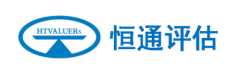 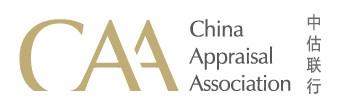 涉执房地产处置司法评估报告报告编号：川恒通评房字(2023)296号估价项目名称：成都铁路运输中级法院委托的四川国坤投资有限公司单独所有的位于成都市天府新区华阳街道麓山大道一段630号“洛森堡”129栋-1至-3层共计762套车位用涉执房地产的市场价值评估估价委托人：成都铁路运输中级法院房地产估价机构：四川恒通房地产土地资产评估有限公司注册房地产估价师：梁宇虹    注册号：5120210203李梦妃    注册号：5120190053估价报告出具日期：二〇二三年五月十七日致估价委托人函成都铁路运输中级法院：承蒙委托，本公司派出以注册房地产估价师梁宇虹为项目负责人的评估工作组，对四川国坤投资有限公司单独所有的位于成都市天府新区华阳麓山大道一段630号“洛森堡”129栋-1至-3层共计762套车位用涉执房地产在规划利用条件下的房地产的市场价值进行了估价。估价对象包括建筑物、分摊的地下空间使用权（地下空间）、室内装饰装修及附着在建筑物上与其功能相匹配的、不可移动的设施设备价值，不包含室内可移动家具家电、机器设备、债权债务、特许经营权等财产价值。估价对象建筑面积合计为27,593.12㎡，其中-1层建筑面积合计为18,172.3㎡，-2层建筑面积合计为5,765.01㎡，-3层建筑面积合计为3,655.81㎡；分摊土地使用权面积合计8,973.95㎡，其中-1层分摊土地使用权面积合计为5,910.21㎡，-2层分摊土地使用权面积合计为1,874.8㎡，-3层分摊土地使用权面积合计为1,188.94㎡；车位数量共计762套，其中-1层共计494套，-2层共计158套，-3层共计110套。基本状况详见表一。 估价目的：为人民法院确定财产处置参考价提供参考依据。价值时点：二〇二三年四月十七日。 价值类型：房地产市场价值。估价方法：注册房地产估价师遵循各项估价原则，根据估价目的和国家有关房地产估价的规范、规定，按照估价程序，经过实地查勘与市场调查，结合估价对象的实际情况，选用比较法进行评估。估价结果：估价对象房地产在满足本估价报告中“估价的假设和限制条件”下，在价值时点的房地产市场价值估价结果如下(币种：人民币)：房地产价值总价: 4,927.30万元大写金额：肆仟玖佰贰拾柒万叁仟元整各估价对象基本情况及详细估价结果见表一：特别提示:上述评估值为估价对象在满足本报告全部假设和限制条件下于价值时点二〇二三年四月十七日的估价结果。本报告的使用有效期为自估价报告出具之日起计算为壹年，即二〇二三年五月十七日起至二〇二四年五月十六日止。本报告仅供估价委托人执行（2023）川71执恢44号四川银行股份有限公司成都城北支行与梁洁亮、宋静、颜旭、周运吉、四川国坤投资有限公司、四川旭和影业有限公司、成都静译源科技有限公司、四川旭和房地产开发有限公司公证债权文书一案涉及的涉执房地产处置使用。上述结论摘自川恒通评房字(2023)296号“成都铁路运输中级法院委托的四川国坤投资有限公司单独所有的位于成都市天府新区华阳麓山大道一段630号‘洛森堡’129栋-1至-3层共计762套车位用涉执房地产的市场价值评估”报告书，应用时应认真阅读本估价报告书全文。四川恒通房地产土地资产评估有限公司法定代表人：二〇二三年五月十七日表一 估价对象基本情况及估价结果明细表目 录致估价委托人函	1目 录	1估价师声明	1估价假设和限制条件	2估价结果报告	6一、估价委托人	6二、房地产估价机构	6三、估价目的	6四、估价对象	6五、价值时点	10六、价值类型	10七、估价原则	11八、估价依据	13九、估价方法	15十、估价结果	16十一、注册房地产估价师及其他估价人员	16十二、实地查勘期	17十三、估价作业期	17附件	18《成都铁路运输中级法院委托书》[（2023）川71执恢44号]复印件；估价对象位置示意图；估价对象现场照片；估价对象权属证明（《成都市不动产登记信息查询结果(单个不动产单元登记信息)》证号详见表一）复印件；估价对象《洛森堡129栋（地下室）-1层、-2层、-3层平面图》复印件；专业帮助情况说明和相关专业意见(本次评估没有相关专家及单位提供专业帮助)；房地产估价机构营业执照复印件；房地产估价机构备案证书复印件；注册房地产估价师注册证书复印件。估价师声明我们郑重声明：1.	注册房地产估价师在川恒通评房字(2023)296号“成都铁路运输中级法院委托的四川国坤投资有限公司单独所有的位于成都市天府新区华阳麓山大道一段630号“洛森堡”129栋-1至-3层共计762套车位用涉执房地产市场价值评估”报告中陈述的事实是真实和准确的，没有虚假记载、误导性陈述和重大遗漏。 2.	本估价报告中的分析、意见和结论是注册房地产估价师独立、客观、公正的专业分析、意见和结论，但受到本估价报告中已说明的估价假设和限制条件的限制。3.	注册房地产估价师与本估价报告中的估价对象没有现实或潜在的利益，与估价委托人及估价利害关系人没有利害关系，也对估价对象、估价委托人及估价利害关系人没有偏见。4.	注册房地产估价师具备相关专业知识和相应的房地产市场分析能力，并按照中华人民共和国国家标准《房地产估价规范》【GB/T 50291-2015】、《房地产估价基本术语标准》【GB/T 50899-2013】、《涉执房地产处置司法评估指导意见（试行）》（中房学〔2021〕37号）、《房地产司法鉴定评估指导意见》(试行)(川建房发[2011]89号)的规定进行估价工作，形成意见和结论，撰写本估价报告。估价假设和限制条件一、一般假设在价值时点的房地产市场为公开、平等、自愿的交易市场。估价对象产权明晰，手续齐全，可在公开市场上自由转让。任何有关估价对象的运作方式、程序均符合国家、地方的有关法律、法规。本次估价结果未考虑国家宏观经济政策发生重大变化以及遇有自然力和其他不可抗力对估价结论的影响。本报告以估价对象在价值时点时的状况为依据进行的，且以该状况在估价报告使用期限内无重大变化为前提。本次估价未考虑除已披露事项外可能与估价对象产权人有关的债权及债务情况对估价结果的影响。根据估价委托人提供的资料及介绍，未明确估价对象存在欠缴税金及相关费用的情况，故本次估价假设估价对象不存在欠缴税金及相关费用的情况，应缴纳的各种税费已按国家、省、市法律、法规、规章缴纳完毕，并取得相应的产权依据和其它法律保护依据。本报告估价结果没有考虑交易税费转嫁，即交易双方按法律法规规定各自负担交易税费，以及可能发生的权利转移相关费用对估价对象房地产价值的影响，如上述条件发生变化，估价结果需做相应调整。由于受专业限制，我们未对估价对象的面积进行专业测量，经实地查勘，注册估价师根据专业知识和经验，未对估价对象实际面积与登记面积一致性产生怀疑，本次评估所取估价对象的面积根据估价委托人提供的的《成都市不动产登记信息查询结果(单个不动产单元登记信息)》记载数据为依据。估价委托人提供的《成都市不动产登记信息查询结果(单个不动产单元登记信息)》为复印件，注册房地产估价师无法核对原件与复印件的一致性；但注册房地产估价师已登录房屋管理部门官网公众信息平台查询部分权属信息，对权属证明文件进行了核查检验、分析整理，并将其作为评估的依据。本次估价是以估价委托人提供的与估价对象有关的权属证明及其它相关资料真实、合法、准确、完整为前提。注册房地产估价师于二〇二三年四月十七日对估价对象进行了实地查勘，但注册房地产估价师对估价对象的实地查勘仅限于估价对象的外观和使用状况、内部布局、装修及设备情况，并未对估价对象做建筑物基础、房屋结构上的测量和实验，因此无法确认其内部有无缺损、是否存在结构性损坏。对被遮盖、未暴露及难以接触到的房屋结构部分及其内部设施、设备，本报告假设其无建筑物基础、房屋结构等方面的重大质量问题，符合国家有关技术、质量、验收规范，且符合国家有关安全使用标准。由于本次估价对象为整体房地产的局部，故本次估价以估价对象应享有公共部位的通行权及水电等共用设施的使用权为假设前提。根据注册房地产估价师实地查勘，估价对象坐落于成都市天府新区华阳街道麓山大道一段630号“洛森堡”129栋-1层、-2层、-3层，部分车位未见具体车位号标识。估价对象具体位置由相关当事人实地指认并结合《洛森堡129栋（地下室）-1层、-2层、-3层平面图》确定，本次估价以相关当事人领勘准确性为准，并以此为估价前提。根据注册房地产估价师结合《洛森堡129栋（地下室）-1层、-2层、-3层平面图》实地查勘，估价对象27（-1层36号车位）被柱子遮挡，车位被遮挡的宽度约为0.7m，停车不便；估价对象316（-1层411号车位）车位前部分与相邻车位距离较近，停车不便；估价对象723（-3层432号车位）被柱子遮挡，车位被遮挡的宽度约为0.5m，停车不便。特提请报告使用人注意。二、未定事项假设1.估价对象《成都市不动产登记信息查询结果(单个不动产单元登记信息)》未记载估价对象房屋的建成年份，经注册房地产估价师实地调查，房屋建成年份约为2014年，本次估价房屋建成年份以实际调查为准，如上述条件发生变化，估价结果做相应调整。2.根据注册房地产估价师实地查勘，估价对象现场部分车位停放车辆、部分车位未停放车辆，估价委托人及相关当事人未提供出售资料及租赁合同。本次估价结合估价委托人意见未考虑可能存在的租赁及占用情况对价值的影响，亦未考虑可能存在的权属纠纷对价值的影响，特提请报告使用人注意。三、背离事实假设1. 根据估价委托人提供的资料及相关当事人介绍，截止价值时点，估价对象均已抵押且已被查封。鉴于本次估价目的，本次评估未考虑估价对象均已抵押且已被查封情况对估价对象价值的影响。特提请报告使用人注意。四、不相一致假设无不相一致假设。五、依据不足假设无依据不足假设。估价报告使用限制本估价报告书仅供估价委托人执行（2023）川71执恢44号四川银行股份有限公司成都城北支行与梁洁亮、宋静、颜旭、周运吉、四川国坤投资有限公司、四川旭和影业有限公司、成都静译源科技有限公司、四川旭和房地产开发有限公司公证债权文书一案为其确定涉执财产处置参考价提供参考依据，不作其他估价目的之用。若超出上述范围使用本估价报告，我公司不承担任何责任。未经本估价机构书面同意，本报告的全部或任何一部分均不得向估价委托人、报告使用者、报告审查部门之外的单位和个人提供，也不得以任何形式公开发表。本报告必须完整使用方为有效，对仅使用本报告中部分内容而导致可能的损失，本估价机构不承担责任。本次估价结果是指在目前房地产市场状况下、估价对象在规划利用条件下的房地产价值，包括建筑物、分摊的地下空间使用权、室内装饰装修及附着在建筑物上与其功能相匹配的、不可移动的设施设备价值，不包含室内可移动家具家电、机器设备、债权债务、特许经营权等财产价值。本次估价结果受价值时点的限制，且本估价报告使用期限自估价报告出具之日二〇二三年五月十七日为壹年。若报告使用期限内，房地产市场、建筑市场或估价对象自身状况发生重大变化，估价结果也需做相应调整或委托估价机构重新估价。本估价报告需经本公司盖章及至少两名注册房地产估价师签名后有效。遵守相关法律、法规和估价规范，对估价对象在价值时点的估价目的下价值进行分析、估算并发表专业意见，是我们注册房地产估价师的责任，我们不对估价对象的法律权属提供保证；提供必要的资料并保证所提供资料真实性、合法性、完整性，恰当使用估价报告是委托人和相关当事方责任。本次评估中估价结果受价值时点限制，仅为估价对象在价值时点的市场价值，本估价结果仅为人民法院确定财产处置参考价服务，不是评估对象处置可实现的成交价格，也不应当被视为对评估对象处置成交价格的保证。估价结果报告一、估价委托人名称：成都铁路运输中级法院住所：四川省成都市郫都区犀浦街道校园路东段528号二、房地产估价机构名称：四川恒通房地产土地资产评估有限公司住所：四川省成都市金牛区星辰东一街8号附2号法定代表人：张引备案等级：壹级备案证书编号：川建房估备字[2017]0014号备案证书有效期：2020年07月28日至2023年07月28日联系电话：(028)86752298三、估价目的为人民法院确定财产处置参考价提供参考依据。成都铁路运输中级法院因执行四川银行股份有限公司成都城北支行与梁洁亮、宋静、颜旭、周运吉、四川国坤投资有限公司、四川旭和影业有限公司、成都静译源科技有限公司、四川旭和房地产开发有限公司公证债权文书一案，出具了《成都铁路运输中级法院委托书》[（2023）川71执恢44号]，委托我公司对四川国坤投资有限公司单独所有的位于成都市天府新区华阳街道麓山大道一段630号“洛森堡”129栋-1至-3层共计762套车位用涉执房地产的市场价值进行估价，估价目的是为人民法院确定财产处置参考价提供参考依据。四、估价对象（一）估价对象名称及范围根据估价委托人要求及本次估价目的，确定估价对象为成都市天府新区华阳麓山大道一段630号“洛森堡”-1至-3层的762套车位用途房地产。本次估价范围为四川国坤投资有限公司单独所有的位于成都市天府新区华阳麓山大道一段630号“洛森堡”129栋-1至-3层共计762套车位用涉执房地产，包括估价对象的建筑物、分摊的地下空间使用权、室内装饰装修及附着在建筑物上与其功能相匹配的、不可移动的设施设备价值，不包含室内可移动家具家电、机器设备、债权债务、特许经营权等财产价值。估价对象建筑面积合计为27,593.12㎡，分摊土地面积合计8,973.95㎡，车位数量共计762套。（二）估价对象基本状况1.估价对象权益状况（1）估价对象权属登记状况根据估价委托人提供的《成都市不动产登记信息查询结果(单个不动产单元登记信息)》资料显示，估价对象权利人为四川国坤投资有限公司，规划用途为车位，所在项目土地使用权性质为出让，土地用途为城镇住宅用地，使用期限至2076年4月23日。本次评估建筑面积合计为27,593.12㎡，其中-1层建筑面积合计为18,172.3㎡，-2层建筑面积合计为5,765.01㎡，-3层建筑面积合计为3,655.81㎡；分摊土地使用权面积合计8,973.95㎡，其中-1层分摊土地使用权面积合计为5,910.21㎡，-2层分摊土地使用权面积合计为1,874.8㎡，-3层分摊土地使用权面积合计为1,188.94㎡；车位数量共计762套，其中-1层共计494套，-2层共计158套，-3层共计110套，结构为框架。各估价对象明细情况详见前表一“估价对象基本状况及估价结果明细表”。（2）估价对象其他权利状况1）抵押权情况根据估价委托人提供的资料及相关当事人介绍，截止价值时点，估价对象均已设立抵押权。2）租赁权情况根据注册房地产估价师实地查勘情况，截止价值时点，估价对象部分车位停放车辆、部分车位未停放车辆，但估价委托人未提供租赁合同，可能存在租赁及其他占用情况。3）权利限制情况根据估价委托人提供的资料及相关当事人介绍，截止价值时点，估价对象均已被查封。4）欠缴税金及相关费用情况估价委托人未明确估价对象存在欠缴税金及相关费用的情况。2.估价对象实物状况项目概况：估价对象位于成都市天府新区华阳街道麓山大道一段630号129栋-1至-3层，所在小区为“洛森堡”，本次估价对象为所在小区的配套车位项目，估价对象车位数量共计762套，其中-1层共计494套，-2层共计158套，-3层共计110套。所在项目地下室配备有水电、自动闸道、排风系统、电梯等设施设备。估价对象27（-1层36号车位）被柱子遮挡，车位被遮挡的宽度约为0.7m，停车不便,估价对象316（-1层411号车位）车位前部分与相邻车位距离较近，停车不便,估价对象723（-3层432号车位）被柱子遮挡，车位被遮挡的宽度约为0.5m，停车不便。建筑物实物状况
被查封。鉴于本次估价目的，本次评估未考虑估价对象已抵押且（2）土地实物状况3.估价对象区位状况(1)位置估价对象坐落于成都市天府新区华阳麓山大道一段630号，属于“洛森堡”小区，位于地下室-1至-3层，具体位置详见附件“估价对象位置图”。(2)交通梓州大道南一段、麓山大道一段等构成该区域的主要交通网络，道路通达度较优，距离公交站较近，有7条以上公交车线路途经，距离地铁1号线“广福”站约1.0公里，距离“华阳客运站”约1.3公里，交通较便捷。估价对象所在区域无交通管制，周边项目多配备地下车位，且车位数量较多，停车便捷度较优。 (3)环境条件自然环境：估价对象所处区域无空气、噪声、水、固体废物等污染，环境卫生状况一般。人文环境：估价对象区域内以住宅小区为主，治安状况一般，人文环境一般。周边景观：估价对象周边环境一般，景观一般。 (4) 住宅聚集度及及车位需求度估价对象所处区域分布有蓝山溪谷、麓山印象、蓝山爵悦半岛、恒大名都滨江和城等住宅小区，住宅聚集度较高。估价对象周边项目周边小区多配备地下车位或地上车库，车位需求度一般。 (5)基础设施 估价对象所在区域已达到了“六通”(通路、通电、给水、排水、通讯、通气)，基础设施完备，能满足日常生产及生活需求。(6)公共服务设施估价对象周边有沙河社区卫生服务站等医疗机构，有遂宁银行等金融机构，有成都天府新区实验小学、四川天府新区实验中学、成都市实验外国语学校等学校，公共服务完善设施一般。 (7)区位优劣势分析估价对象位于成都市天府新区华阳麓山大道一段630号“洛森堡”，梓州大道南一段、麓山大道一段等构成该区域的主要交通网络，道路通达度较优，交通便捷度较优。估价对象所处区域车位需求度一般，公共服务设施完善程度一般。估价对象的区位状况综合评价为一般。五、价值时点二〇二三年四月十七日。本次依据估价委托人的委托目的，根据《涉执房地产处置司法评估指导意见（试行）》相关规定，确定以注册房地产估价师实地查勘完成之日二〇二三年四月十七日为价值时点。六、价值类型本报告的估价结果是指估价对象在规划用途并正常使用的条件下，于价值时点二〇二三年四月十七日的房地产市场价值。1.房地产市场价值是指估价对象经适当营销后，由熟悉情况、谨慎行事且不受强迫的交易双方，以公平交易方式在价值时点自愿进行交易的金额。2.估价对象包括建筑物、分摊的地下空间使用权、室内装饰装修及附着在建筑物上与其功能相匹配的、不可移动的设施设备价值，不包含室内可移动家具家电、机器设备、债权债务、特许经营权等财产。3. 估价对象建筑物规划用途为车位，分摊土地使用权用途为城镇住宅用地（地下车库），为出让方式取得，估价对象实物状况见本估价报告实体状况描述。4.估价结果为交易双方按法律法规规定各自负担交易税费的价值。5.本报告价格货币单位均为人民币元。七、估价原则我们在本次估价时遵循了以下原则：1.独立、客观、公正原则要求站在中立的立场上，实事求是、公平正直地评估出对各方估价利害关系人均是公平合理的价值或价格的原则。所谓“独立”，就是要求注册房地产估价师和房地产估价机构与估价委托人及估价利害关系人没有利害关系，在估价中不受包括估价委托人在内的任何单位和个人的影响，应凭自己的专业知识、经验和职业道德进行估价。所谓“客观”，就是要求注册房地产估价师和房地产估价机构在估价中不带着自己的情感、好恶和偏见，应按照事物的本来面目、实事求是地进行估价。所谓“公正”，就是要求注册房地产估价师和房地产估价机构在估价中不偏袒估价利害关系人中的任何一方，应坚持原则、公平正直地进行估价。本次估价坚守独立、客观、公正原则，本机构建立了行之有效的内部审核制度，以保证评估过程规范有序，既不受其他单位和个人的非法干预和影响，也不因房地产估价师个人好恶或主观偏见影响其分析、判断的客观性。2.合法原则要求估价结果是在依法判定的估价对象状况下的价值或价格的原则。依法是指不仅要依据有关法律、行政法规、最高人民法院和最高人民检察院发布的有关司法解释，还要依据估价对象所在地的有关地方性法规(民族自治地方应同时依据有关自治条例和单行条例)，国务院所属部门颁发的有关部门规章和政策，估价对象所在地人民政府颁发的有关地方政府规章和政策，以及估价对象的不动产登记簿(房屋登记簿、土地登记簿)、权属证书、有关批文和合同等(如规划意见书、国有建设用地使用权出让招标文件、国有建设用地使用权出让合同、房地产转让合同、房屋租赁合同等)。遵循合法原则并不意味着只有合法的房地产才能成为估价对象，而是指依法判定估价对象是哪种状况的房地产，就应将其作为那种状况的房地产来估价。本次估价以估价对象合法用途为前提，根据委托方提供的合法权属证明等资料进行评估。3.价值时点原则要求估价结果是在根据估价目的确定的某一特定时间的价值或价格的原则。价值时点原则强调的是估价结论具有很强的时间相关性和时效性。估价结论首先具有很强的时间相关性，这主要是考虑到资金的时间价值，在不同的时间点上发生的现金流量对其价值影响是不同的。所以，在房地产估价时统一规定：如果一些款项的发生时点与价值时点不一致，应当折算为价值时点的现值。估价结论同时具有很强的时效性，这主要是考虑到房地产市场价格的波动，同一估价对象在不同时点会具不同的市场价格。本次估价以价值时点原则为前提，根据价值时点原则确定政府有关房地产的法律、法规、税收政策、估价标准等的发布、变更、实施日期等估价依据。估价结果是根据估价目的确定的价值时点对应的市场价值。4.替代原则要求估价结果与估价对象的类似房地产在同等条件下的价值或价格偏差在合理范围内的原则。根据经济学原理，在同一个市场上相同的商品有相同的价格。因为任何理性的买者在购买商品之前都会在市场上搜寻并“货比三家”，然后购买其中效用最大(或质量、性能最好)而价格最低的，即购买“性价比”高或“物美价廉”的。卖者为了使其产品能够卖出，相互之间也会进行价格竞争。市场上买者、卖者的这些行为导致的结果，是在相同的商品之间形成相同的价格。房地产价格的形成一般也如此，只是由于房地产的独一无二特性，使得完全相同的房地产几乎没有，但在同一个房地产市场上，相似的房地产会有相近的价格。因为在现实房地产交易中，任何理性的买者和卖者，都会将其拟买或拟卖的房地产与市场上相似的房地产进行比较，从而任何理性的买者不会接受比市场上相似的房地产的正常价格过高的价格，任何理性的卖者不会接受比市场上相似的房地产的正常价格过低的价格。这种相似的房地产之间价格相互牵掣的结果，是他们的价格相互接近。5.最高最佳利用原则要求估价结果是在估价对象最高最佳利用状况下的价值或价格的原则。最高最佳利用必须同时满足四个条件：一是法律上允许；二是技术上可能；三是财务上可行；四是价值最大化。实际估价中在选取估价对象的最高最佳利用时，往往容易忽视“法律上允许”这个前提，甚至误以为最高最佳利用原则与合法原则有时是冲突的。实际上，最高最佳利用不是无条件的最高最佳利用，而是在法律、法规、政策以及建设用地使用权出让合同等允许范围内的最高最佳利用。因此，最高最佳利用原则与合法原则的关系是：遵循了合法原则，并不意味着会遵循最高最佳利用原则；而遵循了最高最佳利用原则，则必然符合了合法原则中对估价对象依法利用的要求，但并不意味着符合了合法原则中的其他要求。。八、估价依据(一)法律、法规、规章、政策性文件及司法解释《中华人民共和国民法典》(主席令第45号，自2021年1月1日起施行)；《中华人民共和国城市房地产管理法》(主席令第32号，2019年8月26日第三次修正，自2020年1月1日起施行)；《中华人民共和国土地管理法》(主席令第32号，2019年8月26日第三次修正，自2020年1月1日起施行)；《中华人民共和国土地管理法实施条例》(中华人民共和国国务院令第743号号，2021年7月2日第三次修正，自2021年9月1日起施行)；《中华人民共和国资产评估法》（主席令第46号，自2016年12月1日起施行）；《中华人民共和国城镇国有土地使用权出让和转让暂行条例》(国务院令第55号，根据2020年11月29日《国务院关于修改和废止部分行政法规的决定》修订)；《不动产登记暂行条例》（国务院令第656号，2015年3月1日起实施）；《不动产登记暂行条例实施细则》（国土资源部令63号，2016年1月1日起实施）；《最高人民法院关于审理建筑物区分所有权纠纷案件具体应用法律若干问题的解释》(法释[2009]7号，于2020年12月23日修正，自2021年1月1日起施行)；《最高人民法院关于人民法院确定财产处置参考价若干问题的规定》（法释〔2018〕15号，自2018年9月1日起施行）；《人民法院委托评估工作规范》（法办〔2018〕273号）其他相关法律、法规、规章、规范性文件及司法解释。 (二)技术标准、规程、规范《房地产估价规范》(GB/T50291-2015)；《房地产估价基本术语标准》(GB/T50899-2013)；《涉执房地产处置司法评估指导意见（试行）》（中房学〔2021〕37号）；《房地产司法鉴定评估指导意见》(试行)(川建房发[2011]89号)；(三) 估价委托人提供的有关资料《成都铁路运输中级法院委托书》[（2023）川71执恢44号]；《成都市不动产登记信息查询结果(单个不动产单元登记信息)》（证号详见表一）复印件；估价对象《洛森堡129栋（地下室）-1层、-2层、-3层平面图》复印件；估价委托人提供的其他相关资料。(四)估价机构收集的资料实地查勘、摄影和记录；可比实例市场交易资料；成都市房地产市场信息；成都市建筑工程造价信息；人民银行公布的资金存、贷款利率；估价对象所在区域同类型房地产投资回报状况；其它有关估价对象现场资料和市场资料。九、估价方法根据《房地产估价规范》(GB/T 50291-2015)，通行的估价方法有比较法、收益法、成本法、假设开发法等。应根据当地房地产市场发育情况并结合估价对象的具体特点及估价目的等，选择适当的估价方法。(一)估价方法选用分析注册房地产估价师在认真分析所掌握的资料，并对估价对象进行了实地查勘以及对周边房地产市场进行调查后，根据《房地产估价规范》(GB/T 50291-2015)，遵照国家有关法律、法规、估价技术标准，经过反复研究，最终选取比较法对估价对象房地产进行估价，具体分析如下表：(二)选用估价方法基本计算公式及技术路线运用比较法求取估价对象比较价值。比较法计算基本公式：比较价值＝可比实例成交价格×交易情况修正系数×市场状况调整系数×房地产状况调整系数比较法估价思路：①搜集交易实例；②选取可比实例；③建立比较基础；④进行交易情况调整；⑤进行市场状况调整；⑥进行房地产状况调整；⑦计算比较价值。2. 确定估价对象的房地产价值。十、估价结果估价对象房地产在满足本估价报告中“估价的假设和限制条件”下，在价值时点的房地产价值估价结果如下(币种：人民币)： 房地产价值总价: 4,927.30万元大写金额：肆仟玖佰贰拾柒万叁仟元整各估价对象基本状况及详细估价结果见表一。十一、注册房地产估价师及其他估价人员参加本次估价的注册房地产估价师为：参加本次估价的其他估价人员为：苏丽十二、实地查勘期二〇二三年四月十七日。十三、估价作业期二〇二三年三月十五日至二〇二三年五月十七日。附件《成都铁路运输中级法院委托书》[（2023）川71执恢44号]复印件；估价对象位置示意图；估价对象现场照片；估价对象权属证明（《成都市不动产登记信息查询结果(单个不动产单元登记信息)》证号详见表一）复印件；估价对象《洛森堡129栋（地下室）-1层、-2层、-3层平面图》复印件；专业帮助情况说明和相关专业意见(本次评估没有相关专家及单位提供专业帮助)；房地产估价机构营业执照复印件；房地产估价机构备案证书复印件；注册房地产估价师注册证书复印件。序号《成都市不动产登记信息查询结果(单个不动产单元登记信息)》所载信息权利人房地坐落权利类型权利性质土地用途土地使用期限规划用途分摊土地面积(㎡)建筑面积(㎡)评估总价(万元)1业务件号：权3958469；不动产权证书号：监证4341741四川国坤投资有限公司成都市天府新区华阳街道麓山大道一段630号129栋-1层3号国有建设用地使用权/房屋（构筑物）所有权出让城镇住宅用地2076-4-23车位12.4538.276.82业务件号：权3958469；不动产权证书号：监证4341741四川国坤投资有限公司成都市天府新区华阳街道麓山大道一段630号129栋-1层4号国有建设用地使用权/房屋（构筑物）所有权出让城镇住宅用地2076-4-23车位8.6126.486.13业务件号：权3958469；不动产权证书号：监证4341741四川国坤投资有限公司成都市天府新区华阳街道麓山大道一段630号129栋-1层5号国有建设用地使用权/房屋（构筑物）所有权出让城镇住宅用地2076-4-23车位8.6126.486.14业务件号：权3958469；不动产权证书号：监证4341741四川国坤投资有限公司成都市天府新区华阳街道麓山大道一段630号129栋-1层6号国有建设用地使用权/房屋（构筑物）所有权出让城镇住宅用地2076-4-23车位8.6126.486.15业务件号：权3958469；不动产权证书号：监证4341741四川国坤投资有限公司成都市天府新区华阳街道麓山大道一段630号129栋-1层7号国有建设用地使用权/房屋（构筑物）所有权出让城镇住宅用地2076-4-23车位8.6126.486.16业务件号：权3958469；不动产权证书号：监证4341741四川国坤投资有限公司成都市天府新区华阳街道麓山大道一段630号129栋-1层8号国有建设用地使用权/房屋（构筑物）所有权出让城镇住宅用地2076-4-23车位8.6126.486.17业务件号：权3958469；不动产权证书号：监证4341741四川国坤投资有限公司成都市天府新区华阳街道麓山大道一段630号129栋-1层9号国有建设用地使用权/房屋（构筑物）所有权出让城镇住宅用地2076-4-23车位8.6126.486.18业务件号：权3958469；不动产权证书号：监证4341741四川国坤投资有限公司成都市天府新区华阳街道麓山大道一段630号129栋-1层10号国有建设用地使用权/房屋（构筑物）所有权出让城镇住宅用地2076-4-23车位8.6126.486.19业务件号：权3958469；不动产权证书号：监证4341741四川国坤投资有限公司成都市天府新区华阳街道麓山大道一段630号129栋-1层11号国有建设用地使用权/房屋（构筑物）所有权出让城镇住宅用地2076-4-23车位8.6126.486.110业务件号：权3958469；不动产权证书号：监证4341741四川国坤投资有限公司成都市天府新区华阳街道麓山大道一段630号129栋-1层13号国有建设用地使用权/房屋（构筑物）所有权出让城镇住宅用地2076-4-23车位8.6126.486.111业务件号：权3958469；不动产权证书号：监证4341741四川国坤投资有限公司成都市天府新区华阳街道麓山大道一段630号129栋-1层14号国有建设用地使用权/房屋（构筑物）所有权出让城镇住宅用地2076-4-23车位8.6126.486.112业务件号：权3958469；不动产权证书号：监证4341741四川国坤投资有限公司成都市天府新区华阳街道麓山大道一段630号129栋-1层15号国有建设用地使用权/房屋（构筑物）所有权出让城镇住宅用地2076-4-23车位8.6126.486.113业务件号：权3958469；不动产权证书号：监证4341741四川国坤投资有限公司成都市天府新区华阳街道麓山大道一段630号129栋-1层16号国有建设用地使用权/房屋（构筑物）所有权出让城镇住宅用地2076-4-23车位8.6126.486.114业务件号：权3958469；不动产权证书号：监证4341741四川国坤投资有限公司成都市天府新区华阳街道麓山大道一段630号129栋-1层21号国有建设用地使用权/房屋（构筑物）所有权出让城镇住宅用地2076-4-23车位8.6126.486.115业务件号：权3958469；不动产权证书号：监证4341741四川国坤投资有限公司成都市天府新区华阳街道麓山大道一段630号129栋-1层23号国有建设用地使用权/房屋（构筑物）所有权出让城镇住宅用地2076-4-23车位8.6126.486.116业务件号：权3958469；不动产权证书号：监证4341741四川国坤投资有限公司成都市天府新区华阳街道麓山大道一段630号129栋-1层24号国有建设用地使用权/房屋（构筑物）所有权出让城镇住宅用地2076-4-23车位8.6126.486.117业务件号：权3958469；不动产权证书号：监证4341741四川国坤投资有限公司成都市天府新区华阳街道麓山大道一段630号129栋-1层26号国有建设用地使用权/房屋（构筑物）所有权出让城镇住宅用地2076-4-23车位8.6126.486.118业务件号：权3958469；不动产权证书号：监证4341741四川国坤投资有限公司成都市天府新区华阳街道麓山大道一段630号129栋-1层27号国有建设用地使用权/房屋（构筑物）所有权出让城镇住宅用地2076-4-23车位8.6126.486.119业务件号：权3958469；不动产权证书号：监证4341741四川国坤投资有限公司成都市天府新区华阳街道麓山大道一段630号129栋-1层28号国有建设用地使用权/房屋（构筑物）所有权出让城镇住宅用地2076-4-23车位8.6126.486.120业务件号：权3958469；不动产权证书号：监证4341741四川国坤投资有限公司成都市天府新区华阳街道麓山大道一段630号129栋-1层29号国有建设用地使用权/房屋（构筑物）所有权出让城镇住宅用地2076-4-23车位21.0664.75921业务件号：权3958469；不动产权证书号：监证4341741四川国坤投资有限公司成都市天府新区华阳街道麓山大道一段630号129栋-1层30号国有建设用地使用权/房屋（构筑物）所有权出让城镇住宅用地2076-4-23车位12.4538.276.822业务件号：权3958469；不动产权证书号：监证4341741四川国坤投资有限公司成都市天府新区华阳街道麓山大道一段630号129栋-1层31号国有建设用地使用权/房屋（构筑物）所有权出让城镇住宅用地2076-4-23车位12.4538.276.823业务件号：权3958469；不动产权证书号：监证4341741四川国坤投资有限公司成都市天府新区华阳街道麓山大道一段630号129栋-1层32号国有建设用地使用权/房屋（构筑物）所有权出让城镇住宅用地2076-4-23车位12.4538.276.824业务件号：权3958469；不动产权证书号：监证4341741四川国坤投资有限公司成都市天府新区华阳街道麓山大道一段630号129栋-1层33号国有建设用地使用权/房屋（构筑物）所有权出让城镇住宅用地2076-4-23车位8.6126.486.125业务件号：权3958469；不动产权证书号：监证4341741四川国坤投资有限公司成都市天府新区华阳街道麓山大道一段630号129栋-1层34号国有建设用地使用权/房屋（构筑物）所有权出让城镇住宅用地2076-4-23车位12.4538.276.826业务件号：权3958469；不动产权证书号：监证4341741四川国坤投资有限公司成都市天府新区华阳街道麓山大道一段630号129栋-1层35号国有建设用地使用权/房屋（构筑物）所有权出让城镇住宅用地2076-4-23车位12.4538.276.527业务件号：权3958469；不动产权证书号：监证4341741四川国坤投资有限公司成都市天府新区华阳街道麓山大道一段630号129栋-1层36号国有建设用地使用权/房屋（构筑物）所有权出让城镇住宅用地2076-4-23车位8.6126.485.228业务件号：权3958469；不动产权证书号：监证4341741四川国坤投资有限公司成都市天府新区华阳街道麓山大道一段630号129栋-1层37号国有建设用地使用权/房屋（构筑物）所有权出让城镇住宅用地2076-4-23车位12.4538.276.829业务件号：权3958469；不动产权证书号：监证4341741四川国坤投资有限公司成都市天府新区华阳街道麓山大道一段630号129栋-1层38号国有建设用地使用权/房屋（构筑物）所有权出让城镇住宅用地2076-4-23车位12.4538.276.830业务件号：权3958469；不动产权证书号：监证4341741四川国坤投资有限公司成都市天府新区华阳街道麓山大道一段630号129栋-1层39号国有建设用地使用权/房屋（构筑物）所有权出让城镇住宅用地2076-4-23车位12.4538.276.831业务件号：权3958469；不动产权证书号：监证4341741四川国坤投资有限公司成都市天府新区华阳街道麓山大道一段630号129栋-1层41号国有建设用地使用权/房屋（构筑物）所有权出让城镇住宅用地2076-4-23车位12.4538.276.832业务件号：权3958469；不动产权证书号：监证4341741四川国坤投资有限公司成都市天府新区华阳街道麓山大道一段630号129栋-1层42号国有建设用地使用权/房屋（构筑物）所有权出让城镇住宅用地2076-4-23车位8.6126.485.733业务件号：权3958469；不动产权证书号：监证4341741四川国坤投资有限公司成都市天府新区华阳街道麓山大道一段630号129栋-1层43号国有建设用地使用权/房屋（构筑物）所有权出让城镇住宅用地2076-4-23车位12.4538.276.834业务件号：权3958469；不动产权证书号：监证4341741四川国坤投资有限公司成都市天府新区华阳街道麓山大道一段630号129栋-1层44号国有建设用地使用权/房屋（构筑物）所有权出让城镇住宅用地2076-4-23车位12.4538.276.835业务件号：权3958469；不动产权证书号：监证4341741四川国坤投资有限公司成都市天府新区华阳街道麓山大道一段630号129栋-1层45号国有建设用地使用权/房屋（构筑物）所有权出让城镇住宅用地2076-4-23车位21.0664.75936业务件号：权3958469；不动产权证书号：监证4341741四川国坤投资有限公司成都市天府新区华阳街道麓山大道一段630号129栋-1层46号国有建设用地使用权/房屋（构筑物）所有权出让城镇住宅用地2076-4-23车位21.0664.75937业务件号：权3958469；不动产权证书号：监证4341741四川国坤投资有限公司成都市天府新区华阳街道麓山大道一段630号129栋-1层47号国有建设用地使用权/房屋（构筑物）所有权出让城镇住宅用地2076-4-23车位21.0664.75938业务件号：权3958469；不动产权证书号：监证4341741四川国坤投资有限公司成都市天府新区华阳街道麓山大道一段630号129栋-1层48号国有建设用地使用权/房屋（构筑物）所有权出让城镇住宅用地2076-4-23车位21.0664.758.739业务件号：权3958469；不动产权证书号：监证4341741四川国坤投资有限公司成都市天府新区华阳街道麓山大道一段630号129栋-1层50号国有建设用地使用权/房屋（构筑物）所有权出让城镇住宅用地2076-4-23车位21.0664.75940业务件号：权3958469；不动产权证书号：监证4341741四川国坤投资有限公司成都市天府新区华阳街道麓山大道一段630号129栋-1层52号国有建设用地使用权/房屋（构筑物）所有权出让城镇住宅用地2076-4-23车位8.6126.486.141业务件号：权3958469；不动产权证书号：监证4341741四川国坤投资有限公司成都市天府新区华阳街道麓山大道一段630号129栋-1层53号国有建设用地使用权/房屋（构筑物）所有权出让城镇住宅用地2076-4-23车位8.6126.486.142业务件号：权3958469；不动产权证书号：监证4341741四川国坤投资有限公司成都市天府新区华阳街道麓山大道一段630号129栋-1层54号国有建设用地使用权/房屋（构筑物）所有权出让城镇住宅用地2076-4-23车位8.6126.486.143业务件号：权3958469；不动产权证书号：监证4341741四川国坤投资有限公司成都市天府新区华阳街道麓山大道一段630号129栋-1层55号国有建设用地使用权/房屋（构筑物）所有权出让城镇住宅用地2076-4-23车位8.6126.486.144业务件号：权3958469；不动产权证书号：监证4341741四川国坤投资有限公司成都市天府新区华阳街道麓山大道一段630号129栋-1层56号国有建设用地使用权/房屋（构筑物）所有权出让城镇住宅用地2076-4-23车位8.6126.486.145业务件号：权3958469；不动产权证书号：监证4341741四川国坤投资有限公司成都市天府新区华阳街道麓山大道一段630号129栋-1层57号国有建设用地使用权/房屋（构筑物）所有权出让城镇住宅用地2076-4-23车位8.6126.486.146业务件号：权3958469；不动产权证书号：监证4341741四川国坤投资有限公司成都市天府新区华阳街道麓山大道一段630号129栋-1层58号国有建设用地使用权/房屋（构筑物）所有权出让城镇住宅用地2076-4-23车位12.4538.276.847业务件号：权3958469；不动产权证书号：监证4341741四川国坤投资有限公司成都市天府新区华阳街道麓山大道一段630号129栋-1层59号国有建设用地使用权/房屋（构筑物）所有权出让城镇住宅用地2076-4-23车位8.6126.485.848业务件号：权3958469；不动产权证书号：监证4341741四川国坤投资有限公司成都市天府新区华阳街道麓山大道一段630号129栋-1层60号国有建设用地使用权/房屋（构筑物）所有权出让城镇住宅用地2076-4-23车位12.4538.276.549业务件号：权3958469；不动产权证书号：监证4341741四川国坤投资有限公司成都市天府新区华阳街道麓山大道一段630号129栋-1层64号国有建设用地使用权/房屋（构筑物）所有权出让城镇住宅用地2076-4-23车位12.4538.276.850业务件号：权3958469；不动产权证书号：监证4341741四川国坤投资有限公司成都市天府新区华阳街道麓山大道一段630号129栋-1层65号国有建设用地使用权/房屋（构筑物）所有权出让城镇住宅用地2076-4-23车位12.4538.276.851业务件号：权3958469；不动产权证书号：监证4341741四川国坤投资有限公司成都市天府新区华阳街道麓山大道一段630号129栋-1层66号国有建设用地使用权/房屋（构筑物）所有权出让城镇住宅用地2076-4-23车位12.4538.276.852业务件号：权3958469；不动产权证书号：监证4341741四川国坤投资有限公司成都市天府新区华阳街道麓山大道一段630号129栋-1层67号国有建设用地使用权/房屋（构筑物）所有权出让城镇住宅用地2076-4-23车位12.4538.276.853业务件号：权3958469；不动产权证书号：监证4341741四川国坤投资有限公司成都市天府新区华阳街道麓山大道一段630号129栋-1层68号国有建设用地使用权/房屋（构筑物）所有权出让城镇住宅用地2076-4-23车位12.4538.276.854业务件号：权3958469；不动产权证书号：监证4341741四川国坤投资有限公司成都市天府新区华阳街道麓山大道一段630号129栋-1层70号国有建设用地使用权/房屋（构筑物）所有权出让城镇住宅用地2076-4-23车位12.4538.276.855业务件号：权3958469；不动产权证书号：监证4341741四川国坤投资有限公司成都市天府新区华阳街道麓山大道一段630号129栋-1层72号国有建设用地使用权/房屋（构筑物）所有权出让城镇住宅用地2076-4-23车位12.4538.276.856业务件号：权3958469；不动产权证书号：监证4341741四川国坤投资有限公司成都市天府新区华阳街道麓山大道一段630号129栋-1层73号国有建设用地使用权/房屋（构筑物）所有权出让城镇住宅用地2076-4-23车位8.6126.486.157业务件号：权3958469；不动产权证书号：监证4341741四川国坤投资有限公司成都市天府新区华阳街道麓山大道一段630号129栋-1层76号国有建设用地使用权/房屋（构筑物）所有权出让城镇住宅用地2076-4-23车位12.4538.276.858业务件号：权3958469；不动产权证书号：监证4341741四川国坤投资有限公司成都市天府新区华阳街道麓山大道一段630号129栋-1层77号国有建设用地使用权/房屋（构筑物）所有权出让城镇住宅用地2076-4-23车位12.4538.276.859业务件号：权3958469；不动产权证书号：监证4341741四川国坤投资有限公司成都市天府新区华阳街道麓山大道一段630号129栋-1层78号国有建设用地使用权/房屋（构筑物）所有权出让城镇住宅用地2076-4-23车位12.4538.276.860业务件号：权3958469；不动产权证书号：监证4341741四川国坤投资有限公司成都市天府新区华阳街道麓山大道一段630号129栋-1层79号国有建设用地使用权/房屋（构筑物）所有权出让城镇住宅用地2076-4-23车位8.6126.486.161业务件号：权3958469；不动产权证书号：监证4341741四川国坤投资有限公司成都市天府新区华阳街道麓山大道一段630号129栋-1层80号国有建设用地使用权/房屋（构筑物）所有权出让城镇住宅用地2076-4-23车位8.6126.486.162业务件号：权3958469；不动产权证书号：监证4341741四川国坤投资有限公司成都市天府新区华阳街道麓山大道一段630号129栋-1层82号国有建设用地使用权/房屋（构筑物）所有权出让城镇住宅用地2076-4-23车位12.4538.276.863业务件号：权3958469；不动产权证书号：监证4341741四川国坤投资有限公司成都市天府新区华阳街道麓山大道一段630号129栋-1层83号国有建设用地使用权/房屋（构筑物）所有权出让城镇住宅用地2076-4-23车位12.4538.276.864业务件号：权3958469；不动产权证书号：监证4341741四川国坤投资有限公司成都市天府新区华阳街道麓山大道一段630号129栋-1层84号国有建设用地使用权/房屋（构筑物）所有权出让城镇住宅用地2076-4-23车位12.4538.276.865业务件号：权3958469；不动产权证书号：监证4341741四川国坤投资有限公司成都市天府新区华阳街道麓山大道一段630号129栋-1层85号国有建设用地使用权/房屋（构筑物）所有权出让城镇住宅用地2076-4-23车位12.4538.276.866业务件号：权3958469；不动产权证书号：监证4341741四川国坤投资有限公司成都市天府新区华阳街道麓山大道一段630号129栋-1层86号国有建设用地使用权/房屋（构筑物）所有权出让城镇住宅用地2076-4-23车位21.0664.75967业务件号：权3958469；不动产权证书号：监证4341741四川国坤投资有限公司成都市天府新区华阳街道麓山大道一段630号129栋-1层87号国有建设用地使用权/房屋（构筑物）所有权出让城镇住宅用地2076-4-23车位21.0664.75968业务件号：权3958469；不动产权证书号：监证4341741四川国坤投资有限公司成都市天府新区华阳街道麓山大道一段630号129栋-1层88号国有建设用地使用权/房屋（构筑物）所有权出让城镇住宅用地2076-4-23车位21.0664.75969业务件号：权3958469；不动产权证书号：监证4341741四川国坤投资有限公司成都市天府新区华阳街道麓山大道一段630号129栋-1层89号国有建设用地使用权/房屋（构筑物）所有权出让城镇住宅用地2076-4-23车位12.4538.276.870业务件号：权3958469；不动产权证书号：监证4341741四川国坤投资有限公司成都市天府新区华阳街道麓山大道一段630号129栋-1层92号国有建设用地使用权/房屋（构筑物）所有权出让城镇住宅用地2076-4-23车位20.3662.598.871业务件号：权3958469；不动产权证书号：监证4341741四川国坤投资有限公司成都市天府新区华阳街道麓山大道一段630号129栋-1层93号国有建设用地使用权/房屋（构筑物）所有权出让城镇住宅用地2076-4-23车位12.4538.276.872业务件号：权3958469；不动产权证书号：监证4341741四川国坤投资有限公司成都市天府新区华阳街道麓山大道一段630号129栋-1层94号国有建设用地使用权/房屋（构筑物）所有权出让城镇住宅用地2076-4-23车位12.4538.276.873业务件号：权3958469；不动产权证书号：监证4341741四川国坤投资有限公司成都市天府新区华阳街道麓山大道一段630号129栋-1层95号国有建设用地使用权/房屋（构筑物）所有权出让城镇住宅用地2076-4-23车位12.4538.276.874业务件号：权3958469；不动产权证书号：监证4341741四川国坤投资有限公司成都市天府新区华阳街道麓山大道一段630号129栋-1层97号国有建设用地使用权/房屋（构筑物）所有权出让城镇住宅用地2076-4-23车位12.4538.276.875业务件号：权3958469；不动产权证书号：监证4341741四川国坤投资有限公司成都市天府新区华阳街道麓山大道一段630号129栋-1层100号国有建设用地使用权/房屋（构筑物）所有权出让城镇住宅用地2076-4-23车位11.9836.836.876业务件号：权3958469；不动产权证书号：监证4341741四川国坤投资有限公司成都市天府新区华阳街道麓山大道一段630号129栋-1层101号国有建设用地使用权/房屋（构筑物）所有权出让城镇住宅用地2076-4-23车位11.9836.836.877业务件号：权3958469；不动产权证书号：监证4341741四川国坤投资有限公司成都市天府新区华阳街道麓山大道一段630号129栋-1层102号国有建设用地使用权/房屋（构筑物）所有权出让城镇住宅用地2076-4-23车位11.9836.836.878业务件号：权3958469；不动产权证书号：监证4341741四川国坤投资有限公司成都市天府新区华阳街道麓山大道一段630号129栋-1层103号国有建设用地使用权/房屋（构筑物）所有权出让城镇住宅用地2076-4-23车位11.9836.836.879业务件号：权3958469；不动产权证书号：监证4341741四川国坤投资有限公司成都市天府新区华阳街道麓山大道一段630号129栋-1层106号国有建设用地使用权/房屋（构筑物）所有权出让城镇住宅用地2076-4-23车位11.9836.836.880业务件号：权3958469；不动产权证书号：监证4341741四川国坤投资有限公司成都市天府新区华阳街道麓山大道一段630号129栋-1层107号国有建设用地使用权/房屋（构筑物）所有权出让城镇住宅用地2076-4-23车位11.9836.836.881业务件号：权3958469；不动产权证书号：监证4341741四川国坤投资有限公司成都市天府新区华阳街道麓山大道一段630号129栋-1层108号国有建设用地使用权/房屋（构筑物）所有权出让城镇住宅用地2076-4-23车位11.9836.836.882业务件号：权3958469；不动产权证书号：监证4341741四川国坤投资有限公司成都市天府新区华阳街道麓山大道一段630号129栋-1层109号国有建设用地使用权/房屋（构筑物）所有权出让城镇住宅用地2076-4-23车位11.9836.836.883业务件号：权3958469；不动产权证书号：监证4341741四川国坤投资有限公司成都市天府新区华阳街道麓山大道一段630号129栋-1层110号国有建设用地使用权/房屋（构筑物）所有权出让城镇住宅用地2076-4-23车位11.9836.836.884业务件号：权3958469；不动产权证书号：监证4341741四川国坤投资有限公司成都市天府新区华阳街道麓山大道一段630号129栋-1层111号国有建设用地使用权/房屋（构筑物）所有权出让城镇住宅用地2076-4-23车位11.9836.836.885业务件号：权3958469；不动产权证书号：监证4341741四川国坤投资有限公司成都市天府新区华阳街道麓山大道一段630号129栋-1层112号国有建设用地使用权/房屋（构筑物）所有权出让城镇住宅用地2076-4-23车位11.9836.836.886业务件号：权3958469；不动产权证书号：监证4341741四川国坤投资有限公司成都市天府新区华阳街道麓山大道一段630号129栋-1层113号国有建设用地使用权/房屋（构筑物）所有权出让城镇住宅用地2076-4-23车位11.9836.836.887业务件号：权3958469；不动产权证书号：监证4341741四川国坤投资有限公司成都市天府新区华阳街道麓山大道一段630号129栋-1层114号国有建设用地使用权/房屋（构筑物）所有权出让城镇住宅用地2076-4-23车位11.9836.836.888业务件号：权3958469；不动产权证书号：监证4341741四川国坤投资有限公司成都市天府新区华阳街道麓山大道一段630号129栋-1层115号国有建设用地使用权/房屋（构筑物）所有权出让城镇住宅用地2076-4-23车位11.9836.836.889业务件号：权3958469；不动产权证书号：监证4341741四川国坤投资有限公司成都市天府新区华阳街道麓山大道一段630号129栋-1层116号国有建设用地使用权/房屋（构筑物）所有权出让城镇住宅用地2076-4-23车位8.6126.486.190业务件号：权3958469；不动产权证书号：监证4341741四川国坤投资有限公司成都市天府新区华阳街道麓山大道一段630号129栋-1层117号国有建设用地使用权/房屋（构筑物）所有权出让城镇住宅用地2076-4-23车位12.4538.276.891业务件号：权3958469；不动产权证书号：监证4341741四川国坤投资有限公司成都市天府新区华阳街道麓山大道一段630号129栋-1层119号国有建设用地使用权/房屋（构筑物）所有权出让城镇住宅用地2076-4-23车位12.4538.276.892业务件号：权3958469；不动产权证书号：监证4341741四川国坤投资有限公司成都市天府新区华阳街道麓山大道一段630号129栋-1层121号国有建设用地使用权/房屋（构筑物）所有权出让城镇住宅用地2076-4-23车位12.4538.276.893业务件号：权3958469；不动产权证书号：监证4341741四川国坤投资有限公司成都市天府新区华阳街道麓山大道一段630号129栋-1层122号国有建设用地使用权/房屋（构筑物）所有权出让城镇住宅用地2076-4-23车位12.4538.276.894业务件号：权3958469；不动产权证书号：监证4341741四川国坤投资有限公司成都市天府新区华阳街道麓山大道一段630号129栋-1层123号国有建设用地使用权/房屋（构筑物）所有权出让城镇住宅用地2076-4-23车位12.4538.276.895业务件号：权3958469；不动产权证书号：监证4341741四川国坤投资有限公司成都市天府新区华阳街道麓山大道一段630号129栋-1层124号国有建设用地使用权/房屋（构筑物）所有权出让城镇住宅用地2076-4-23车位12.4538.276.896业务件号：权3958469；不动产权证书号：监证4341741四川国坤投资有限公司成都市天府新区华阳街道麓山大道一段630号129栋-1层125号国有建设用地使用权/房屋（构筑物）所有权出让城镇住宅用地2076-4-23车位12.4538.276.897业务件号：权3958469；不动产权证书号：监证4341741四川国坤投资有限公司成都市天府新区华阳街道麓山大道一段630号129栋-1层126号国有建设用地使用权/房屋（构筑物）所有权出让城镇住宅用地2076-4-23车位8.6126.485.998业务件号：权3958469；不动产权证书号：监证4341741四川国坤投资有限公司成都市天府新区华阳街道麓山大道一段630号129栋-1层127号国有建设用地使用权/房屋（构筑物）所有权出让城镇住宅用地2076-4-23车位21.0664.75999业务件号：权3958469；不动产权证书号：监证4341741四川国坤投资有限公司成都市天府新区华阳街道麓山大道一段630号129栋-1层128号国有建设用地使用权/房屋（构筑物）所有权出让城镇住宅用地2076-4-23车位21.0664.759100业务件号：权3958469；不动产权证书号：监证4341741四川国坤投资有限公司成都市天府新区华阳街道麓山大道一段630号129栋-1层129号国有建设用地使用权/房屋（构筑物）所有权出让城镇住宅用地2076-4-23车位12.4538.276.8101业务件号：权3958469；不动产权证书号：监证4341741四川国坤投资有限公司成都市天府新区华阳街道麓山大道一段630号129栋-1层132号国有建设用地使用权/房屋（构筑物）所有权出让城镇住宅用地2076-4-23车位12.4538.276.8102业务件号：权3958469；不动产权证书号：监证4341741四川国坤投资有限公司成都市天府新区华阳街道麓山大道一段630号129栋-1层133号国有建设用地使用权/房屋（构筑物）所有权出让城镇住宅用地2076-4-23车位21.0664.759103业务件号：权3958469；不动产权证书号：监证4341741四川国坤投资有限公司成都市天府新区华阳街道麓山大道一段630号129栋-1层134号国有建设用地使用权/房屋（构筑物）所有权出让城镇住宅用地2076-4-23车位12.4538.276.8104业务件号：权3958469；不动产权证书号：监证4341741四川国坤投资有限公司成都市天府新区华阳街道麓山大道一段630号129栋-1层136号国有建设用地使用权/房屋（构筑物）所有权出让城镇住宅用地2076-4-23车位8.6126.486.1105业务件号：权3958469；不动产权证书号：监证4341741四川国坤投资有限公司成都市天府新区华阳街道麓山大道一段630号129栋-1层137号国有建设用地使用权/房屋（构筑物）所有权出让城镇住宅用地2076-4-23车位12.4538.276.8106业务件号：权3958469；不动产权证书号：监证4341741四川国坤投资有限公司成都市天府新区华阳街道麓山大道一段630号129栋-1层138号国有建设用地使用权/房屋（构筑物）所有权出让城镇住宅用地2076-4-23车位12.4538.276.8107业务件号：权3958469；不动产权证书号：监证4341741四川国坤投资有限公司成都市天府新区华阳街道麓山大道一段630号129栋-1层139号国有建设用地使用权/房屋（构筑物）所有权出让城镇住宅用地2076-4-23车位11.7436.116.8108业务件号：权3958469；不动产权证书号：监证4341741四川国坤投资有限公司成都市天府新区华阳街道麓山大道一段630号129栋-1层140号国有建设用地使用权/房屋（构筑物）所有权出让城镇住宅用地2076-4-23车位8.6126.486.1109业务件号：权3958469；不动产权证书号：监证4341741四川国坤投资有限公司成都市天府新区华阳街道麓山大道一段630号129栋-1层141号国有建设用地使用权/房屋（构筑物）所有权出让城镇住宅用地2076-4-23车位8.6126.486.1110业务件号：权3958469；不动产权证书号：监证4341741四川国坤投资有限公司成都市天府新区华阳街道麓山大道一段630号129栋-1层142号国有建设用地使用权/房屋（构筑物）所有权出让城镇住宅用地2076-4-23车位12.4538.276.8111业务件号：权3958469；不动产权证书号：监证4341741四川国坤投资有限公司成都市天府新区华阳街道麓山大道一段630号129栋-1层143号国有建设用地使用权/房屋（构筑物）所有权出让城镇住宅用地2076-4-23车位8.6126.485.8112业务件号：权3958469；不动产权证书号：监证4341741四川国坤投资有限公司成都市天府新区华阳街道麓山大道一段630号129栋-1层145号国有建设用地使用权/房屋（构筑物）所有权出让城镇住宅用地2076-4-23车位8.6126.486.1113业务件号：权3958469；不动产权证书号：监证4341741四川国坤投资有限公司成都市天府新区华阳街道麓山大道一段630号129栋-1层146号国有建设用地使用权/房屋（构筑物）所有权出让城镇住宅用地2076-4-23车位12.4538.276.8114业务件号：权3958469；不动产权证书号：监证4341741四川国坤投资有限公司成都市天府新区华阳街道麓山大道一段630号129栋-1层147号国有建设用地使用权/房屋（构筑物）所有权出让城镇住宅用地2076-4-23车位12.4538.276.8115业务件号：权3958469；不动产权证书号：监证4341741四川国坤投资有限公司成都市天府新区华阳街道麓山大道一段630号129栋-1层148号国有建设用地使用权/房屋（构筑物）所有权出让城镇住宅用地2076-4-23车位11.9836.836.8116业务件号：权3958469；不动产权证书号：监证4341741四川国坤投资有限公司成都市天府新区华阳街道麓山大道一段630号129栋-1层149号国有建设用地使用权/房屋（构筑物）所有权出让城镇住宅用地2076-4-23车位11.9836.836.8117业务件号：权3958469；不动产权证书号：监证4341741四川国坤投资有限公司成都市天府新区华阳街道麓山大道一段630号129栋-1层150号国有建设用地使用权/房屋（构筑物）所有权出让城镇住宅用地2076-4-23车位11.9836.836.8118业务件号：权3958469；不动产权证书号：监证4341741四川国坤投资有限公司成都市天府新区华阳街道麓山大道一段630号129栋-1层152号国有建设用地使用权/房屋（构筑物）所有权出让城镇住宅用地2076-4-23车位11.9836.836.8119业务件号：权3958469；不动产权证书号：监证4341741四川国坤投资有限公司成都市天府新区华阳街道麓山大道一段630号129栋-1层153号国有建设用地使用权/房屋（构筑物）所有权出让城镇住宅用地2076-4-23车位11.9836.836.8120业务件号：权3958469；不动产权证书号：监证4341741四川国坤投资有限公司成都市天府新区华阳街道麓山大道一段630号129栋-1层154号国有建设用地使用权/房屋（构筑物）所有权出让城镇住宅用地2076-4-23车位11.9836.836.8121业务件号：权3958469；不动产权证书号：监证4341741四川国坤投资有限公司成都市天府新区华阳街道麓山大道一段630号129栋-1层155号国有建设用地使用权/房屋（构筑物）所有权出让城镇住宅用地2076-4-23车位11.9836.836.8122业务件号：权3958469；不动产权证书号：监证4341741四川国坤投资有限公司成都市天府新区华阳街道麓山大道一段630号129栋-1层156号国有建设用地使用权/房屋（构筑物）所有权出让城镇住宅用地2076-4-23车位11.9836.836.8123业务件号：权3958469；不动产权证书号：监证4341741四川国坤投资有限公司成都市天府新区华阳街道麓山大道一段630号129栋-1层157号国有建设用地使用权/房屋（构筑物）所有权出让城镇住宅用地2076-4-23车位11.9836.836.8124业务件号：权3958469；不动产权证书号：监证4341741四川国坤投资有限公司成都市天府新区华阳街道麓山大道一段630号129栋-1层158号国有建设用地使用权/房屋（构筑物）所有权出让城镇住宅用地2076-4-23车位11.9836.836.8125业务件号：权3958469；不动产权证书号：监证4341741四川国坤投资有限公司成都市天府新区华阳街道麓山大道一段630号129栋-1层159号国有建设用地使用权/房屋（构筑物）所有权出让城镇住宅用地2076-4-23车位11.9836.836.8126业务件号：权3958469；不动产权证书号：监证4341741四川国坤投资有限公司成都市天府新区华阳街道麓山大道一段630号129栋-1层160号国有建设用地使用权/房屋（构筑物）所有权出让城镇住宅用地2076-4-23车位11.9836.836.8127业务件号：权3958469；不动产权证书号：监证4341741四川国坤投资有限公司成都市天府新区华阳街道麓山大道一段630号129栋-1层161号国有建设用地使用权/房屋（构筑物）所有权出让城镇住宅用地2076-4-23车位11.9836.836.8128业务件号：权3958469；不动产权证书号：监证4341741四川国坤投资有限公司成都市天府新区华阳街道麓山大道一段630号129栋-1层162号国有建设用地使用权/房屋（构筑物）所有权出让城镇住宅用地2076-4-23车位11.9836.836.8129业务件号：权3958469；不动产权证书号：监证4341741四川国坤投资有限公司成都市天府新区华阳街道麓山大道一段630号129栋-1层163号国有建设用地使用权/房屋（构筑物）所有权出让城镇住宅用地2076-4-23车位11.7436.116.8130业务件号：权3958469；不动产权证书号：监证4341741四川国坤投资有限公司成都市天府新区华阳街道麓山大道一段630号129栋-1层164号国有建设用地使用权/房屋（构筑物）所有权出让城镇住宅用地2076-4-23车位11.7436.116.8131业务件号：权3958469；不动产权证书号：监证4341741四川国坤投资有限公司成都市天府新区华阳街道麓山大道一段630号129栋-1层165号国有建设用地使用权/房屋（构筑物）所有权出让城镇住宅用地2076-4-23车位11.7436.116.8132业务件号：权3958469；不动产权证书号：监证4341741四川国坤投资有限公司成都市天府新区华阳街道麓山大道一段630号129栋-1层166号国有建设用地使用权/房屋（构筑物）所有权出让城镇住宅用地2076-4-23车位11.7436.116.8133业务件号：权3958469；不动产权证书号：监证4341741四川国坤投资有限公司成都市天府新区华阳街道麓山大道一段630号129栋-1层167号国有建设用地使用权/房屋（构筑物）所有权出让城镇住宅用地2076-4-23车位11.7436.116.8134业务件号：权3958469；不动产权证书号：监证4341741四川国坤投资有限公司成都市天府新区华阳街道麓山大道一段630号129栋-1层168号国有建设用地使用权/房屋（构筑物）所有权出让城镇住宅用地2076-4-23车位11.7436.116.8135业务件号：权3958469；不动产权证书号：监证4341741四川国坤投资有限公司成都市天府新区华阳街道麓山大道一段630号129栋-1层169号国有建设用地使用权/房屋（构筑物）所有权出让城镇住宅用地2076-4-23车位11.7436.116.8136业务件号：权3958469；不动产权证书号：监证4341741四川国坤投资有限公司成都市天府新区华阳街道麓山大道一段630号129栋-1层170号国有建设用地使用权/房屋（构筑物）所有权出让城镇住宅用地2076-4-23车位11.7436.116.8137业务件号：权3958469；不动产权证书号：监证4341741四川国坤投资有限公司成都市天府新区华阳街道麓山大道一段630号129栋-1层171号国有建设用地使用权/房屋（构筑物）所有权出让城镇住宅用地2076-4-23车位11.7436.116.8138业务件号：权3958469；不动产权证书号：监证4341741四川国坤投资有限公司成都市天府新区华阳街道麓山大道一段630号129栋-1层172号国有建设用地使用权/房屋（构筑物）所有权出让城镇住宅用地2076-4-23车位11.7436.116.8139业务件号：权3958469；不动产权证书号：监证4341741四川国坤投资有限公司成都市天府新区华阳街道麓山大道一段630号129栋-1层173号国有建设用地使用权/房屋（构筑物）所有权出让城镇住宅用地2076-4-23车位11.7436.116.8140业务件号：权3958469；不动产权证书号：监证4341741四川国坤投资有限公司成都市天府新区华阳街道麓山大道一段630号129栋-1层174号国有建设用地使用权/房屋（构筑物）所有权出让城镇住宅用地2076-4-23车位11.7436.116.8141业务件号：权3958469；不动产权证书号：监证4341741四川国坤投资有限公司成都市天府新区华阳街道麓山大道一段630号129栋-1层175号国有建设用地使用权/房屋（构筑物）所有权出让城镇住宅用地2076-4-23车位11.7436.116.8142业务件号：权3958469；不动产权证书号：监证4341741四川国坤投资有限公司成都市天府新区华阳街道麓山大道一段630号129栋-1层176号国有建设用地使用权/房屋（构筑物）所有权出让城镇住宅用地2076-4-23车位11.7436.116.8143业务件号：权3958469；不动产权证书号：监证4341741四川国坤投资有限公司成都市天府新区华阳街道麓山大道一段630号129栋-1层177号国有建设用地使用权/房屋（构筑物）所有权出让城镇住宅用地2076-4-23车位11.7436.116.8144业务件号：权3958469；不动产权证书号：监证4341741四川国坤投资有限公司成都市天府新区华阳街道麓山大道一段630号129栋-1层179号国有建设用地使用权/房屋（构筑物）所有权出让城镇住宅用地2076-4-23车位11.9836.836.8145业务件号：权3958469；不动产权证书号：监证4341741四川国坤投资有限公司成都市天府新区华阳街道麓山大道一段630号129栋-1层180号国有建设用地使用权/房屋（构筑物）所有权出让城镇住宅用地2076-4-23车位11.9836.836.8146业务件号：权3958469；不动产权证书号：监证4341741四川国坤投资有限公司成都市天府新区华阳街道麓山大道一段630号129栋-1层181号国有建设用地使用权/房屋（构筑物）所有权出让城镇住宅用地2076-4-23车位11.9836.836.8147业务件号：权3958469；不动产权证书号：监证4341741四川国坤投资有限公司成都市天府新区华阳街道麓山大道一段630号129栋-1层182号国有建设用地使用权/房屋（构筑物）所有权出让城镇住宅用地2076-4-23车位11.9836.836.8148业务件号：权3958469；不动产权证书号：监证4341741四川国坤投资有限公司成都市天府新区华阳街道麓山大道一段630号129栋-1层183号国有建设用地使用权/房屋（构筑物）所有权出让城镇住宅用地2076-4-23车位11.9836.836.8149业务件号：权3958469；不动产权证书号：监证4341741四川国坤投资有限公司成都市天府新区华阳街道麓山大道一段630号129栋-1层184号国有建设用地使用权/房屋（构筑物）所有权出让城镇住宅用地2076-4-23车位11.9836.836.8150业务件号：权3958469；不动产权证书号：监证4341741四川国坤投资有限公司成都市天府新区华阳街道麓山大道一段630号129栋-1层185号国有建设用地使用权/房屋（构筑物）所有权出让城镇住宅用地2076-4-23车位11.9836.836.8151业务件号：权3958469；不动产权证书号：监证4341741四川国坤投资有限公司成都市天府新区华阳街道麓山大道一段630号129栋-1层186号国有建设用地使用权/房屋（构筑物）所有权出让城镇住宅用地2076-4-23车位11.9836.836.8152业务件号：权3958469；不动产权证书号：监证4341741四川国坤投资有限公司成都市天府新区华阳街道麓山大道一段630号129栋-1层187号国有建设用地使用权/房屋（构筑物）所有权出让城镇住宅用地2076-4-23车位11.9836.836.8153业务件号：权3958469；不动产权证书号：监证4341741四川国坤投资有限公司成都市天府新区华阳街道麓山大道一段630号129栋-1层188号国有建设用地使用权/房屋（构筑物）所有权出让城镇住宅用地2076-4-23车位11.9836.836.8154业务件号：权3958469；不动产权证书号：监证4341741四川国坤投资有限公司成都市天府新区华阳街道麓山大道一段630号129栋-1层189号国有建设用地使用权/房屋（构筑物）所有权出让城镇住宅用地2076-4-23车位11.9836.836.8155业务件号：权3958469；不动产权证书号：监证4341741四川国坤投资有限公司成都市天府新区华阳街道麓山大道一段630号129栋-1层190号国有建设用地使用权/房屋（构筑物）所有权出让城镇住宅用地2076-4-23车位12.4538.276.8156业务件号：权3958469；不动产权证书号：监证4341741四川国坤投资有限公司成都市天府新区华阳街道麓山大道一段630号129栋-1层191号国有建设用地使用权/房屋（构筑物）所有权出让城镇住宅用地2076-4-23车位12.4538.276.8157业务件号：权3958469；不动产权证书号：监证4341741四川国坤投资有限公司成都市天府新区华阳街道麓山大道一段630号129栋-1层192号国有建设用地使用权/房屋（构筑物）所有权出让城镇住宅用地2076-4-23车位12.4538.276.8158业务件号：权3958469；不动产权证书号：监证4341741四川国坤投资有限公司成都市天府新区华阳街道麓山大道一段630号129栋-1层193号国有建设用地使用权/房屋（构筑物）所有权出让城镇住宅用地2076-4-23车位11.9836.836.8159业务件号：权3958469；不动产权证书号：监证4341741四川国坤投资有限公司成都市天府新区华阳街道麓山大道一段630号129栋-1层194号国有建设用地使用权/房屋（构筑物）所有权出让城镇住宅用地2076-4-23车位11.9836.836.8160业务件号：权3958469；不动产权证书号：监证4341741四川国坤投资有限公司成都市天府新区华阳街道麓山大道一段630号129栋-1层195号国有建设用地使用权/房屋（构筑物）所有权出让城镇住宅用地2076-4-23车位11.9836.836.8161业务件号：权3958469；不动产权证书号：监证4341741四川国坤投资有限公司成都市天府新区华阳街道麓山大道一段630号129栋-1层196号国有建设用地使用权/房屋（构筑物）所有权出让城镇住宅用地2076-4-23车位11.7436.116.8162业务件号：权3958469；不动产权证书号：监证4341741四川国坤投资有限公司成都市天府新区华阳街道麓山大道一段630号129栋-1层197号国有建设用地使用权/房屋（构筑物）所有权出让城镇住宅用地2076-4-23车位11.7436.116.8163业务件号：权3958469；不动产权证书号：监证4341741四川国坤投资有限公司成都市天府新区华阳街道麓山大道一段630号129栋-1层198号国有建设用地使用权/房屋（构筑物）所有权出让城镇住宅用地2076-4-23车位11.7436.116.8164业务件号：权3958469；不动产权证书号：监证4341741四川国坤投资有限公司成都市天府新区华阳街道麓山大道一段630号129栋-1层199号国有建设用地使用权/房屋（构筑物）所有权出让城镇住宅用地2076-4-23车位11.7436.116.8165业务件号：权3958469；不动产权证书号：监证4341741四川国坤投资有限公司成都市天府新区华阳街道麓山大道一段630号129栋-1层200号国有建设用地使用权/房屋（构筑物）所有权出让城镇住宅用地2076-4-23车位11.7436.116.8166业务件号：权3958469；不动产权证书号：监证4341741四川国坤投资有限公司成都市天府新区华阳街道麓山大道一段630号129栋-1层201号国有建设用地使用权/房屋（构筑物）所有权出让城镇住宅用地2076-4-23车位11.7436.116.8167业务件号：权3958469；不动产权证书号：监证4341741四川国坤投资有限公司成都市天府新区华阳街道麓山大道一段630号129栋-1层202号国有建设用地使用权/房屋（构筑物）所有权出让城镇住宅用地2076-4-23车位11.7436.116.8168业务件号：权3958469；不动产权证书号：监证4341741四川国坤投资有限公司成都市天府新区华阳街道麓山大道一段630号129栋-1层203号国有建设用地使用权/房屋（构筑物）所有权出让城镇住宅用地2076-4-23车位11.7436.116.8169业务件号：权3958469；不动产权证书号：监证4341741四川国坤投资有限公司成都市天府新区华阳街道麓山大道一段630号129栋-1层204号国有建设用地使用权/房屋（构筑物）所有权出让城镇住宅用地2076-4-23车位11.7436.116.8170业务件号：权3958469；不动产权证书号：监证4341741四川国坤投资有限公司成都市天府新区华阳街道麓山大道一段630号129栋-1层205号国有建设用地使用权/房屋（构筑物）所有权出让城镇住宅用地2076-4-23车位11.7436.116.8171业务件号：权3958469；不动产权证书号：监证4341741四川国坤投资有限公司成都市天府新区华阳街道麓山大道一段630号129栋-1层207号国有建设用地使用权/房屋（构筑物）所有权出让城镇住宅用地2076-4-23车位11.7436.116.8172业务件号：权3958469；不动产权证书号：监证4341741四川国坤投资有限公司成都市天府新区华阳街道麓山大道一段630号129栋-1层208号国有建设用地使用权/房屋（构筑物）所有权出让城镇住宅用地2076-4-23车位11.7436.116.8173业务件号：权3958469；不动产权证书号：监证4341741四川国坤投资有限公司成都市天府新区华阳街道麓山大道一段630号129栋-1层209号国有建设用地使用权/房屋（构筑物）所有权出让城镇住宅用地2076-4-23车位11.7436.116.8174业务件号：权3958469；不动产权证书号：监证4341741四川国坤投资有限公司成都市天府新区华阳街道麓山大道一段630号129栋-1层211号国有建设用地使用权/房屋（构筑物）所有权出让城镇住宅用地2076-4-23车位12.4538.276.8175业务件号：权3958469；不动产权证书号：监证4341741四川国坤投资有限公司成都市天府新区华阳街道麓山大道一段630号129栋-1层212号国有建设用地使用权/房屋（构筑物）所有权出让城镇住宅用地2076-4-23车位21.0664.759176业务件号：权3958469；不动产权证书号：监证4341741四川国坤投资有限公司成都市天府新区华阳街道麓山大道一段630号129栋-1层213号国有建设用地使用权/房屋（构筑物）所有权出让城镇住宅用地2076-4-23车位21.0664.759177业务件号：权3958469；不动产权证书号：监证4341741四川国坤投资有限公司成都市天府新区华阳街道麓山大道一段630号129栋-1层214号国有建设用地使用权/房屋（构筑物）所有权出让城镇住宅用地2076-4-23车位21.0664.759178业务件号：权3958469；不动产权证书号：监证4341741四川国坤投资有限公司成都市天府新区华阳街道麓山大道一段630号129栋-1层215号国有建设用地使用权/房屋（构筑物）所有权出让城镇住宅用地2076-4-23车位12.4538.276.8179业务件号：权3958469；不动产权证书号：监证4341741四川国坤投资有限公司成都市天府新区华阳街道麓山大道一段630号129栋-1层218号国有建设用地使用权/房屋（构筑物）所有权出让城镇住宅用地2076-4-23车位21.0664.759180业务件号：权3958469；不动产权证书号：监证4341741四川国坤投资有限公司成都市天府新区华阳街道麓山大道一段630号129栋-1层219号国有建设用地使用权/房屋（构筑物）所有权出让城镇住宅用地2076-4-23车位21.0664.759181业务件号：权3958469；不动产权证书号：监证4341741四川国坤投资有限公司成都市天府新区华阳街道麓山大道一段630号129栋-1层220号国有建设用地使用权/房屋（构筑物）所有权出让城镇住宅用地2076-4-23车位21.0664.759182业务件号：权3958469；不动产权证书号：监证4341741四川国坤投资有限公司成都市天府新区华阳街道麓山大道一段630号129栋-1层221号国有建设用地使用权/房屋（构筑物）所有权出让城镇住宅用地2076-4-23车位21.0664.759183业务件号：权3958469；不动产权证书号：监证4341741四川国坤投资有限公司成都市天府新区华阳街道麓山大道一段630号129栋-1层222号国有建设用地使用权/房屋（构筑物）所有权出让城镇住宅用地2076-4-23车位12.4538.276.8184业务件号：权3958469；不动产权证书号：监证4341741四川国坤投资有限公司成都市天府新区华阳街道麓山大道一段630号129栋-1层223号国有建设用地使用权/房屋（构筑物）所有权出让城镇住宅用地2076-4-23车位12.4538.276.8185业务件号：权3958469；不动产权证书号：监证4341741四川国坤投资有限公司成都市天府新区华阳街道麓山大道一段630号129栋-1层224号国有建设用地使用权/房屋（构筑物）所有权出让城镇住宅用地2076-4-23车位12.4538.276.8186业务件号：权3958469；不动产权证书号：监证4341741四川国坤投资有限公司成都市天府新区华阳街道麓山大道一段630号129栋-1层225号国有建设用地使用权/房屋（构筑物）所有权出让城镇住宅用地2076-4-23车位12.4538.276.8187业务件号：权3958469；不动产权证书号：监证4341741四川国坤投资有限公司成都市天府新区华阳街道麓山大道一段630号129栋-1层226号国有建设用地使用权/房屋（构筑物）所有权出让城镇住宅用地2076-4-23车位12.4538.276.8188业务件号：权3958469；不动产权证书号：监证4341741四川国坤投资有限公司成都市天府新区华阳街道麓山大道一段630号129栋-1层227号国有建设用地使用权/房屋（构筑物）所有权出让城镇住宅用地2076-4-23车位21.0664.759189业务件号：权3958469；不动产权证书号：监证4341741四川国坤投资有限公司成都市天府新区华阳街道麓山大道一段630号129栋-1层229号国有建设用地使用权/房屋（构筑物）所有权出让城镇住宅用地2076-4-23车位12.4538.276.8190业务件号：权3958469；不动产权证书号：监证4341741四川国坤投资有限公司成都市天府新区华阳街道麓山大道一段630号129栋-1层233号国有建设用地使用权/房屋（构筑物）所有权出让城镇住宅用地2076-4-23车位12.4538.276.8191业务件号：权3958469；不动产权证书号：监证4341741四川国坤投资有限公司成都市天府新区华阳街道麓山大道一段630号129栋-1层234号国有建设用地使用权/房屋（构筑物）所有权出让城镇住宅用地2076-4-23车位12.4538.276.8192业务件号：权3958469；不动产权证书号：监证4341741四川国坤投资有限公司成都市天府新区华阳街道麓山大道一段630号129栋-1层235号国有建设用地使用权/房屋（构筑物）所有权出让城镇住宅用地2076-4-23车位12.4538.276.8193业务件号：权3958469；不动产权证书号：监证4341741四川国坤投资有限公司成都市天府新区华阳街道麓山大道一段630号129栋-1层236号国有建设用地使用权/房屋（构筑物）所有权出让城镇住宅用地2076-4-23车位12.4538.276.8194业务件号：权3958469；不动产权证书号：监证4341741四川国坤投资有限公司成都市天府新区华阳街道麓山大道一段630号129栋-1层237号国有建设用地使用权/房屋（构筑物）所有权出让城镇住宅用地2076-4-23车位12.4538.276.8195业务件号：权3958469；不动产权证书号：监证4341741四川国坤投资有限公司成都市天府新区华阳街道麓山大道一段630号129栋-1层238号国有建设用地使用权/房屋（构筑物）所有权出让城镇住宅用地2076-4-23车位12.4538.276.8196业务件号：权3958469；不动产权证书号：监证4341741四川国坤投资有限公司成都市天府新区华阳街道麓山大道一段630号129栋-1层239号国有建设用地使用权/房屋（构筑物）所有权出让城镇住宅用地2076-4-23车位21.0664.759197业务件号：权3958469；不动产权证书号：监证4341741四川国坤投资有限公司成都市天府新区华阳街道麓山大道一段630号129栋-1层240号国有建设用地使用权/房屋（构筑物）所有权出让城镇住宅用地2076-4-23车位21.0664.759198业务件号：权3958469；不动产权证书号：监证4341741四川国坤投资有限公司成都市天府新区华阳街道麓山大道一段630号129栋-1层241号国有建设用地使用权/房屋（构筑物）所有权出让城镇住宅用地2076-4-23车位12.4538.276.8199业务件号：权3958469；不动产权证书号：监证4341741四川国坤投资有限公司成都市天府新区华阳街道麓山大道一段630号129栋-1层242号国有建设用地使用权/房屋（构筑物）所有权出让城镇住宅用地2076-4-23车位12.4538.276.8200业务件号：权3958469；不动产权证书号：监证4341741四川国坤投资有限公司成都市天府新区华阳街道麓山大道一段630号129栋-1层244号国有建设用地使用权/房屋（构筑物）所有权出让城镇住宅用地2076-4-23车位12.4538.276.8201业务件号：权3958469；不动产权证书号：监证4341741四川国坤投资有限公司成都市天府新区华阳街道麓山大道一段630号129栋-1层245号国有建设用地使用权/房屋（构筑物）所有权出让城镇住宅用地2076-4-23车位12.4538.276.8202业务件号：权3958469；不动产权证书号：监证4341741四川国坤投资有限公司成都市天府新区华阳街道麓山大道一段630号129栋-1层246号国有建设用地使用权/房屋（构筑物）所有权出让城镇住宅用地2076-4-23车位8.6126.486.1203业务件号：权3958469；不动产权证书号：监证4341741四川国坤投资有限公司成都市天府新区华阳街道麓山大道一段630号129栋-1层247号国有建设用地使用权/房屋（构筑物）所有权出让城镇住宅用地2076-4-23车位8.6126.486.1204业务件号：权3958469；不动产权证书号：监证4341741四川国坤投资有限公司成都市天府新区华阳街道麓山大道一段630号129栋-1层248号国有建设用地使用权/房屋（构筑物）所有权出让城镇住宅用地2076-4-23车位12.4538.276.8205业务件号：权3958469；不动产权证书号：监证4341741四川国坤投资有限公司成都市天府新区华阳街道麓山大道一段630号129栋-1层249号国有建设用地使用权/房屋（构筑物）所有权出让城镇住宅用地2076-4-23车位12.4538.276.8206业务件号：权3958469；不动产权证书号：监证4341741四川国坤投资有限公司成都市天府新区华阳街道麓山大道一段630号129栋-1层250号国有建设用地使用权/房屋（构筑物）所有权出让城镇住宅用地2076-4-23车位12.4538.276.8207业务件号：权3958469；不动产权证书号：监证4341741四川国坤投资有限公司成都市天府新区华阳街道麓山大道一段630号129栋-1层251号国有建设用地使用权/房屋（构筑物）所有权出让城镇住宅用地2076-4-23车位12.4538.276.8208业务件号：权3958469；不动产权证书号：监证4341741四川国坤投资有限公司成都市天府新区华阳街道麓山大道一段630号129栋-1层253号国有建设用地使用权/房屋（构筑物）所有权出让城镇住宅用地2076-4-23车位8.6126.486.1209业务件号：权3958469；不动产权证书号：监证4341741四川国坤投资有限公司成都市天府新区华阳街道麓山大道一段630号129栋-1层254号国有建设用地使用权/房屋（构筑物）所有权出让城镇住宅用地2076-4-23车位12.4538.276.8210业务件号：权3958469；不动产权证书号：监证4341741四川国坤投资有限公司成都市天府新区华阳街道麓山大道一段630号129栋-1层256号国有建设用地使用权/房屋（构筑物）所有权出让城镇住宅用地2076-4-23车位8.6126.485.9211业务件号：权3958469；不动产权证书号：监证4341741四川国坤投资有限公司成都市天府新区华阳街道麓山大道一段630号129栋-1层259号国有建设用地使用权/房屋（构筑物）所有权出让城镇住宅用地2076-4-23车位21.0664.759212业务件号：权3958469；不动产权证书号：监证4341741四川国坤投资有限公司成都市天府新区华阳街道麓山大道一段630号129栋-1层260号国有建设用地使用权/房屋（构筑物）所有权出让城镇住宅用地2076-4-23车位12.4538.276.8213业务件号：权3958469；不动产权证书号：监证4341741四川国坤投资有限公司成都市天府新区华阳街道麓山大道一段630号129栋-1层261号国有建设用地使用权/房屋（构筑物）所有权出让城镇住宅用地2076-4-23车位12.4538.276.8214业务件号：权3958469；不动产权证书号：监证4341741四川国坤投资有限公司成都市天府新区华阳街道麓山大道一段630号129栋-1层262号国有建设用地使用权/房屋（构筑物）所有权出让城镇住宅用地2076-4-23车位11.9836.836.8215业务件号：权3958469；不动产权证书号：监证4341741四川国坤投资有限公司成都市天府新区华阳街道麓山大道一段630号129栋-1层263号国有建设用地使用权/房屋（构筑物）所有权出让城镇住宅用地2076-4-23车位11.9836.836.8216业务件号：权3958469；不动产权证书号：监证4341741四川国坤投资有限公司成都市天府新区华阳街道麓山大道一段630号129栋-1层264号国有建设用地使用权/房屋（构筑物）所有权出让城镇住宅用地2076-4-23车位11.9836.836.8217业务件号：权3958469；不动产权证书号：监证4341741四川国坤投资有限公司成都市天府新区华阳街道麓山大道一段630号129栋-1层265号国有建设用地使用权/房屋（构筑物）所有权出让城镇住宅用地2076-4-23车位11.9836.836.8218业务件号：权3958469；不动产权证书号：监证4341741四川国坤投资有限公司成都市天府新区华阳街道麓山大道一段630号129栋-1层266号国有建设用地使用权/房屋（构筑物）所有权出让城镇住宅用地2076-4-23车位11.9836.836.8219业务件号：权3958469；不动产权证书号：监证4341741四川国坤投资有限公司成都市天府新区华阳街道麓山大道一段630号129栋-1层267号国有建设用地使用权/房屋（构筑物）所有权出让城镇住宅用地2076-4-23车位11.9836.836.8220业务件号：权3958469；不动产权证书号：监证4341741四川国坤投资有限公司成都市天府新区华阳街道麓山大道一段630号129栋-1层271号国有建设用地使用权/房屋（构筑物）所有权出让城镇住宅用地2076-4-23车位12.4538.276.6221业务件号：权3958469；不动产权证书号：监证4341741四川国坤投资有限公司成都市天府新区华阳街道麓山大道一段630号129栋-1层272号国有建设用地使用权/房屋（构筑物）所有权出让城镇住宅用地2076-4-23车位12.4538.276.6222业务件号：权3958469；不动产权证书号：监证4341741四川国坤投资有限公司成都市天府新区华阳街道麓山大道一段630号129栋-1层273号国有建设用地使用权/房屋（构筑物）所有权出让城镇住宅用地2076-4-23车位12.4538.276.8223业务件号：权3958469；不动产权证书号：监证4341741四川国坤投资有限公司成都市天府新区华阳街道麓山大道一段630号129栋-1层276号国有建设用地使用权/房屋（构筑物）所有权出让城镇住宅用地2076-4-23车位11.7436.116.8224业务件号：权3958469；不动产权证书号：监证4341741四川国坤投资有限公司成都市天府新区华阳街道麓山大道一段630号129栋-1层277号国有建设用地使用权/房屋（构筑物）所有权出让城镇住宅用地2076-4-23车位11.7436.116.8225业务件号：权3958469；不动产权证书号：监证4341741四川国坤投资有限公司成都市天府新区华阳街道麓山大道一段630号129栋-1层278号国有建设用地使用权/房屋（构筑物）所有权出让城镇住宅用地2076-4-23车位11.7436.116.8226业务件号：权3958469；不动产权证书号：监证4341741四川国坤投资有限公司成都市天府新区华阳街道麓山大道一段630号129栋-1层279号国有建设用地使用权/房屋（构筑物）所有权出让城镇住宅用地2076-4-23车位11.7436.116.8227业务件号：权3958469；不动产权证书号：监证4341741四川国坤投资有限公司成都市天府新区华阳街道麓山大道一段630号129栋-1层280号国有建设用地使用权/房屋（构筑物）所有权出让城镇住宅用地2076-4-23车位11.7436.116.8228业务件号：权3958469；不动产权证书号：监证4341741四川国坤投资有限公司成都市天府新区华阳街道麓山大道一段630号129栋-1层281号国有建设用地使用权/房屋（构筑物）所有权出让城镇住宅用地2076-4-23车位11.7436.116.8229业务件号：权3958469；不动产权证书号：监证4341741四川国坤投资有限公司成都市天府新区华阳街道麓山大道一段630号129栋-1层311号国有建设用地使用权/房屋（构筑物）所有权出让城镇住宅用地2076-4-23车位8.6126.486.1230业务件号：权3958469；不动产权证书号：监证4341741四川国坤投资有限公司成都市天府新区华阳街道麓山大道一段630号129栋-1层322号国有建设用地使用权/房屋（构筑物）所有权出让城镇住宅用地2076-4-23车位8.6126.486.1231业务件号：权3958469；不动产权证书号：监证4341741四川国坤投资有限公司成都市天府新区华阳街道麓山大道一段630号129栋-1层323号国有建设用地使用权/房屋（构筑物）所有权出让城镇住宅用地2076-4-23车位11.9836.836.8232业务件号：权3958469；不动产权证书号：监证4341741四川国坤投资有限公司成都市天府新区华阳街道麓山大道一段630号129栋-1层324号国有建设用地使用权/房屋（构筑物）所有权出让城镇住宅用地2076-4-23车位11.9836.836.8233业务件号：权3958469；不动产权证书号：监证4341741四川国坤投资有限公司成都市天府新区华阳街道麓山大道一段630号129栋-1层325号国有建设用地使用权/房屋（构筑物）所有权出让城镇住宅用地2076-4-23车位11.9836.836.8234业务件号：权3958469；不动产权证书号：监证4341741四川国坤投资有限公司成都市天府新区华阳街道麓山大道一段630号129栋-1层326号国有建设用地使用权/房屋（构筑物）所有权出让城镇住宅用地2076-4-23车位11.9836.836.8235业务件号：权3958469；不动产权证书号：监证4341741四川国坤投资有限公司成都市天府新区华阳街道麓山大道一段630号129栋-1层327号国有建设用地使用权/房屋（构筑物）所有权出让城镇住宅用地2076-4-23车位11.9836.836.8236业务件号：权3958469；不动产权证书号：监证4341741四川国坤投资有限公司成都市天府新区华阳街道麓山大道一段630号129栋-1层328号国有建设用地使用权/房屋（构筑物）所有权出让城镇住宅用地2076-4-23车位11.9836.836.8237业务件号：权3958469；不动产权证书号：监证4341741四川国坤投资有限公司成都市天府新区华阳街道麓山大道一段630号129栋-1层329号国有建设用地使用权/房屋（构筑物）所有权出让城镇住宅用地2076-4-23车位11.9836.836.8238业务件号：权3958469；不动产权证书号：监证4341741四川国坤投资有限公司成都市天府新区华阳街道麓山大道一段630号129栋-1层330号国有建设用地使用权/房屋（构筑物）所有权出让城镇住宅用地2076-4-23车位11.9836.836.8239业务件号：权3958469；不动产权证书号：监证4341741四川国坤投资有限公司成都市天府新区华阳街道麓山大道一段630号129栋-1层331号国有建设用地使用权/房屋（构筑物）所有权出让城镇住宅用地2076-4-23车位11.9836.836.8240业务件号：权3958469；不动产权证书号：监证4341741四川国坤投资有限公司成都市天府新区华阳街道麓山大道一段630号129栋-1层332号国有建设用地使用权/房屋（构筑物）所有权出让城镇住宅用地2076-4-23车位11.9836.836.8241业务件号：权3958469；不动产权证书号：监证4341741四川国坤投资有限公司成都市天府新区华阳街道麓山大道一段630号129栋-1层333号国有建设用地使用权/房屋（构筑物）所有权出让城镇住宅用地2076-4-23车位11.9836.836.8242业务件号：权3958469；不动产权证书号：监证4341741四川国坤投资有限公司成都市天府新区华阳街道麓山大道一段630号129栋-1层334号国有建设用地使用权/房屋（构筑物）所有权出让城镇住宅用地2076-4-23车位11.9836.836.8243业务件号：权3958469；不动产权证书号：监证4341741四川国坤投资有限公司成都市天府新区华阳街道麓山大道一段630号129栋-1层335号国有建设用地使用权/房屋（构筑物）所有权出让城镇住宅用地2076-4-23车位11.9836.836.8244业务件号：权3958469；不动产权证书号：监证4341741四川国坤投资有限公司成都市天府新区华阳街道麓山大道一段630号129栋-1层336号国有建设用地使用权/房屋（构筑物）所有权出让城镇住宅用地2076-4-23车位11.9836.836.8245业务件号：权3958469；不动产权证书号：监证4341741四川国坤投资有限公司成都市天府新区华阳街道麓山大道一段630号129栋-1层337号国有建设用地使用权/房屋（构筑物）所有权出让城镇住宅用地2076-4-23车位11.9836.836.8246业务件号：权3958469；不动产权证书号：监证4341741四川国坤投资有限公司成都市天府新区华阳街道麓山大道一段630号129栋-1层338号国有建设用地使用权/房屋（构筑物）所有权出让城镇住宅用地2076-4-23车位11.9836.836.8247业务件号：权3958469；不动产权证书号：监证4341741四川国坤投资有限公司成都市天府新区华阳街道麓山大道一段630号129栋-1层339号国有建设用地使用权/房屋（构筑物）所有权出让城镇住宅用地2076-4-23车位11.9836.836.8248业务件号：权3958469；不动产权证书号：监证4341741四川国坤投资有限公司成都市天府新区华阳街道麓山大道一段630号129栋-1层340号国有建设用地使用权/房屋（构筑物）所有权出让城镇住宅用地2076-4-23车位11.9836.836.8249业务件号：权3958469；不动产权证书号：监证4341741四川国坤投资有限公司成都市天府新区华阳街道麓山大道一段630号129栋-1层341号国有建设用地使用权/房屋（构筑物）所有权出让城镇住宅用地2076-4-23车位11.9836.836.8250业务件号：权3958469；不动产权证书号：监证4341741四川国坤投资有限公司成都市天府新区华阳街道麓山大道一段630号129栋-1层342号国有建设用地使用权/房屋（构筑物）所有权出让城镇住宅用地2076-4-23车位11.9836.836.8251业务件号：权3958469；不动产权证书号：监证4341741四川国坤投资有限公司成都市天府新区华阳街道麓山大道一段630号129栋-1层343号国有建设用地使用权/房屋（构筑物）所有权出让城镇住宅用地2076-4-23车位11.9836.836.8252业务件号：权3958469；不动产权证书号：监证4341741四川国坤投资有限公司成都市天府新区华阳街道麓山大道一段630号129栋-1层344号国有建设用地使用权/房屋（构筑物）所有权出让城镇住宅用地2076-4-23车位11.9836.836.8253业务件号：权3958469；不动产权证书号：监证4341741四川国坤投资有限公司成都市天府新区华阳街道麓山大道一段630号129栋-1层345号国有建设用地使用权/房屋（构筑物）所有权出让城镇住宅用地2076-4-23车位11.9836.836.8254业务件号：权3958469；不动产权证书号：监证4341741四川国坤投资有限公司成都市天府新区华阳街道麓山大道一段630号129栋-1层346号国有建设用地使用权/房屋（构筑物）所有权出让城镇住宅用地2076-4-23车位11.9836.836.8255业务件号：权3958469；不动产权证书号：监证4341741四川国坤投资有限公司成都市天府新区华阳街道麓山大道一段630号129栋-1层347号国有建设用地使用权/房屋（构筑物）所有权出让城镇住宅用地2076-4-23车位11.9836.836.8256业务件号：权3958469；不动产权证书号：监证4341741四川国坤投资有限公司成都市天府新区华阳街道麓山大道一段630号129栋-1层348号国有建设用地使用权/房屋（构筑物）所有权出让城镇住宅用地2076-4-23车位11.9836.836.8257业务件号：权3958469；不动产权证书号：监证4341741四川国坤投资有限公司成都市天府新区华阳街道麓山大道一段630号129栋-1层349号国有建设用地使用权/房屋（构筑物）所有权出让城镇住宅用地2076-4-23车位11.9836.836.8258业务件号：权3958469；不动产权证书号：监证4341741四川国坤投资有限公司成都市天府新区华阳街道麓山大道一段630号129栋-1层350号国有建设用地使用权/房屋（构筑物）所有权出让城镇住宅用地2076-4-23车位11.9836.836.8259业务件号：权3958469；不动产权证书号：监证4341741四川国坤投资有限公司成都市天府新区华阳街道麓山大道一段630号129栋-1层351号国有建设用地使用权/房屋（构筑物）所有权出让城镇住宅用地2076-4-23车位11.9836.836.8260业务件号：权3958469；不动产权证书号：监证4341741四川国坤投资有限公司成都市天府新区华阳街道麓山大道一段630号129栋-1层352号国有建设用地使用权/房屋（构筑物）所有权出让城镇住宅用地2076-4-23车位11.9836.836.8261业务件号：权3958469；不动产权证书号：监证4341741四川国坤投资有限公司成都市天府新区华阳街道麓山大道一段630号129栋-1层353号国有建设用地使用权/房屋（构筑物）所有权出让城镇住宅用地2076-4-23车位11.9836.836.8262业务件号：权3958469；不动产权证书号：监证4341741四川国坤投资有限公司成都市天府新区华阳街道麓山大道一段630号129栋-1层354号国有建设用地使用权/房屋（构筑物）所有权出让城镇住宅用地2076-4-23车位11.9836.836.8263业务件号：权3958469；不动产权证书号：监证4341741四川国坤投资有限公司成都市天府新区华阳街道麓山大道一段630号129栋-1层355号国有建设用地使用权/房屋（构筑物）所有权出让城镇住宅用地2076-4-23车位11.9836.836.8264业务件号：权3958469；不动产权证书号：监证4341741四川国坤投资有限公司成都市天府新区华阳街道麓山大道一段630号129栋-1层356号国有建设用地使用权/房屋（构筑物）所有权出让城镇住宅用地2076-4-23车位11.9836.836.8265业务件号：权3958469；不动产权证书号：监证4341741四川国坤投资有限公司成都市天府新区华阳街道麓山大道一段630号129栋-1层357号国有建设用地使用权/房屋（构筑物）所有权出让城镇住宅用地2076-4-23车位11.9836.836.8266业务件号：权3958469；不动产权证书号：监证4341741四川国坤投资有限公司成都市天府新区华阳街道麓山大道一段630号129栋-1层358号国有建设用地使用权/房屋（构筑物）所有权出让城镇住宅用地2076-4-23车位11.9836.836.8267业务件号：权3958469；不动产权证书号：监证4341741四川国坤投资有限公司成都市天府新区华阳街道麓山大道一段630号129栋-1层359号国有建设用地使用权/房屋（构筑物）所有权出让城镇住宅用地2076-4-23车位11.9836.836.8268业务件号：权3958469；不动产权证书号：监证4341741四川国坤投资有限公司成都市天府新区华阳街道麓山大道一段630号129栋-1层360号国有建设用地使用权/房屋（构筑物）所有权出让城镇住宅用地2076-4-23车位11.9836.836.8269业务件号：权3958469；不动产权证书号：监证4341741四川国坤投资有限公司成都市天府新区华阳街道麓山大道一段630号129栋-1层361号国有建设用地使用权/房屋（构筑物）所有权出让城镇住宅用地2076-4-23车位11.9836.836.8270业务件号：权3958469；不动产权证书号：监证4341741四川国坤投资有限公司成都市天府新区华阳街道麓山大道一段630号129栋-1层362号国有建设用地使用权/房屋（构筑物）所有权出让城镇住宅用地2076-4-23车位11.9836.836.8271业务件号：权3958469；不动产权证书号：监证4341741四川国坤投资有限公司成都市天府新区华阳街道麓山大道一段630号129栋-1层364号国有建设用地使用权/房屋（构筑物）所有权出让城镇住宅用地2076-4-23车位12.4538.276.6272业务件号：权3958469；不动产权证书号：监证4341741四川国坤投资有限公司成都市天府新区华阳街道麓山大道一段630号129栋-1层365号国有建设用地使用权/房屋（构筑物）所有权出让城镇住宅用地2076-4-23车位8.6126.485.8273业务件号：权3958469；不动产权证书号：监证4341741四川国坤投资有限公司成都市天府新区华阳街道麓山大道一段630号129栋-1层366号国有建设用地使用权/房屋（构筑物）所有权出让城镇住宅用地2076-4-23车位11.7436.116.8274业务件号：权3958469；不动产权证书号：监证4341741四川国坤投资有限公司成都市天府新区华阳街道麓山大道一段630号129栋-1层367号国有建设用地使用权/房屋（构筑物）所有权出让城镇住宅用地2076-4-23车位11.7436.116.8275业务件号：权3958469；不动产权证书号：监证4341741四川国坤投资有限公司成都市天府新区华阳街道麓山大道一段630号129栋-1层368号国有建设用地使用权/房屋（构筑物）所有权出让城镇住宅用地2076-4-23车位11.7436.116.8276业务件号：权3958469；不动产权证书号：监证4341741四川国坤投资有限公司成都市天府新区华阳街道麓山大道一段630号129栋-1层369号国有建设用地使用权/房屋（构筑物）所有权出让城镇住宅用地2076-4-23车位11.7436.116.8277业务件号：权3958469；不动产权证书号：监证4341741四川国坤投资有限公司成都市天府新区华阳街道麓山大道一段630号129栋-1层370号国有建设用地使用权/房屋（构筑物）所有权出让城镇住宅用地2076-4-23车位11.7436.116.8278业务件号：权3958469；不动产权证书号：监证4341741四川国坤投资有限公司成都市天府新区华阳街道麓山大道一段630号129栋-1层371号国有建设用地使用权/房屋（构筑物）所有权出让城镇住宅用地2076-4-23车位11.7436.116.8279业务件号：权3958469；不动产权证书号：监证4341741四川国坤投资有限公司成都市天府新区华阳街道麓山大道一段630号129栋-1层372号国有建设用地使用权/房屋（构筑物）所有权出让城镇住宅用地2076-4-23车位11.7436.116.8280业务件号：权3958469；不动产权证书号：监证4341741四川国坤投资有限公司成都市天府新区华阳街道麓山大道一段630号129栋-1层373号国有建设用地使用权/房屋（构筑物）所有权出让城镇住宅用地2076-4-23车位11.7436.116.8281业务件号：权3958469；不动产权证书号：监证4341741四川国坤投资有限公司成都市天府新区华阳街道麓山大道一段630号129栋-1层374号国有建设用地使用权/房屋（构筑物）所有权出让城镇住宅用地2076-4-23车位11.7436.116.8282业务件号：权3958469；不动产权证书号：监证4341741四川国坤投资有限公司成都市天府新区华阳街道麓山大道一段630号129栋-1层375号国有建设用地使用权/房屋（构筑物）所有权出让城镇住宅用地2076-4-23车位11.7436.116.8283业务件号：权3958469；不动产权证书号：监证4341741四川国坤投资有限公司成都市天府新区华阳街道麓山大道一段630号129栋-1层376号国有建设用地使用权/房屋（构筑物）所有权出让城镇住宅用地2076-4-23车位11.7436.116.8284业务件号：权3958469；不动产权证书号：监证4341741四川国坤投资有限公司成都市天府新区华阳街道麓山大道一段630号129栋-1层377号国有建设用地使用权/房屋（构筑物）所有权出让城镇住宅用地2076-4-23车位11.7436.116.8285业务件号：权3958469；不动产权证书号：监证4341741四川国坤投资有限公司成都市天府新区华阳街道麓山大道一段630号129栋-1层378号国有建设用地使用权/房屋（构筑物）所有权出让城镇住宅用地2076-4-23车位11.7436.116.8286业务件号：权3958469；不动产权证书号：监证4341741四川国坤投资有限公司成都市天府新区华阳街道麓山大道一段630号129栋-1层379号国有建设用地使用权/房屋（构筑物）所有权出让城镇住宅用地2076-4-23车位11.7436.116.8287业务件号：权3958469；不动产权证书号：监证4341741四川国坤投资有限公司成都市天府新区华阳街道麓山大道一段630号129栋-1层380号国有建设用地使用权/房屋（构筑物）所有权出让城镇住宅用地2076-4-23车位11.7436.116.8288业务件号：权3958469；不动产权证书号：监证4341741四川国坤投资有限公司成都市天府新区华阳街道麓山大道一段630号129栋-1层381号国有建设用地使用权/房屋（构筑物）所有权出让城镇住宅用地2076-4-23车位11.7436.116.8289业务件号：权3958469；不动产权证书号：监证4341741四川国坤投资有限公司成都市天府新区华阳街道麓山大道一段630号129栋-1层382号国有建设用地使用权/房屋（构筑物）所有权出让城镇住宅用地2076-4-23车位11.7436.116.8290业务件号：权3958469；不动产权证书号：监证4341741四川国坤投资有限公司成都市天府新区华阳街道麓山大道一段630号129栋-1层383号国有建设用地使用权/房屋（构筑物）所有权出让城镇住宅用地2076-4-23车位11.7436.116.8291业务件号：权3958469；不动产权证书号：监证4341741四川国坤投资有限公司成都市天府新区华阳街道麓山大道一段630号129栋-1层384号国有建设用地使用权/房屋（构筑物）所有权出让城镇住宅用地2076-4-23车位11.7436.116.8292业务件号：权3958469；不动产权证书号：监证4341741四川国坤投资有限公司成都市天府新区华阳街道麓山大道一段630号129栋-1层385号国有建设用地使用权/房屋（构筑物）所有权出让城镇住宅用地2076-4-23车位11.7436.116.8293业务件号：权3958469；不动产权证书号：监证4341741四川国坤投资有限公司成都市天府新区华阳街道麓山大道一段630号129栋-1层386号国有建设用地使用权/房屋（构筑物）所有权出让城镇住宅用地2076-4-23车位11.7436.116.8294业务件号：权3958469；不动产权证书号：监证4341741四川国坤投资有限公司成都市天府新区华阳街道麓山大道一段630号129栋-1层387号国有建设用地使用权/房屋（构筑物）所有权出让城镇住宅用地2076-4-23车位11.7436.116.8295业务件号：权3958469；不动产权证书号：监证4341741四川国坤投资有限公司成都市天府新区华阳街道麓山大道一段630号129栋-1层388号国有建设用地使用权/房屋（构筑物）所有权出让城镇住宅用地2076-4-23车位11.7436.116.8296业务件号：权3958469；不动产权证书号：监证4341741四川国坤投资有限公司成都市天府新区华阳街道麓山大道一段630号129栋-1层389号国有建设用地使用权/房屋（构筑物）所有权出让城镇住宅用地2076-4-23车位11.7436.116.8297业务件号：权3958469；不动产权证书号：监证4341741四川国坤投资有限公司成都市天府新区华阳街道麓山大道一段630号129栋-1层390号国有建设用地使用权/房屋（构筑物）所有权出让城镇住宅用地2076-4-23车位11.7436.116.8298业务件号：权3958469；不动产权证书号：监证4341741四川国坤投资有限公司成都市天府新区华阳街道麓山大道一段630号129栋-1层391号国有建设用地使用权/房屋（构筑物）所有权出让城镇住宅用地2076-4-23车位11.7436.116.8299业务件号：权3958469；不动产权证书号：监证4341741四川国坤投资有限公司成都市天府新区华阳街道麓山大道一段630号129栋-1层392号国有建设用地使用权/房屋（构筑物）所有权出让城镇住宅用地2076-4-23车位11.7436.116.8300业务件号：权3958469；不动产权证书号：监证4341741四川国坤投资有限公司成都市天府新区华阳街道麓山大道一段630号129栋-1层393号国有建设用地使用权/房屋（构筑物）所有权出让城镇住宅用地2076-4-23车位11.7436.116.8301业务件号：权3958469；不动产权证书号：监证4341741四川国坤投资有限公司成都市天府新区华阳街道麓山大道一段630号129栋-1层394号国有建设用地使用权/房屋（构筑物）所有权出让城镇住宅用地2076-4-23车位11.7436.116.8302业务件号：权3958469；不动产权证书号：监证4341741四川国坤投资有限公司成都市天府新区华阳街道麓山大道一段630号129栋-1层395号国有建设用地使用权/房屋（构筑物）所有权出让城镇住宅用地2076-4-23车位11.7436.116.8303业务件号：权3958469；不动产权证书号：监证4341741四川国坤投资有限公司成都市天府新区华阳街道麓山大道一段630号129栋-1层396号国有建设用地使用权/房屋（构筑物）所有权出让城镇住宅用地2076-4-23车位11.7436.116.8304业务件号：权3958469；不动产权证书号：监证4341741四川国坤投资有限公司成都市天府新区华阳街道麓山大道一段630号129栋-1层397号国有建设用地使用权/房屋（构筑物）所有权出让城镇住宅用地2076-4-23车位11.7436.116.8305业务件号：权3958469；不动产权证书号：监证4341741四川国坤投资有限公司成都市天府新区华阳街道麓山大道一段630号129栋-1层398号国有建设用地使用权/房屋（构筑物）所有权出让城镇住宅用地2076-4-23车位11.7436.116.8306业务件号：权3958469；不动产权证书号：监证4341741四川国坤投资有限公司成都市天府新区华阳街道麓山大道一段630号129栋-1层399号国有建设用地使用权/房屋（构筑物）所有权出让城镇住宅用地2076-4-23车位11.7436.116.8307业务件号：权3958469；不动产权证书号：监证4341741四川国坤投资有限公司成都市天府新区华阳街道麓山大道一段630号129栋-1层400号国有建设用地使用权/房屋（构筑物）所有权出让城镇住宅用地2076-4-23车位11.7436.116.8308业务件号：权3958469；不动产权证书号：监证4341741四川国坤投资有限公司成都市天府新区华阳街道麓山大道一段630号129栋-1层401号国有建设用地使用权/房屋（构筑物）所有权出让城镇住宅用地2076-4-23车位11.7436.116.8309业务件号：权3958469；不动产权证书号：监证4341741四川国坤投资有限公司成都市天府新区华阳街道麓山大道一段630号129栋-1层402号国有建设用地使用权/房屋（构筑物）所有权出让城镇住宅用地2076-4-23车位11.7436.116.8310业务件号：权3958469；不动产权证书号：监证4341741四川国坤投资有限公司成都市天府新区华阳街道麓山大道一段630号129栋-1层403号国有建设用地使用权/房屋（构筑物）所有权出让城镇住宅用地2076-4-23车位11.7436.116.8311业务件号：权3958469；不动产权证书号：监证4341741四川国坤投资有限公司成都市天府新区华阳街道麓山大道一段630号129栋-1层404号国有建设用地使用权/房屋（构筑物）所有权出让城镇住宅用地2076-4-23车位11.7436.116.8312业务件号：权3958469；不动产权证书号：监证4341741四川国坤投资有限公司成都市天府新区华阳街道麓山大道一段630号129栋-1层405号国有建设用地使用权/房屋（构筑物）所有权出让城镇住宅用地2076-4-23车位11.7436.116.8313业务件号：权3958469；不动产权证书号：监证4341741四川国坤投资有限公司成都市天府新区华阳街道麓山大道一段630号129栋-1层406号国有建设用地使用权/房屋（构筑物）所有权出让城镇住宅用地2076-4-23车位8.6126.485.9314业务件号：权3958469；不动产权证书号：监证4341741四川国坤投资有限公司成都市天府新区华阳街道麓山大道一段630号129栋-1层407号国有建设用地使用权/房屋（构筑物）所有权出让城镇住宅用地2076-4-23车位12.4538.276.8315业务件号：权3958469；不动产权证书号：监证4341741四川国坤投资有限公司成都市天府新区华阳街道麓山大道一段630号129栋-1层410号国有建设用地使用权/房屋（构筑物）所有权出让城镇住宅用地2076-4-23车位12.4538.276.8316业务件号：权3958469；不动产权证书号：监证4341741四川国坤投资有限公司成都市天府新区华阳街道麓山大道一段630号129栋-1层411号国有建设用地使用权/房屋（构筑物）所有权出让城镇住宅用地2076-4-23车位8.6126.485317业务件号：权3958469；不动产权证书号：监证4341741四川国坤投资有限公司成都市天府新区华阳街道麓山大道一段630号129栋-1层414号国有建设用地使用权/房屋（构筑物）所有权出让城镇住宅用地2076-4-23车位8.6126.486.1318业务件号：权3958469；不动产权证书号：监证4341741四川国坤投资有限公司成都市天府新区华阳街道麓山大道一段630号129栋-1层415号国有建设用地使用权/房屋（构筑物）所有权出让城镇住宅用地2076-4-23车位8.6126.485.9319业务件号：权3958469；不动产权证书号：监证4341741四川国坤投资有限公司成都市天府新区华阳街道麓山大道一段630号129栋-1层416号国有建设用地使用权/房屋（构筑物）所有权出让城镇住宅用地2076-4-23车位8.6126.486.1320业务件号：权3958469；不动产权证书号：监证4341741四川国坤投资有限公司成都市天府新区华阳街道麓山大道一段630号129栋-1层418号国有建设用地使用权/房屋（构筑物）所有权出让城镇住宅用地2076-4-23车位12.4538.276.8321业务件号：权3958469；不动产权证书号：监证4341741四川国坤投资有限公司成都市天府新区华阳街道麓山大道一段630号129栋-1层419号国有建设用地使用权/房屋（构筑物）所有权出让城镇住宅用地2076-4-23车位12.4538.276.8322业务件号：权3958469；不动产权证书号：监证4341741四川国坤投资有限公司成都市天府新区华阳街道麓山大道一段630号129栋-1层421号国有建设用地使用权/房屋（构筑物）所有权出让城镇住宅用地2076-4-23车位21.0664.759323业务件号：权3958469；不动产权证书号：监证4341741四川国坤投资有限公司成都市天府新区华阳街道麓山大道一段630号129栋-1层422号国有建设用地使用权/房屋（构筑物）所有权出让城镇住宅用地2076-4-23车位21.0664.759324业务件号：权3958469；不动产权证书号：监证4341741四川国坤投资有限公司成都市天府新区华阳街道麓山大道一段630号129栋-1层423号国有建设用地使用权/房屋（构筑物）所有权出让城镇住宅用地2076-4-23车位12.4538.276.8325业务件号：权3958469；不动产权证书号：监证4341741四川国坤投资有限公司成都市天府新区华阳街道麓山大道一段630号129栋-1层424号国有建设用地使用权/房屋（构筑物）所有权出让城镇住宅用地2076-4-23车位21.0664.759326业务件号：权3958469；不动产权证书号：监证4341741四川国坤投资有限公司成都市天府新区华阳街道麓山大道一段630号129栋-1层425号国有建设用地使用权/房屋（构筑物）所有权出让城镇住宅用地2076-4-23车位21.0664.759327业务件号：权3958469；不动产权证书号：监证4341741四川国坤投资有限公司成都市天府新区华阳街道麓山大道一段630号129栋-1层427号国有建设用地使用权/房屋（构筑物）所有权出让城镇住宅用地2076-4-23车位21.0664.759328业务件号：权3958469；不动产权证书号：监证4341741四川国坤投资有限公司成都市天府新区华阳街道麓山大道一段630号129栋-1层428号国有建设用地使用权/房屋（构筑物）所有权出让城镇住宅用地2076-4-23车位11.7436.116.8329业务件号：权3958469；不动产权证书号：监证4341741四川国坤投资有限公司成都市天府新区华阳街道麓山大道一段630号129栋-1层429号国有建设用地使用权/房屋（构筑物）所有权出让城镇住宅用地2076-4-23车位11.7436.116.8330业务件号：权3958469；不动产权证书号：监证4341741四川国坤投资有限公司成都市天府新区华阳街道麓山大道一段630号129栋-1层430号国有建设用地使用权/房屋（构筑物）所有权出让城镇住宅用地2076-4-23车位12.4538.276.8331业务件号：权3958469；不动产权证书号：监证4341741四川国坤投资有限公司成都市天府新区华阳街道麓山大道一段630号129栋-1层431号国有建设用地使用权/房屋（构筑物）所有权出让城镇住宅用地2076-4-23车位12.4538.276.8332业务件号：权3958469；不动产权证书号：监证4341741四川国坤投资有限公司成都市天府新区华阳街道麓山大道一段630号129栋-1层433号国有建设用地使用权/房屋（构筑物）所有权出让城镇住宅用地2076-4-23车位21.0664.759333业务件号：权3958469；不动产权证书号：监证4341741四川国坤投资有限公司成都市天府新区华阳街道麓山大道一段630号129栋-1层434号国有建设用地使用权/房屋（构筑物）所有权出让城镇住宅用地2076-4-23车位12.4538.276.8334业务件号：权3958469；不动产权证书号：监证4341741四川国坤投资有限公司成都市天府新区华阳街道麓山大道一段630号129栋-1层435号国有建设用地使用权/房屋（构筑物）所有权出让城镇住宅用地2076-4-23车位8.6126.486.1335业务件号：权3958469；不动产权证书号：监证4341741四川国坤投资有限公司成都市天府新区华阳街道麓山大道一段630号129栋-1层437号国有建设用地使用权/房屋（构筑物）所有权出让城镇住宅用地2076-4-23车位8.6126.486.1336业务件号：权3958469；不动产权证书号：监证4341741四川国坤投资有限公司成都市天府新区华阳街道麓山大道一段630号129栋-1层438号国有建设用地使用权/房屋（构筑物）所有权出让城镇住宅用地2076-4-23车位8.6126.486.1337业务件号：权3958469；不动产权证书号：监证4341741四川国坤投资有限公司成都市天府新区华阳街道麓山大道一段630号129栋-1层439号国有建设用地使用权/房屋（构筑物）所有权出让城镇住宅用地2076-4-23车位12.4538.276.8338业务件号：权3958469；不动产权证书号：监证4341741四川国坤投资有限公司成都市天府新区华阳街道麓山大道一段630号129栋-1层440号国有建设用地使用权/房屋（构筑物）所有权出让城镇住宅用地2076-4-23车位12.4538.276.8339业务件号：权3958469；不动产权证书号：监证4341741四川国坤投资有限公司成都市天府新区华阳街道麓山大道一段630号129栋-1层441号国有建设用地使用权/房屋（构筑物）所有权出让城镇住宅用地2076-4-23车位12.4538.276.8340业务件号：权3958469；不动产权证书号：监证4341741四川国坤投资有限公司成都市天府新区华阳街道麓山大道一段630号129栋-1层442号国有建设用地使用权/房屋（构筑物）所有权出让城镇住宅用地2076-4-23车位12.4538.276.8341业务件号：权3958469；不动产权证书号：监证4341741四川国坤投资有限公司成都市天府新区华阳街道麓山大道一段630号129栋-1层443号国有建设用地使用权/房屋（构筑物）所有权出让城镇住宅用地2076-4-23车位12.4538.276.8342业务件号：权3958469；不动产权证书号：监证4341741四川国坤投资有限公司成都市天府新区华阳街道麓山大道一段630号129栋-1层444号国有建设用地使用权/房屋（构筑物）所有权出让城镇住宅用地2076-4-23车位12.4538.276.8343业务件号：权3958469；不动产权证书号：监证4341741四川国坤投资有限公司成都市天府新区华阳街道麓山大道一段630号129栋-1层446号国有建设用地使用权/房屋（构筑物）所有权出让城镇住宅用地2076-4-23车位8.6126.485.8344业务件号：权3958469；不动产权证书号：监证4341741四川国坤投资有限公司成都市天府新区华阳街道麓山大道一段630号129栋-1层447号国有建设用地使用权/房屋（构筑物）所有权出让城镇住宅用地2076-4-23车位8.6126.485.9345业务件号：权3958469；不动产权证书号：监证4341741四川国坤投资有限公司成都市天府新区华阳街道麓山大道一段630号129栋-1层448号国有建设用地使用权/房屋（构筑物）所有权出让城镇住宅用地2076-4-23车位12.4538.276.8346业务件号：权3958469；不动产权证书号：监证4341741四川国坤投资有限公司成都市天府新区华阳街道麓山大道一段630号129栋-1层449号国有建设用地使用权/房屋（构筑物）所有权出让城镇住宅用地2076-4-23车位8.6126.486.1347业务件号：权3958469；不动产权证书号：监证4341741四川国坤投资有限公司成都市天府新区华阳街道麓山大道一段630号129栋-1层452号国有建设用地使用权/房屋（构筑物）所有权出让城镇住宅用地2076-4-23车位12.4538.276.8348业务件号：权3958469；不动产权证书号：监证4341741四川国坤投资有限公司成都市天府新区华阳街道麓山大道一段630号129栋-1层454号国有建设用地使用权/房屋（构筑物）所有权出让城镇住宅用地2076-4-23车位12.4538.276.8349业务件号：权3958469；不动产权证书号：监证4341741四川国坤投资有限公司成都市天府新区华阳街道麓山大道一段630号129栋-1层455号国有建设用地使用权/房屋（构筑物）所有权出让城镇住宅用地2076-4-23车位12.4538.276.8350业务件号：权3958469；不动产权证书号：监证4341741四川国坤投资有限公司成都市天府新区华阳街道麓山大道一段630号129栋-1层457号国有建设用地使用权/房屋（构筑物）所有权出让城镇住宅用地2076-4-23车位12.4538.276.8351业务件号：权3958469；不动产权证书号：监证4341741四川国坤投资有限公司成都市天府新区华阳街道麓山大道一段630号129栋-1层460号国有建设用地使用权/房屋（构筑物）所有权出让城镇住宅用地2076-4-23车位11.7436.116.8352业务件号：权3958469；不动产权证书号：监证4341741四川国坤投资有限公司成都市天府新区华阳街道麓山大道一段630号129栋-1层461号国有建设用地使用权/房屋（构筑物）所有权出让城镇住宅用地2076-4-23车位11.7436.116.8353业务件号：权3958469；不动产权证书号：监证4341741四川国坤投资有限公司成都市天府新区华阳街道麓山大道一段630号129栋-1层462号国有建设用地使用权/房屋（构筑物）所有权出让城镇住宅用地2076-4-23车位11.7436.116.8354业务件号：权3958469；不动产权证书号：监证4341741四川国坤投资有限公司成都市天府新区华阳街道麓山大道一段630号129栋-1层464号国有建设用地使用权/房屋（构筑物）所有权出让城镇住宅用地2076-4-23车位11.7436.116.8355业务件号：权3958469；不动产权证书号：监证4341741四川国坤投资有限公司成都市天府新区华阳街道麓山大道一段630号129栋-1层465号国有建设用地使用权/房屋（构筑物）所有权出让城镇住宅用地2076-4-23车位11.7436.116.8356业务件号：权3958469；不动产权证书号：监证4341741四川国坤投资有限公司成都市天府新区华阳街道麓山大道一段630号129栋-1层467号国有建设用地使用权/房屋（构筑物）所有权出让城镇住宅用地2076-4-23车位11.7436.116.8357业务件号：权3958469；不动产权证书号：监证4341741四川国坤投资有限公司成都市天府新区华阳街道麓山大道一段630号129栋-1层468号国有建设用地使用权/房屋（构筑物）所有权出让城镇住宅用地2076-4-23车位11.7436.116.8358业务件号：权3958469；不动产权证书号：监证4341741四川国坤投资有限公司成都市天府新区华阳街道麓山大道一段630号129栋-1层469号国有建设用地使用权/房屋（构筑物）所有权出让城镇住宅用地2076-4-23车位11.7436.116.8359业务件号：权3958469；不动产权证书号：监证4341741四川国坤投资有限公司成都市天府新区华阳街道麓山大道一段630号129栋-1层470号国有建设用地使用权/房屋（构筑物）所有权出让城镇住宅用地2076-4-23车位11.7436.116.8360业务件号：权3958469；不动产权证书号：监证4341741四川国坤投资有限公司成都市天府新区华阳街道麓山大道一段630号129栋-1层471号国有建设用地使用权/房屋（构筑物）所有权出让城镇住宅用地2076-4-23车位11.7436.116.8361业务件号：权3958469；不动产权证书号：监证4341741四川国坤投资有限公司成都市天府新区华阳街道麓山大道一段630号129栋-1层472号国有建设用地使用权/房屋（构筑物）所有权出让城镇住宅用地2076-4-23车位11.7436.116.8362业务件号：权3958469；不动产权证书号：监证4341741四川国坤投资有限公司成都市天府新区华阳街道麓山大道一段630号129栋-1层473号国有建设用地使用权/房屋（构筑物）所有权出让城镇住宅用地2076-4-23车位11.7436.116.8363业务件号：权3958469；不动产权证书号：监证4341741四川国坤投资有限公司成都市天府新区华阳街道麓山大道一段630号129栋-1层474号国有建设用地使用权/房屋（构筑物）所有权出让城镇住宅用地2076-4-23车位11.7436.116.8364业务件号：权3958469；不动产权证书号：监证4341741四川国坤投资有限公司成都市天府新区华阳街道麓山大道一段630号129栋-1层475号国有建设用地使用权/房屋（构筑物）所有权出让城镇住宅用地2076-4-23车位11.7436.116.8365业务件号：权3958469；不动产权证书号：监证4341741四川国坤投资有限公司成都市天府新区华阳街道麓山大道一段630号129栋-1层476号国有建设用地使用权/房屋（构筑物）所有权出让城镇住宅用地2076-4-23车位11.7436.116.8366业务件号：权3958469；不动产权证书号：监证4341741四川国坤投资有限公司成都市天府新区华阳街道麓山大道一段630号129栋-1层477号国有建设用地使用权/房屋（构筑物）所有权出让城镇住宅用地2076-4-23车位11.7436.116.8367业务件号：权3958469；不动产权证书号：监证4341741四川国坤投资有限公司成都市天府新区华阳街道麓山大道一段630号129栋-1层478号国有建设用地使用权/房屋（构筑物）所有权出让城镇住宅用地2076-4-23车位11.7436.116.8368业务件号：权3958469；不动产权证书号：监证4341741四川国坤投资有限公司成都市天府新区华阳街道麓山大道一段630号129栋-1层479号国有建设用地使用权/房屋（构筑物）所有权出让城镇住宅用地2076-4-23车位11.7436.116.8369业务件号：权3958469；不动产权证书号：监证4341741四川国坤投资有限公司成都市天府新区华阳街道麓山大道一段630号129栋-1层480号国有建设用地使用权/房屋（构筑物）所有权出让城镇住宅用地2076-4-23车位11.7436.116.8370业务件号：权3958469；不动产权证书号：监证4341741四川国坤投资有限公司成都市天府新区华阳街道麓山大道一段630号129栋-1层481号国有建设用地使用权/房屋（构筑物）所有权出让城镇住宅用地2076-4-23车位8.6126.486.1371业务件号：权3958469；不动产权证书号：监证4341741四川国坤投资有限公司成都市天府新区华阳街道麓山大道一段630号129栋-1层482号国有建设用地使用权/房屋（构筑物）所有权出让城镇住宅用地2076-4-23车位8.6126.486.1372业务件号：权3958469；不动产权证书号：监证4341741四川国坤投资有限公司成都市天府新区华阳街道麓山大道一段630号129栋-1层483号国有建设用地使用权/房屋（构筑物）所有权出让城镇住宅用地2076-4-23车位8.6126.486.1373业务件号：权3958469；不动产权证书号：监证4341741四川国坤投资有限公司成都市天府新区华阳街道麓山大道一段630号129栋-1层484号国有建设用地使用权/房屋（构筑物）所有权出让城镇住宅用地2076-4-23车位8.6126.486.1374业务件号：权3958469；不动产权证书号：监证4341741四川国坤投资有限公司成都市天府新区华阳街道麓山大道一段630号129栋-1层485号国有建设用地使用权/房屋（构筑物）所有权出让城镇住宅用地2076-4-23车位8.6126.486.1375业务件号：权3958469；不动产权证书号：监证4341741四川国坤投资有限公司成都市天府新区华阳街道麓山大道一段630号129栋-1层486号国有建设用地使用权/房屋（构筑物）所有权出让城镇住宅用地2076-4-23车位8.6126.486.1376业务件号：权3958469；不动产权证书号：监证4341741四川国坤投资有限公司成都市天府新区华阳街道麓山大道一段630号129栋-1层487号国有建设用地使用权/房屋（构筑物）所有权出让城镇住宅用地2076-4-23车位8.6126.486.1377业务件号：权3958469；不动产权证书号：监证4341741四川国坤投资有限公司成都市天府新区华阳街道麓山大道一段630号129栋-1层488号国有建设用地使用权/房屋（构筑物）所有权出让城镇住宅用地2076-4-23车位8.6126.486.1378业务件号：权3958469；不动产权证书号：监证4341741四川国坤投资有限公司成都市天府新区华阳街道麓山大道一段630号129栋-1层489号国有建设用地使用权/房屋（构筑物）所有权出让城镇住宅用地2076-4-23车位8.6126.486.1379业务件号：权3958469；不动产权证书号：监证4341741四川国坤投资有限公司成都市天府新区华阳街道麓山大道一段630号129栋-1层490号国有建设用地使用权/房屋（构筑物）所有权出让城镇住宅用地2076-4-23车位8.6126.486.1380业务件号：权3958469；不动产权证书号：监证4341741四川国坤投资有限公司成都市天府新区华阳街道麓山大道一段630号129栋-1层492号国有建设用地使用权/房屋（构筑物）所有权出让城镇住宅用地2076-4-23车位8.6126.486.1381业务件号：权3958469；不动产权证书号：监证4341741四川国坤投资有限公司成都市天府新区华阳街道麓山大道一段630号129栋-1层493号国有建设用地使用权/房屋（构筑物）所有权出让城镇住宅用地2076-4-23车位8.6126.486.1382业务件号：权3958469；不动产权证书号：监证4341741四川国坤投资有限公司成都市天府新区华阳街道麓山大道一段630号129栋-1层494号国有建设用地使用权/房屋（构筑物）所有权出让城镇住宅用地2076-4-23车位8.6126.486.1383业务件号：权3958469；不动产权证书号：监证4341741四川国坤投资有限公司成都市天府新区华阳街道麓山大道一段630号129栋-1层495号国有建设用地使用权/房屋（构筑物）所有权出让城镇住宅用地2076-4-23车位8.6126.486.1384业务件号：权3958469；不动产权证书号：监证4341741四川国坤投资有限公司成都市天府新区华阳街道麓山大道一段630号129栋-1层496号国有建设用地使用权/房屋（构筑物）所有权出让城镇住宅用地2076-4-23车位8.6126.486.1385业务件号：权3958469；不动产权证书号：监证4341741四川国坤投资有限公司成都市天府新区华阳街道麓山大道一段630号129栋-1层497号国有建设用地使用权/房屋（构筑物）所有权出让城镇住宅用地2076-4-23车位8.6126.486.1386业务件号：权3958469；不动产权证书号：监证4341741四川国坤投资有限公司成都市天府新区华阳街道麓山大道一段630号129栋-1层498号国有建设用地使用权/房屋（构筑物）所有权出让城镇住宅用地2076-4-23车位8.6126.486.1387业务件号：权3958469；不动产权证书号：监证4341741四川国坤投资有限公司成都市天府新区华阳街道麓山大道一段630号129栋-1层499号国有建设用地使用权/房屋（构筑物）所有权出让城镇住宅用地2076-4-23车位8.6126.486.1388业务件号：权3958469；不动产权证书号：监证4341741四川国坤投资有限公司成都市天府新区华阳街道麓山大道一段630号129栋-1层500号国有建设用地使用权/房屋（构筑物）所有权出让城镇住宅用地2076-4-23车位8.6126.486.1389业务件号：权3958469；不动产权证书号：监证4341741四川国坤投资有限公司成都市天府新区华阳街道麓山大道一段630号129栋-1层501号国有建设用地使用权/房屋（构筑物）所有权出让城镇住宅用地2076-4-23车位8.6126.486.1390业务件号：权3958469；不动产权证书号：监证4341741四川国坤投资有限公司成都市天府新区华阳街道麓山大道一段630号129栋-1层502号国有建设用地使用权/房屋（构筑物）所有权出让城镇住宅用地2076-4-23车位8.6126.486.1391业务件号：权3958469；不动产权证书号：监证4341741四川国坤投资有限公司成都市天府新区华阳街道麓山大道一段630号129栋-1层503号国有建设用地使用权/房屋（构筑物）所有权出让城镇住宅用地2076-4-23车位8.6126.486.1392业务件号：权3958469；不动产权证书号：监证4341741四川国坤投资有限公司成都市天府新区华阳街道麓山大道一段630号129栋-1层504号国有建设用地使用权/房屋（构筑物）所有权出让城镇住宅用地2076-4-23车位14.6845.137.5393业务件号：权3958469；不动产权证书号：监证4341741四川国坤投资有限公司成都市天府新区华阳街道麓山大道一段630号129栋-1层505号国有建设用地使用权/房屋（构筑物）所有权出让城镇住宅用地2076-4-23车位8.6126.486.1394业务件号：权3958469；不动产权证书号：监证4341741四川国坤投资有限公司成都市天府新区华阳街道麓山大道一段630号129栋-1层507号国有建设用地使用权/房屋（构筑物）所有权出让城镇住宅用地2076-4-23车位21.0664.759395业务件号：权3958469；不动产权证书号：监证4341741四川国坤投资有限公司成都市天府新区华阳街道麓山大道一段630号129栋-1层508号国有建设用地使用权/房屋（构筑物）所有权出让城镇住宅用地2076-4-23车位21.0664.759396业务件号：权3958469；不动产权证书号：监证4341741四川国坤投资有限公司成都市天府新区华阳街道麓山大道一段630号129栋-1层509号国有建设用地使用权/房屋（构筑物）所有权出让城镇住宅用地2076-4-23车位8.6126.486.1397业务件号：权3958469；不动产权证书号：监证4341741四川国坤投资有限公司成都市天府新区华阳街道麓山大道一段630号129栋-1层510号国有建设用地使用权/房屋（构筑物）所有权出让城镇住宅用地2076-4-23车位8.6126.486.1398业务件号：权3958469；不动产权证书号：监证4341741四川国坤投资有限公司成都市天府新区华阳街道麓山大道一段630号129栋-1层511号国有建设用地使用权/房屋（构筑物）所有权出让城镇住宅用地2076-4-23车位8.6126.486.1399业务件号：权3958469；不动产权证书号：监证4341741四川国坤投资有限公司成都市天府新区华阳街道麓山大道一段630号129栋-1层512号国有建设用地使用权/房屋（构筑物）所有权出让城镇住宅用地2076-4-23车位8.6126.486.1400业务件号：权3958469；不动产权证书号：监证4341741四川国坤投资有限公司成都市天府新区华阳街道麓山大道一段630号129栋-1层513号国有建设用地使用权/房屋（构筑物）所有权出让城镇住宅用地2076-4-23车位8.6126.486.1401业务件号：权3958469；不动产权证书号：监证4341741四川国坤投资有限公司成都市天府新区华阳街道麓山大道一段630号129栋-1层514号国有建设用地使用权/房屋（构筑物）所有权出让城镇住宅用地2076-4-23车位8.6126.486.1402业务件号：权3958469；不动产权证书号：监证4341741四川国坤投资有限公司成都市天府新区华阳街道麓山大道一段630号129栋-1层515号国有建设用地使用权/房屋（构筑物）所有权出让城镇住宅用地2076-4-23车位8.6126.486.1403业务件号：权3958469；不动产权证书号：监证4341741四川国坤投资有限公司成都市天府新区华阳街道麓山大道一段630号129栋-1层516号国有建设用地使用权/房屋（构筑物）所有权出让城镇住宅用地2076-4-23车位14.6845.137.5404业务件号：权3958469；不动产权证书号：监证4341741四川国坤投资有限公司成都市天府新区华阳街道麓山大道一段630号129栋-1层517号国有建设用地使用权/房屋（构筑物）所有权出让城镇住宅用地2076-4-23车位12.4538.276.8405业务件号：权3958469；不动产权证书号：监证4341741四川国坤投资有限公司成都市天府新区华阳街道麓山大道一段630号129栋-1层518号国有建设用地使用权/房屋（构筑物）所有权出让城镇住宅用地2076-4-23车位14.6845.137.5406业务件号：权3958469；不动产权证书号：监证4341741四川国坤投资有限公司成都市天府新区华阳街道麓山大道一段630号129栋-1层519号国有建设用地使用权/房屋（构筑物）所有权出让城镇住宅用地2076-4-23车位12.4538.276.8407业务件号：权3958469；不动产权证书号：监证4341741四川国坤投资有限公司成都市天府新区华阳街道麓山大道一段630号129栋-1层520号国有建设用地使用权/房屋（构筑物）所有权出让城镇住宅用地2076-4-23车位12.4538.276.8408业务件号：权3958469；不动产权证书号：监证4341741四川国坤投资有限公司成都市天府新区华阳街道麓山大道一段630号129栋-1层521号国有建设用地使用权/房屋（构筑物）所有权出让城镇住宅用地2076-4-23车位8.6126.486.1409业务件号：权3958469；不动产权证书号：监证4341741四川国坤投资有限公司成都市天府新区华阳街道麓山大道一段630号129栋-1层522号国有建设用地使用权/房屋（构筑物）所有权出让城镇住宅用地2076-4-23车位8.6126.486.1410业务件号：权3958469；不动产权证书号：监证4341741四川国坤投资有限公司成都市天府新区华阳街道麓山大道一段630号129栋-1层523号国有建设用地使用权/房屋（构筑物）所有权出让城镇住宅用地2076-4-23车位8.6126.486.1411业务件号：权3958469；不动产权证书号：监证4341741四川国坤投资有限公司成都市天府新区华阳街道麓山大道一段630号129栋-1层524号国有建设用地使用权/房屋（构筑物）所有权出让城镇住宅用地2076-4-23车位8.6126.486.1412业务件号：权3958469；不动产权证书号：监证4341741四川国坤投资有限公司成都市天府新区华阳街道麓山大道一段630号129栋-1层527号国有建设用地使用权/房屋（构筑物）所有权出让城镇住宅用地2076-4-23车位8.6126.486.1413业务件号：权3958469；不动产权证书号：监证4341741四川国坤投资有限公司成都市天府新区华阳街道麓山大道一段630号129栋-1层533号国有建设用地使用权/房屋（构筑物）所有权出让城镇住宅用地2076-4-23车位12.4538.276.6414业务件号：权3958469；不动产权证书号：监证4341741四川国坤投资有限公司成都市天府新区华阳街道麓山大道一段630号129栋-1层534号国有建设用地使用权/房屋（构筑物）所有权出让城镇住宅用地2076-4-23车位12.4538.276.8415业务件号：权3958469；不动产权证书号：监证4341741四川国坤投资有限公司成都市天府新区华阳街道麓山大道一段630号129栋-1层535号国有建设用地使用权/房屋（构筑物）所有权出让城镇住宅用地2076-4-23车位12.4538.276.8416业务件号：权3958469；不动产权证书号：监证4341741四川国坤投资有限公司成都市天府新区华阳街道麓山大道一段630号129栋-1层536号国有建设用地使用权/房屋（构筑物）所有权出让城镇住宅用地2076-4-23车位12.4538.276.8417业务件号：权3958469；不动产权证书号：监证4341741四川国坤投资有限公司成都市天府新区华阳街道麓山大道一段630号129栋-1层537号国有建设用地使用权/房屋（构筑物）所有权出让城镇住宅用地2076-4-23车位12.4538.276.8418业务件号：权3958469；不动产权证书号：监证4341741四川国坤投资有限公司成都市天府新区华阳街道麓山大道一段630号129栋-1层548号国有建设用地使用权/房屋（构筑物）所有权出让城镇住宅用地2076-4-23车位8.6126.486.1419业务件号：权3958469；不动产权证书号：监证4341741四川国坤投资有限公司成都市天府新区华阳街道麓山大道一段630号129栋-1层549号国有建设用地使用权/房屋（构筑物）所有权出让城镇住宅用地2076-4-23车位8.6126.486.1420业务件号：权3958469；不动产权证书号：监证4341741四川国坤投资有限公司成都市天府新区华阳街道麓山大道一段630号129栋-1层550号国有建设用地使用权/房屋（构筑物）所有权出让城镇住宅用地2076-4-23车位12.4538.276.8421业务件号：权3958469；不动产权证书号：监证4341741四川国坤投资有限公司成都市天府新区华阳街道麓山大道一段630号129栋-1层551号国有建设用地使用权/房屋（构筑物）所有权出让城镇住宅用地2076-4-23车位12.4538.276.8422业务件号：权3958469；不动产权证书号：监证4341741四川国坤投资有限公司成都市天府新区华阳街道麓山大道一段630号129栋-1层552号国有建设用地使用权/房屋（构筑物）所有权出让城镇住宅用地2076-4-23车位8.6126.485.9423业务件号：权3958469；不动产权证书号：监证4341741四川国坤投资有限公司成都市天府新区华阳街道麓山大道一段630号129栋-1层553号国有建设用地使用权/房屋（构筑物）所有权出让城镇住宅用地2076-4-23车位8.6126.485.7424业务件号：权3958469；不动产权证书号：监证4341741四川国坤投资有限公司成都市天府新区华阳街道麓山大道一段630号129栋-1层555号国有建设用地使用权/房屋（构筑物）所有权出让城镇住宅用地2076-4-23车位12.4538.276.8425业务件号：权3958469；不动产权证书号：监证4341741四川国坤投资有限公司成都市天府新区华阳街道麓山大道一段630号129栋-1层556号国有建设用地使用权/房屋（构筑物）所有权出让城镇住宅用地2076-4-23车位8.6126.486.1426业务件号：权3958469；不动产权证书号：监证4341741四川国坤投资有限公司成都市天府新区华阳街道麓山大道一段630号129栋-1层557号国有建设用地使用权/房屋（构筑物）所有权出让城镇住宅用地2076-4-23车位8.6126.486.1427业务件号：权3958469；不动产权证书号：监证4341741四川国坤投资有限公司成都市天府新区华阳街道麓山大道一段630号129栋-1层558号国有建设用地使用权/房屋（构筑物）所有权出让城镇住宅用地2076-4-23车位8.6126.486.1428业务件号：权3958469；不动产权证书号：监证4341741四川国坤投资有限公司成都市天府新区华阳街道麓山大道一段630号129栋-1层559号国有建设用地使用权/房屋（构筑物）所有权出让城镇住宅用地2076-4-23车位8.6126.485.9429业务件号：权3958469；不动产权证书号：监证4341741四川国坤投资有限公司成都市天府新区华阳街道麓山大道一段630号129栋-1层560号国有建设用地使用权/房屋（构筑物）所有权出让城镇住宅用地2076-4-23车位11.7436.116.8430业务件号：权3958469；不动产权证书号：监证4341741四川国坤投资有限公司成都市天府新区华阳街道麓山大道一段630号129栋-1层561号国有建设用地使用权/房屋（构筑物）所有权出让城镇住宅用地2076-4-23车位8.6126.486.1431业务件号：权3958469；不动产权证书号：监证4341741四川国坤投资有限公司成都市天府新区华阳街道麓山大道一段630号129栋-1层562号国有建设用地使用权/房屋（构筑物）所有权出让城镇住宅用地2076-4-23车位12.4538.276.3432业务件号：权3958469；不动产权证书号：监证4341741四川国坤投资有限公司成都市天府新区华阳街道麓山大道一段630号129栋-1层563号国有建设用地使用权/房屋（构筑物）所有权出让城镇住宅用地2076-4-23车位8.6126.486.1433业务件号：权3958469；不动产权证书号：监证4341741四川国坤投资有限公司成都市天府新区华阳街道麓山大道一段630号129栋-1层564号国有建设用地使用权/房屋（构筑物）所有权出让城镇住宅用地2076-4-23车位8.6126.486.1434业务件号：权3958469；不动产权证书号：监证4341741四川国坤投资有限公司成都市天府新区华阳街道麓山大道一段630号129栋-1层565号国有建设用地使用权/房屋（构筑物）所有权出让城镇住宅用地2076-4-23车位14.6845.137.5435业务件号：权3958469；不动产权证书号：监证4341741四川国坤投资有限公司成都市天府新区华阳街道麓山大道一段630号129栋-1层567号国有建设用地使用权/房屋（构筑物）所有权出让城镇住宅用地2076-4-23车位12.4538.276.4436业务件号：权3958469；不动产权证书号：监证4341741四川国坤投资有限公司成都市天府新区华阳街道麓山大道一段630号129栋-1层569号国有建设用地使用权/房屋（构筑物）所有权出让城镇住宅用地2076-4-23车位12.4538.276.8437业务件号：权3958469；不动产权证书号：监证4341741四川国坤投资有限公司成都市天府新区华阳街道麓山大道一段630号129栋-1层570号国有建设用地使用权/房屋（构筑物）所有权出让城镇住宅用地2076-4-23车位12.4538.276.8438业务件号：权3958469；不动产权证书号：监证4341741四川国坤投资有限公司成都市天府新区华阳街道麓山大道一段630号129栋-1层571号国有建设用地使用权/房屋（构筑物）所有权出让城镇住宅用地2076-4-23车位12.4538.276.8439业务件号：权3958469；不动产权证书号：监证4341741四川国坤投资有限公司成都市天府新区华阳街道麓山大道一段630号129栋-1层572号国有建设用地使用权/房屋（构筑物）所有权出让城镇住宅用地2076-4-23车位12.4538.276.8440业务件号：权3958469；不动产权证书号：监证4341741四川国坤投资有限公司成都市天府新区华阳街道麓山大道一段630号129栋-1层573号国有建设用地使用权/房屋（构筑物）所有权出让城镇住宅用地2076-4-23车位12.4538.276.8441业务件号：权3958469；不动产权证书号：监证4341741四川国坤投资有限公司成都市天府新区华阳街道麓山大道一段630号129栋-1层574号国有建设用地使用权/房屋（构筑物）所有权出让城镇住宅用地2076-4-23车位12.4538.276.8442业务件号：权3958469；不动产权证书号：监证4341741四川国坤投资有限公司成都市天府新区华阳街道麓山大道一段630号129栋-1层575号国有建设用地使用权/房屋（构筑物）所有权出让城镇住宅用地2076-4-23车位12.4538.276.8443业务件号：权3958469；不动产权证书号：监证4341741四川国坤投资有限公司成都市天府新区华阳街道麓山大道一段630号129栋-1层576号国有建设用地使用权/房屋（构筑物）所有权出让城镇住宅用地2076-4-23车位14.6845.137.5444业务件号：权3958469；不动产权证书号：监证4341741四川国坤投资有限公司成都市天府新区华阳街道麓山大道一段630号129栋-1层577号国有建设用地使用权/房屋（构筑物）所有权出让城镇住宅用地2076-4-23车位12.4538.276.8445业务件号：权3958469；不动产权证书号：监证4341741四川国坤投资有限公司成都市天府新区华阳街道麓山大道一段630号129栋-1层578号国有建设用地使用权/房屋（构筑物）所有权出让城镇住宅用地2076-4-23车位12.4538.276.8446业务件号：权3958469；不动产权证书号：监证4341741四川国坤投资有限公司成都市天府新区华阳街道麓山大道一段630号129栋-1层579号国有建设用地使用权/房屋（构筑物）所有权出让城镇住宅用地2076-4-23车位12.4538.276.8447业务件号：权3958469；不动产权证书号：监证4341741四川国坤投资有限公司成都市天府新区华阳街道麓山大道一段630号129栋-1层580号国有建设用地使用权/房屋（构筑物）所有权出让城镇住宅用地2076-4-23车位12.4538.276.8448业务件号：权3958469；不动产权证书号：监证4341741四川国坤投资有限公司成都市天府新区华阳街道麓山大道一段630号129栋-1层581号国有建设用地使用权/房屋（构筑物）所有权出让城镇住宅用地2076-4-23车位21.0664.759449业务件号：权3958469；不动产权证书号：监证4341741四川国坤投资有限公司成都市天府新区华阳街道麓山大道一段630号129栋-1层582号国有建设用地使用权/房屋（构筑物）所有权出让城镇住宅用地2076-4-23车位8.6126.486.1450业务件号：权3958469；不动产权证书号：监证4341741四川国坤投资有限公司成都市天府新区华阳街道麓山大道一段630号129栋-1层583号国有建设用地使用权/房屋（构筑物）所有权出让城镇住宅用地2076-4-23车位12.4538.276.8451业务件号：权3958469；不动产权证书号：监证4341741四川国坤投资有限公司成都市天府新区华阳街道麓山大道一段630号129栋-1层585号国有建设用地使用权/房屋（构筑物）所有权出让城镇住宅用地2076-4-23车位8.6126.486.1452业务件号：权3958469；不动产权证书号：监证4341741四川国坤投资有限公司成都市天府新区华阳街道麓山大道一段630号129栋-1层586号国有建设用地使用权/房屋（构筑物）所有权出让城镇住宅用地2076-4-23车位8.6126.486.1453业务件号：权3958469；不动产权证书号：监证4341741四川国坤投资有限公司成都市天府新区华阳街道麓山大道一段630号129栋-1层587号国有建设用地使用权/房屋（构筑物）所有权出让城镇住宅用地2076-4-23车位8.6126.486.1454业务件号：权3958469；不动产权证书号：监证4341741四川国坤投资有限公司成都市天府新区华阳街道麓山大道一段630号129栋-1层588号国有建设用地使用权/房屋（构筑物）所有权出让城镇住宅用地2076-4-23车位8.6126.486.1455业务件号：权3958469；不动产权证书号：监证4341741四川国坤投资有限公司成都市天府新区华阳街道麓山大道一段630号129栋-1层590号国有建设用地使用权/房屋（构筑物）所有权出让城镇住宅用地2076-4-23车位12.4538.276.8456业务件号：权3958469；不动产权证书号：监证4341741四川国坤投资有限公司成都市天府新区华阳街道麓山大道一段630号129栋-1层591号国有建设用地使用权/房屋（构筑物）所有权出让城镇住宅用地2076-4-23车位12.4538.276.8457业务件号：权3958469；不动产权证书号：监证4341741四川国坤投资有限公司成都市天府新区华阳街道麓山大道一段630号129栋-1层592号国有建设用地使用权/房屋（构筑物）所有权出让城镇住宅用地2076-4-23车位12.4538.276.8458业务件号：权3958469；不动产权证书号：监证4341741四川国坤投资有限公司成都市天府新区华阳街道麓山大道一段630号129栋-1层593号国有建设用地使用权/房屋（构筑物）所有权出让城镇住宅用地2076-4-23车位12.4538.276.8459业务件号：权3958469；不动产权证书号：监证4341741四川国坤投资有限公司成都市天府新区华阳街道麓山大道一段630号129栋-1层595号国有建设用地使用权/房屋（构筑物）所有权出让城镇住宅用地2076-4-23车位21.0664.758.7460业务件号：权3958469；不动产权证书号：监证4341741四川国坤投资有限公司成都市天府新区华阳街道麓山大道一段630号129栋-1层597号国有建设用地使用权/房屋（构筑物）所有权出让城镇住宅用地2076-4-23车位8.6126.485.7461业务件号：权3958469；不动产权证书号：监证4341741四川国坤投资有限公司成都市天府新区华阳街道麓山大道一段630号129栋-1层600号国有建设用地使用权/房屋（构筑物）所有权出让城镇住宅用地2076-4-23车位12.4538.276.8462业务件号：权3958469；不动产权证书号：监证4341741四川国坤投资有限公司成都市天府新区华阳街道麓山大道一段630号129栋-1层602号国有建设用地使用权/房屋（构筑物）所有权出让城镇住宅用地2076-4-23车位12.4538.276.8463业务件号：权3958469；不动产权证书号：监证4341741四川国坤投资有限公司成都市天府新区华阳街道麓山大道一段630号129栋-1层603号国有建设用地使用权/房屋（构筑物）所有权出让城镇住宅用地2076-4-23车位12.4538.276.8464业务件号：权3958469；不动产权证书号：监证4341741四川国坤投资有限公司成都市天府新区华阳街道麓山大道一段630号129栋-1层606号国有建设用地使用权/房屋（构筑物）所有权出让城镇住宅用地2076-4-23车位12.4538.276.8465业务件号：权3958469；不动产权证书号：监证4341741四川国坤投资有限公司成都市天府新区华阳街道麓山大道一段630号129栋-1层607号国有建设用地使用权/房屋（构筑物）所有权出让城镇住宅用地2076-4-23车位12.4538.276.8466业务件号：权3958469；不动产权证书号：监证4341741四川国坤投资有限公司成都市天府新区华阳街道麓山大道一段630号129栋-1层608号国有建设用地使用权/房屋（构筑物）所有权出让城镇住宅用地2076-4-23车位12.4538.276.8467业务件号：权3958469；不动产权证书号：监证4341741四川国坤投资有限公司成都市天府新区华阳街道麓山大道一段630号129栋-1层609号国有建设用地使用权/房屋（构筑物）所有权出让城镇住宅用地2076-4-23车位12.4538.276.8468业务件号：权3958469；不动产权证书号：监证4341741四川国坤投资有限公司成都市天府新区华阳街道麓山大道一段630号129栋-1层610号国有建设用地使用权/房屋（构筑物）所有权出让城镇住宅用地2076-4-23车位12.4538.276.8469业务件号：权3958469；不动产权证书号：监证4341741四川国坤投资有限公司成都市天府新区华阳街道麓山大道一段630号129栋-1层611号国有建设用地使用权/房屋（构筑物）所有权出让城镇住宅用地2076-4-23车位12.4538.276.8470业务件号：权3958469；不动产权证书号：监证4341741四川国坤投资有限公司成都市天府新区华阳街道麓山大道一段630号129栋-1层613号国有建设用地使用权/房屋（构筑物）所有权出让城镇住宅用地2076-4-23车位12.4538.276.8471业务件号：权3958469；不动产权证书号：监证4341741四川国坤投资有限公司成都市天府新区华阳街道麓山大道一段630号129栋-1层614号国有建设用地使用权/房屋（构筑物）所有权出让城镇住宅用地2076-4-23车位12.4538.276.8472业务件号：权3958469；不动产权证书号：监证4341741四川国坤投资有限公司成都市天府新区华阳街道麓山大道一段630号129栋-1层616号国有建设用地使用权/房屋（构筑物）所有权出让城镇住宅用地2076-4-23车位12.4538.276.8473业务件号：权3958469；不动产权证书号：监证4341741四川国坤投资有限公司成都市天府新区华阳街道麓山大道一段630号129栋-1层619号国有建设用地使用权/房屋（构筑物）所有权出让城镇住宅用地2076-4-23车位8.6126.486.1474业务件号：权3958469；不动产权证书号：监证4341741四川国坤投资有限公司成都市天府新区华阳街道麓山大道一段630号129栋-1层620号国有建设用地使用权/房屋（构筑物）所有权出让城镇住宅用地2076-4-23车位11.7436.116.8475业务件号：权3958469；不动产权证书号：监证4341741四川国坤投资有限公司成都市天府新区华阳街道麓山大道一段630号129栋-1层621号国有建设用地使用权/房屋（构筑物）所有权出让城镇住宅用地2076-4-23车位11.7436.116.8476业务件号：权3958469；不动产权证书号：监证4341741四川国坤投资有限公司成都市天府新区华阳街道麓山大道一段630号129栋-1层622号国有建设用地使用权/房屋（构筑物）所有权出让城镇住宅用地2076-4-23车位11.7436.116.8477业务件号：权3958469；不动产权证书号：监证4341741四川国坤投资有限公司成都市天府新区华阳街道麓山大道一段630号129栋-1层623号国有建设用地使用权/房屋（构筑物）所有权出让城镇住宅用地2076-4-23车位11.7436.116.8478业务件号：权3958469；不动产权证书号：监证4341741四川国坤投资有限公司成都市天府新区华阳街道麓山大道一段630号129栋-1层624号国有建设用地使用权/房屋（构筑物）所有权出让城镇住宅用地2076-4-23车位12.4538.276.8479业务件号：权3958469；不动产权证书号：监证4341741四川国坤投资有限公司成都市天府新区华阳街道麓山大道一段630号129栋-1层625号国有建设用地使用权/房屋（构筑物）所有权出让城镇住宅用地2076-4-23车位12.4538.276.8480业务件号：权3958469；不动产权证书号：监证4341741四川国坤投资有限公司成都市天府新区华阳街道麓山大道一段630号129栋-1层626号国有建设用地使用权/房屋（构筑物）所有权出让城镇住宅用地2076-4-23车位12.4538.276.8481业务件号：权3958469；不动产权证书号：监证4341741四川国坤投资有限公司成都市天府新区华阳街道麓山大道一段630号129栋-1层627号国有建设用地使用权/房屋（构筑物）所有权出让城镇住宅用地2076-4-23车位12.4538.276.8482业务件号：权3958469；不动产权证书号：监证4341741四川国坤投资有限公司成都市天府新区华阳街道麓山大道一段630号129栋-1层628号国有建设用地使用权/房屋（构筑物）所有权出让城镇住宅用地2076-4-23车位11.7436.116.8483业务件号：权3958469；不动产权证书号：监证4341741四川国坤投资有限公司成都市天府新区华阳街道麓山大道一段630号129栋-1层629号国有建设用地使用权/房屋（构筑物）所有权出让城镇住宅用地2076-4-23车位11.7436.116.8484业务件号：权3958469；不动产权证书号：监证4341741四川国坤投资有限公司成都市天府新区华阳街道麓山大道一段630号129栋-1层630号国有建设用地使用权/房屋（构筑物）所有权出让城镇住宅用地2076-4-23车位11.7436.116.8485业务件号：权3958469；不动产权证书号：监证4341741四川国坤投资有限公司成都市天府新区华阳街道麓山大道一段630号129栋-1层631号国有建设用地使用权/房屋（构筑物）所有权出让城镇住宅用地2076-4-23车位11.7436.116.8486业务件号：权3958469；不动产权证书号：监证4341741四川国坤投资有限公司成都市天府新区华阳街道麓山大道一段630号129栋-1层632号国有建设用地使用权/房屋（构筑物）所有权出让城镇住宅用地2076-4-23车位11.7436.116.8487业务件号：权3958469；不动产权证书号：监证4341741四川国坤投资有限公司成都市天府新区华阳街道麓山大道一段630号129栋-1层633号国有建设用地使用权/房屋（构筑物）所有权出让城镇住宅用地2076-4-23车位11.7436.116.8488业务件号：权3958469；不动产权证书号：监证4341741四川国坤投资有限公司成都市天府新区华阳街道麓山大道一段630号129栋-1层634号国有建设用地使用权/房屋（构筑物）所有权出让城镇住宅用地2076-4-23车位11.7436.116.8489业务件号：权3958469；不动产权证书号：监证4341741四川国坤投资有限公司成都市天府新区华阳街道麓山大道一段630号129栋-1层635号国有建设用地使用权/房屋（构筑物）所有权出让城镇住宅用地2076-4-23车位11.7436.116.8490业务件号：权3958469；不动产权证书号：监证4341741四川国坤投资有限公司成都市天府新区华阳街道麓山大道一段630号129栋-1层636号国有建设用地使用权/房屋（构筑物）所有权出让城镇住宅用地2076-4-23车位11.7436.116.8491业务件号：权3958469；不动产权证书号：监证4341741四川国坤投资有限公司成都市天府新区华阳街道麓山大道一段630号129栋-1层637号国有建设用地使用权/房屋（构筑物）所有权出让城镇住宅用地2076-4-23车位11.7436.116.8492业务件号：权3958469；不动产权证书号：监证4341741四川国坤投资有限公司成都市天府新区华阳街道麓山大道一段630号129栋-1层638号国有建设用地使用权/房屋（构筑物）所有权出让城镇住宅用地2076-4-23车位11.7436.116.8493业务件号：权3958469；不动产权证书号：监证4341741四川国坤投资有限公司成都市天府新区华阳街道麓山大道一段630号129栋-1层639号国有建设用地使用权/房屋（构筑物）所有权出让城镇住宅用地2076-4-23车位8.6126.486.1494业务件号：权3958469；不动产权证书号：监证4341741四川国坤投资有限公司成都市天府新区华阳街道麓山大道一段630号129栋-1层640号国有建设用地使用权/房屋（构筑物）所有权出让城镇住宅用地2076-4-23车位12.4538.276.8563业务件号：权3958475；不动产权证书号：监证4341745四川国坤投资有限公司成都市天府新区华阳街道麓山大道一段630号129栋-2层2号国有建设用地使用权/房屋（构筑物）所有权出让城镇住宅用地2076-4-23车位8.6126.485.5627业务件号：权3958475；不动产权证书号：监证4341745四川国坤投资有限公司成都市天府新区华阳街道麓山大道一段630号129栋-2层4号国有建设用地使用权/房屋（构筑物）所有权出让城镇住宅用地2076-4-23车位8.6126.485.5642业务件号：权3958475；不动产权证书号：监证4341745四川国坤投资有限公司成都市天府新区华阳街道麓山大道一段630号129栋-2层5号国有建设用地使用权/房屋（构筑物）所有权出让城镇住宅用地2076-4-23车位8.6126.485.5645业务件号：权3958475；不动产权证书号：监证4341745四川国坤投资有限公司成都市天府新区华阳街道麓山大道一段630号129栋-2层6号国有建设用地使用权/房屋（构筑物）所有权出让城镇住宅用地2076-4-23车位8.6126.485.5649业务件号：权3958475；不动产权证书号：监证4341745四川国坤投资有限公司成都市天府新区华阳街道麓山大道一段630号129栋-2层7号国有建设用地使用权/房屋（构筑物）所有权出让城镇住宅用地2076-4-23车位8.6126.485.5502业务件号：权3958475；不动产权证书号：监证4341745四川国坤投资有限公司成都市天府新区华阳街道麓山大道一段630号129栋-2层12号国有建设用地使用权/房屋（构筑物）所有权出让城镇住宅用地2076-4-23车位8.6126.485.5512业务件号：权3958475；不动产权证书号：监证4341745四川国坤投资有限公司成都市天府新区华阳街道麓山大道一段630号129栋-2层14号国有建设用地使用权/房屋（构筑物）所有权出让城镇住宅用地2076-4-23车位8.6126.485.5559业务件号：权3958475；不动产权证书号：监证4341745四川国坤投资有限公司成都市天府新区华阳街道麓山大道一段630号129栋-2层26号国有建设用地使用权/房屋（构筑物）所有权出让城镇住宅用地2076-4-23车位21.0664.758.1560业务件号：权3958475；不动产权证书号：监证4341745四川国坤投资有限公司成都市天府新区华阳街道麓山大道一段630号129栋-2层27号国有建设用地使用权/房屋（构筑物）所有权出让城镇住宅用地2076-4-23车位21.0664.758.1562业务件号：权3958475；不动产权证书号：监证4341745四川国坤投资有限公司成都市天府新区华阳街道麓山大道一段630号129栋-2层29号国有建设用地使用权/房屋（构筑物）所有权出让城镇住宅用地2076-4-23车位21.0664.758.1599业务件号：权3958475；不动产权证书号：监证4341745四川国坤投资有限公司成都市天府新区华阳街道麓山大道一段630号129栋-2层38号国有建设用地使用权/房屋（构筑物）所有权出让城镇住宅用地2076-4-23车位8.6126.485.5600业务件号：权3958475；不动产权证书号：监证4341745四川国坤投资有限公司成都市天府新区华阳街道麓山大道一段630号129栋-2层39号国有建设用地使用权/房屋（构筑物）所有权出让城镇住宅用地2076-4-23车位21.0664.758.1643业务件号：权3958475；不动产权证书号：监证4341745四川国坤投资有限公司成都市天府新区华阳街道麓山大道一段630号129栋-2层68号国有建设用地使用权/房屋（构筑物）所有权出让城镇住宅用地2076-4-23车位8.6126.485.5644业务件号：权3958475；不动产权证书号：监证4341745四川国坤投资有限公司成都市天府新区华阳街道麓山大道一段630号129栋-2层69号国有建设用地使用权/房屋（构筑物）所有权出让城镇住宅用地2076-4-23车位21.0664.758.1646业务件号：权3958475；不动产权证书号：监证4341745四川国坤投资有限公司成都市天府新区华阳街道麓山大道一段630号129栋-2层70号国有建设用地使用权/房屋（构筑物）所有权出让城镇住宅用地2076-4-23车位21.0664.758.1647业务件号：权3958475；不动产权证书号：监证4341745四川国坤投资有限公司成都市天府新区华阳街道麓山大道一段630号129栋-2层71号国有建设用地使用权/房屋（构筑物）所有权出让城镇住宅用地2076-4-23车位21.0664.758.1648业务件号：权3958475；不动产权证书号：监证4341745四川国坤投资有限公司成都市天府新区华阳街道麓山大道一段630号129栋-2层75号国有建设用地使用权/房屋（构筑物）所有权出让城镇住宅用地2076-4-23车位21.0664.758.1650业务件号：权3958475；不动产权证书号：监证4341745四川国坤投资有限公司成都市天府新区华阳街道麓山大道一段630号129栋-2层80号国有建设用地使用权/房屋（构筑物）所有权出让城镇住宅用地2076-4-23车位21.0664.758.1651业务件号：权3958475；不动产权证书号：监证4341745四川国坤投资有限公司成都市天府新区华阳街道麓山大道一段630号129栋-2层87号国有建设用地使用权/房屋（构筑物）所有权出让城镇住宅用地2076-4-23车位8.6126.485.5652业务件号：权3958475；不动产权证书号：监证4341745四川国坤投资有限公司成都市天府新区华阳街道麓山大道一段630号129栋-2层99号国有建设用地使用权/房屋（构筑物）所有权出让城镇住宅用地2076-4-23车位8.6126.485.5495业务件号：权3958475；不动产权证书号：监证4341745四川国坤投资有限公司成都市天府新区华阳街道麓山大道一段630号129栋-2层100号国有建设用地使用权/房屋（构筑物）所有权出让城镇住宅用地2076-4-23车位8.6126.485.5496业务件号：权3958475；不动产权证书号：监证4341745四川国坤投资有限公司成都市天府新区华阳街道麓山大道一段630号129栋-2层106号国有建设用地使用权/房屋（构筑物）所有权出让城镇住宅用地2076-4-23车位12.4538.276.1497业务件号：权3958475；不动产权证书号：监证4341745四川国坤投资有限公司成都市天府新区华阳街道麓山大道一段630号129栋-2层109号国有建设用地使用权/房屋（构筑物）所有权出让城镇住宅用地2076-4-23车位8.6126.485.1498业务件号：权3958475；不动产权证书号：监证4341745四川国坤投资有限公司成都市天府新区华阳街道麓山大道一段630号129栋-2层110号国有建设用地使用权/房屋（构筑物）所有权出让城镇住宅用地2076-4-23车位21.0664.758.1499业务件号：权3958475；不动产权证书号：监证4341745四川国坤投资有限公司成都市天府新区华阳街道麓山大道一段630号129栋-2层119号国有建设用地使用权/房屋（构筑物）所有权出让城镇住宅用地2076-4-23车位8.6126.485.5500业务件号：权3958475；不动产权证书号：监证4341745四川国坤投资有限公司成都市天府新区华阳街道麓山大道一段630号129栋-2层127号国有建设用地使用权/房屋（构筑物）所有权出让城镇住宅用地2076-4-23车位21.0664.758.1501业务件号：权3958475；不动产权证书号：监证4341745四川国坤投资有限公司成都市天府新区华阳街道麓山大道一段630号129栋-2层129号国有建设用地使用权/房屋（构筑物）所有权出让城镇住宅用地2076-4-23车位11.9836.836.1503业务件号：权3958475；不动产权证书号：监证4341745四川国坤投资有限公司成都市天府新区华阳街道麓山大道一段630号129栋-2层139号国有建设用地使用权/房屋（构筑物）所有权出让城镇住宅用地2076-4-23车位11.9836.836.1504业务件号：权3958475；不动产权证书号：监证4341745四川国坤投资有限公司成都市天府新区华阳街道麓山大道一段630号129栋-2层140号国有建设用地使用权/房屋（构筑物）所有权出让城镇住宅用地2076-4-23车位11.9836.836.1505业务件号：权3958475；不动产权证书号：监证4341745四川国坤投资有限公司成都市天府新区华阳街道麓山大道一段630号129栋-2层141号国有建设用地使用权/房屋（构筑物）所有权出让城镇住宅用地2076-4-23车位11.9836.836.1506业务件号：权3958475；不动产权证书号：监证4341745四川国坤投资有限公司成都市天府新区华阳街道麓山大道一段630号129栋-2层143号国有建设用地使用权/房屋（构筑物）所有权出让城镇住宅用地2076-4-23车位11.7436.116.1507业务件号：权3958475；不动产权证书号：监证4341745四川国坤投资有限公司成都市天府新区华阳街道麓山大道一段630号129栋-2层144号国有建设用地使用权/房屋（构筑物）所有权出让城镇住宅用地2076-4-23车位11.7436.116.1508业务件号：权3958475；不动产权证书号：监证4341745四川国坤投资有限公司成都市天府新区华阳街道麓山大道一段630号129栋-2层145号国有建设用地使用权/房屋（构筑物）所有权出让城镇住宅用地2076-4-23车位11.7436.116.1509业务件号：权3958475；不动产权证书号：监证4341745四川国坤投资有限公司成都市天府新区华阳街道麓山大道一段630号129栋-2层146号国有建设用地使用权/房屋（构筑物）所有权出让城镇住宅用地2076-4-23车位11.7436.116.1510业务件号：权3958475；不动产权证书号：监证4341745四川国坤投资有限公司成都市天府新区华阳街道麓山大道一段630号129栋-2层147号国有建设用地使用权/房屋（构筑物）所有权出让城镇住宅用地2076-4-23车位11.7436.116.1511业务件号：权3958475；不动产权证书号：监证4341745四川国坤投资有限公司成都市天府新区华阳街道麓山大道一段630号129栋-2层149号国有建设用地使用权/房屋（构筑物）所有权出让城镇住宅用地2076-4-23车位11.7436.116.1513业务件号：权3958475；不动产权证书号：监证4341745四川国坤投资有限公司成都市天府新区华阳街道麓山大道一段630号129栋-2层150号国有建设用地使用权/房屋（构筑物）所有权出让城镇住宅用地2076-4-23车位11.7436.116.1514业务件号：权3958475；不动产权证书号：监证4341745四川国坤投资有限公司成都市天府新区华阳街道麓山大道一段630号129栋-2层151号国有建设用地使用权/房屋（构筑物）所有权出让城镇住宅用地2076-4-23车位11.7436.116.1515业务件号：权3958475；不动产权证书号：监证4341745四川国坤投资有限公司成都市天府新区华阳街道麓山大道一段630号129栋-2层152号国有建设用地使用权/房屋（构筑物）所有权出让城镇住宅用地2076-4-23车位11.7436.116.1516业务件号：权3958475；不动产权证书号：监证4341745四川国坤投资有限公司成都市天府新区华阳街道麓山大道一段630号129栋-2层153号国有建设用地使用权/房屋（构筑物）所有权出让城镇住宅用地2076-4-23车位11.7436.116.1517业务件号：权3958475；不动产权证书号：监证4341745四川国坤投资有限公司成都市天府新区华阳街道麓山大道一段630号129栋-2层154号国有建设用地使用权/房屋（构筑物）所有权出让城镇住宅用地2076-4-23车位11.7436.116.1518业务件号：权3958475；不动产权证书号：监证4341745四川国坤投资有限公司成都市天府新区华阳街道麓山大道一段630号129栋-2层155号国有建设用地使用权/房屋（构筑物）所有权出让城镇住宅用地2076-4-23车位11.7436.116.1519业务件号：权3958475；不动产权证书号：监证4341745四川国坤投资有限公司成都市天府新区华阳街道麓山大道一段630号129栋-2层156号国有建设用地使用权/房屋（构筑物）所有权出让城镇住宅用地2076-4-23车位11.7436.116.1520业务件号：权3958475；不动产权证书号：监证4341745四川国坤投资有限公司成都市天府新区华阳街道麓山大道一段630号129栋-2层157号国有建设用地使用权/房屋（构筑物）所有权出让城镇住宅用地2076-4-23车位11.7436.116.1521业务件号：权3958475；不动产权证书号：监证4341745四川国坤投资有限公司成都市天府新区华阳街道麓山大道一段630号129栋-2层160号国有建设用地使用权/房屋（构筑物）所有权出让城镇住宅用地2076-4-23车位11.9836.836.1522业务件号：权3958475；不动产权证书号：监证4341745四川国坤投资有限公司成都市天府新区华阳街道麓山大道一段630号129栋-2层161号国有建设用地使用权/房屋（构筑物）所有权出让城镇住宅用地2076-4-23车位11.9836.836.1523业务件号：权3958475；不动产权证书号：监证4341745四川国坤投资有限公司成都市天府新区华阳街道麓山大道一段630号129栋-2层162号国有建设用地使用权/房屋（构筑物）所有权出让城镇住宅用地2076-4-23车位11.9836.836.1524业务件号：权3958475；不动产权证书号：监证4341745四川国坤投资有限公司成都市天府新区华阳街道麓山大道一段630号129栋-2层163号国有建设用地使用权/房屋（构筑物）所有权出让城镇住宅用地2076-4-23车位11.9836.836.1525业务件号：权3958475；不动产权证书号：监证4341745四川国坤投资有限公司成都市天府新区华阳街道麓山大道一段630号129栋-2层165号国有建设用地使用权/房屋（构筑物）所有权出让城镇住宅用地2076-4-23车位11.9836.836.1526业务件号：权3958475；不动产权证书号：监证4341745四川国坤投资有限公司成都市天府新区华阳街道麓山大道一段630号129栋-2层167号国有建设用地使用权/房屋（构筑物）所有权出让城镇住宅用地2076-4-23车位11.9836.836.1527业务件号：权3958475；不动产权证书号：监证4341745四川国坤投资有限公司成都市天府新区华阳街道麓山大道一段630号129栋-2层168号国有建设用地使用权/房屋（构筑物）所有权出让城镇住宅用地2076-4-23车位11.9836.836.1528业务件号：权3958475；不动产权证书号：监证4341745四川国坤投资有限公司成都市天府新区华阳街道麓山大道一段630号129栋-2层169号国有建设用地使用权/房屋（构筑物）所有权出让城镇住宅用地2076-4-23车位11.9836.836.1529业务件号：权3958475；不动产权证书号：监证4341745四川国坤投资有限公司成都市天府新区华阳街道麓山大道一段630号129栋-2层172号国有建设用地使用权/房屋（构筑物）所有权出让城镇住宅用地2076-4-23车位12.4538.276.1530业务件号：权3958475；不动产权证书号：监证4341745四川国坤投资有限公司成都市天府新区华阳街道麓山大道一段630号129栋-2层173号国有建设用地使用权/房屋（构筑物）所有权出让城镇住宅用地2076-4-23车位11.9836.836.1531业务件号：权3958475；不动产权证书号：监证4341745四川国坤投资有限公司成都市天府新区华阳街道麓山大道一段630号129栋-2层174号国有建设用地使用权/房屋（构筑物）所有权出让城镇住宅用地2076-4-23车位11.9836.836.1532业务件号：权3958475；不动产权证书号：监证4341745四川国坤投资有限公司成都市天府新区华阳街道麓山大道一段630号129栋-2层175号国有建设用地使用权/房屋（构筑物）所有权出让城镇住宅用地2076-4-23车位11.9836.836.1533业务件号：权3958475；不动产权证书号：监证4341745四川国坤投资有限公司成都市天府新区华阳街道麓山大道一段630号129栋-2层176号国有建设用地使用权/房屋（构筑物）所有权出让城镇住宅用地2076-4-23车位11.7436.116.1534业务件号：权3958475；不动产权证书号：监证4341745四川国坤投资有限公司成都市天府新区华阳街道麓山大道一段630号129栋-2层177号国有建设用地使用权/房屋（构筑物）所有权出让城镇住宅用地2076-4-23车位11.7436.116.1535业务件号：权3958475；不动产权证书号：监证4341745四川国坤投资有限公司成都市天府新区华阳街道麓山大道一段630号129栋-2层178号国有建设用地使用权/房屋（构筑物）所有权出让城镇住宅用地2076-4-23车位11.7436.116.1536业务件号：权3958475；不动产权证书号：监证4341745四川国坤投资有限公司成都市天府新区华阳街道麓山大道一段630号129栋-2层179号国有建设用地使用权/房屋（构筑物）所有权出让城镇住宅用地2076-4-23车位11.7436.116.1537业务件号：权3958475；不动产权证书号：监证4341745四川国坤投资有限公司成都市天府新区华阳街道麓山大道一段630号129栋-2层180号国有建设用地使用权/房屋（构筑物）所有权出让城镇住宅用地2076-4-23车位11.7436.116.1538业务件号：权3958475；不动产权证书号：监证4341745四川国坤投资有限公司成都市天府新区华阳街道麓山大道一段630号129栋-2层182号国有建设用地使用权/房屋（构筑物）所有权出让城镇住宅用地2076-4-23车位11.7436.116.1539业务件号：权3958475；不动产权证书号：监证4341745四川国坤投资有限公司成都市天府新区华阳街道麓山大道一段630号129栋-2层183号国有建设用地使用权/房屋（构筑物）所有权出让城镇住宅用地2076-4-23车位11.7436.116.1540业务件号：权3958475；不动产权证书号：监证4341745四川国坤投资有限公司成都市天府新区华阳街道麓山大道一段630号129栋-2层184号国有建设用地使用权/房屋（构筑物）所有权出让城镇住宅用地2076-4-23车位11.7436.116.1541业务件号：权3958475；不动产权证书号：监证4341745四川国坤投资有限公司成都市天府新区华阳街道麓山大道一段630号129栋-2层185号国有建设用地使用权/房屋（构筑物）所有权出让城镇住宅用地2076-4-23车位11.7436.116.1542业务件号：权3958475；不动产权证书号：监证4341745四川国坤投资有限公司成都市天府新区华阳街道麓山大道一段630号129栋-2层186号国有建设用地使用权/房屋（构筑物）所有权出让城镇住宅用地2076-4-23车位11.7436.116.1543业务件号：权3958475；不动产权证书号：监证4341745四川国坤投资有限公司成都市天府新区华阳街道麓山大道一段630号129栋-2层187号国有建设用地使用权/房屋（构筑物）所有权出让城镇住宅用地2076-4-23车位11.7436.116.1544业务件号：权3958475；不动产权证书号：监证4341745四川国坤投资有限公司成都市天府新区华阳街道麓山大道一段630号129栋-2层194号国有建设用地使用权/房屋（构筑物）所有权出让城镇住宅用地2076-4-23车位21.0664.758.1545业务件号：权3958475；不动产权证书号：监证4341745四川国坤投资有限公司成都市天府新区华阳街道麓山大道一段630号129栋-2层195号国有建设用地使用权/房屋（构筑物）所有权出让城镇住宅用地2076-4-23车位20.3662.597.9546业务件号：权3958475；不动产权证书号：监证4341745四川国坤投资有限公司成都市天府新区华阳街道麓山大道一段630号129栋-2层197号国有建设用地使用权/房屋（构筑物）所有权出让城镇住宅用地2076-4-23车位21.0664.758.1547业务件号：权3958475；不动产权证书号：监证4341745四川国坤投资有限公司成都市天府新区华阳街道麓山大道一段630号129栋-2层220号国有建设用地使用权/房屋（构筑物）所有权出让城镇住宅用地2076-4-23车位21.0664.758.1548业务件号：权3958475；不动产权证书号：监证4341745四川国坤投资有限公司成都市天府新区华阳街道麓山大道一段630号129栋-2层223号国有建设用地使用权/房屋（构筑物）所有权出让城镇住宅用地2076-4-23车位8.6126.485.5549业务件号：权3958475；不动产权证书号：监证4341745四川国坤投资有限公司成都市天府新区华阳街道麓山大道一段630号129栋-2层237号国有建设用地使用权/房屋（构筑物）所有权出让城镇住宅用地2076-4-23车位8.6126.485.3550业务件号：权3958475；不动产权证书号：监证4341745四川国坤投资有限公司成都市天府新区华阳街道麓山大道一段630号129栋-2层243号国有建设用地使用权/房屋（构筑物）所有权出让城镇住宅用地2076-4-23车位12.4538.276.1551业务件号：权3958475；不动产权证书号：监证4341745四川国坤投资有限公司成都市天府新区华阳街道麓山大道一段630号129栋-2层245号国有建设用地使用权/房屋（构筑物）所有权出让城镇住宅用地2076-4-23车位12.4538.275.9552业务件号：权3958475；不动产权证书号：监证4341745四川国坤投资有限公司成都市天府新区华阳街道麓山大道一段630号129栋-2层246号国有建设用地使用权/房屋（构筑物）所有权出让城镇住宅用地2076-4-23车位12.4538.275.9553业务件号：权3958475；不动产权证书号：监证4341745四川国坤投资有限公司成都市天府新区华阳街道麓山大道一段630号129栋-2层247号国有建设用地使用权/房屋（构筑物）所有权出让城镇住宅用地2076-4-23车位12.4538.275.9554业务件号：权3958475；不动产权证书号：监证4341745四川国坤投资有限公司成都市天府新区华阳街道麓山大道一段630号129栋-2层249号国有建设用地使用权/房屋（构筑物）所有权出让城镇住宅用地2076-4-23车位12.4538.275.9555业务件号：权3958475；不动产权证书号：监证4341745四川国坤投资有限公司成都市天府新区华阳街道麓山大道一段630号129栋-2层250号国有建设用地使用权/房屋（构筑物）所有权出让城镇住宅用地2076-4-23车位12.4538.275.9556业务件号：权3958475；不动产权证书号：监证4341745四川国坤投资有限公司成都市天府新区华阳街道麓山大道一段630号129栋-2层251号国有建设用地使用权/房屋（构筑物）所有权出让城镇住宅用地2076-4-23车位12.4538.275.9557业务件号：权3958475；不动产权证书号：监证4341745四川国坤投资有限公司成都市天府新区华阳街道麓山大道一段630号129栋-2层252号国有建设用地使用权/房屋（构筑物）所有权出让城镇住宅用地2076-4-23车位12.4538.275.9558业务件号：权3958475；不动产权证书号：监证4341745四川国坤投资有限公司成都市天府新区华阳街道麓山大道一段630号129栋-2层255号国有建设用地使用权/房屋（构筑物）所有权出让城镇住宅用地2076-4-23车位12.4538.276.1561业务件号：权3958475；不动产权证书号：监证4341745四川国坤投资有限公司成都市天府新区华阳街道麓山大道一段630号129栋-2层285号国有建设用地使用权/房屋（构筑物）所有权出让城镇住宅用地2076-4-23车位8.6126.485.5564业务件号：权3958475；不动产权证书号：监证4341745四川国坤投资有限公司成都市天府新区华阳街道麓山大道一段630号129栋-2层304号国有建设用地使用权/房屋（构筑物）所有权出让城镇住宅用地2076-4-23车位11.9836.836.1565业务件号：权3958475；不动产权证书号：监证4341745四川国坤投资有限公司成都市天府新区华阳街道麓山大道一段630号129栋-2层305号国有建设用地使用权/房屋（构筑物）所有权出让城镇住宅用地2076-4-23车位11.9836.836.1566业务件号：权3958475；不动产权证书号：监证4341745四川国坤投资有限公司成都市天府新区华阳街道麓山大道一段630号129栋-2层306号国有建设用地使用权/房屋（构筑物）所有权出让城镇住宅用地2076-4-23车位11.9836.836.1567业务件号：权3958475；不动产权证书号：监证4341745四川国坤投资有限公司成都市天府新区华阳街道麓山大道一段630号129栋-2层307号国有建设用地使用权/房屋（构筑物）所有权出让城镇住宅用地2076-4-23车位11.9836.836.1568业务件号：权3958475；不动产权证书号：监证4341745四川国坤投资有限公司成都市天府新区华阳街道麓山大道一段630号129栋-2层314号国有建设用地使用权/房屋（构筑物）所有权出让城镇住宅用地2076-4-23车位11.9836.836.1569业务件号：权3958475；不动产权证书号：监证4341745四川国坤投资有限公司成都市天府新区华阳街道麓山大道一段630号129栋-2层320号国有建设用地使用权/房屋（构筑物）所有权出让城镇住宅用地2076-4-23车位11.9836.836.1570业务件号：权3958475；不动产权证书号：监证4341745四川国坤投资有限公司成都市天府新区华阳街道麓山大道一段630号129栋-2层322号国有建设用地使用权/房屋（构筑物）所有权出让城镇住宅用地2076-4-23车位11.9836.836.1571业务件号：权3958475；不动产权证书号：监证4341745四川国坤投资有限公司成都市天府新区华阳街道麓山大道一段630号129栋-2层323号国有建设用地使用权/房屋（构筑物）所有权出让城镇住宅用地2076-4-23车位11.9836.836.1572业务件号：权3958475；不动产权证书号：监证4341745四川国坤投资有限公司成都市天府新区华阳街道麓山大道一段630号129栋-2层324号国有建设用地使用权/房屋（构筑物）所有权出让城镇住宅用地2076-4-23车位11.9836.836.1573业务件号：权3958475；不动产权证书号：监证4341745四川国坤投资有限公司成都市天府新区华阳街道麓山大道一段630号129栋-2层329号国有建设用地使用权/房屋（构筑物）所有权出让城镇住宅用地2076-4-23车位11.9836.836.1574业务件号：权3958475；不动产权证书号：监证4341745四川国坤投资有限公司成都市天府新区华阳街道麓山大道一段630号129栋-2层330号国有建设用地使用权/房屋（构筑物）所有权出让城镇住宅用地2076-4-23车位11.9836.836.1575业务件号：权3958475；不动产权证书号：监证4341745四川国坤投资有限公司成都市天府新区华阳街道麓山大道一段630号129栋-2层331号国有建设用地使用权/房屋（构筑物）所有权出让城镇住宅用地2076-4-23车位11.9836.836.1576业务件号：权3958475；不动产权证书号：监证4341745四川国坤投资有限公司成都市天府新区华阳街道麓山大道一段630号129栋-2层333号国有建设用地使用权/房屋（构筑物）所有权出让城镇住宅用地2076-4-23车位11.9836.836.1577业务件号：权3958475；不动产权证书号：监证4341745四川国坤投资有限公司成都市天府新区华阳街道麓山大道一段630号129栋-2层334号国有建设用地使用权/房屋（构筑物）所有权出让城镇住宅用地2076-4-23车位11.9836.836.1578业务件号：权3958475；不动产权证书号：监证4341745四川国坤投资有限公司成都市天府新区华阳街道麓山大道一段630号129栋-2层335号国有建设用地使用权/房屋（构筑物）所有权出让城镇住宅用地2076-4-23车位11.9836.836.1579业务件号：权3958475；不动产权证书号：监证4341745四川国坤投资有限公司成都市天府新区华阳街道麓山大道一段630号129栋-2层337号国有建设用地使用权/房屋（构筑物）所有权出让城镇住宅用地2076-4-23车位11.9836.836.1580业务件号：权3958475；不动产权证书号：监证4341745四川国坤投资有限公司成都市天府新区华阳街道麓山大道一段630号129栋-2层340号国有建设用地使用权/房屋（构筑物）所有权出让城镇住宅用地2076-4-23车位11.9836.836.1581业务件号：权3958475；不动产权证书号：监证4341745四川国坤投资有限公司成都市天府新区华阳街道麓山大道一段630号129栋-2层341号国有建设用地使用权/房屋（构筑物）所有权出让城镇住宅用地2076-4-23车位11.9836.836.1582业务件号：权3958475；不动产权证书号：监证4341745四川国坤投资有限公司成都市天府新区华阳街道麓山大道一段630号129栋-2层346号国有建设用地使用权/房屋（构筑物）所有权出让城镇住宅用地2076-4-23车位12.4538.275.7583业务件号：权3958475；不动产权证书号：监证4341745四川国坤投资有限公司成都市天府新区华阳街道麓山大道一段630号129栋-2层347号国有建设用地使用权/房屋（构筑物）所有权出让城镇住宅用地2076-4-23车位11.7436.116.1584业务件号：权3958475；不动产权证书号：监证4341745四川国坤投资有限公司成都市天府新区华阳街道麓山大道一段630号129栋-2层348号国有建设用地使用权/房屋（构筑物）所有权出让城镇住宅用地2076-4-23车位11.7436.116.1585业务件号：权3958475；不动产权证书号：监证4341745四川国坤投资有限公司成都市天府新区华阳街道麓山大道一段630号129栋-2层351号国有建设用地使用权/房屋（构筑物）所有权出让城镇住宅用地2076-4-23车位11.7436.116.1586业务件号：权3958475；不动产权证书号：监证4341745四川国坤投资有限公司成都市天府新区华阳街道麓山大道一段630号129栋-2层352号国有建设用地使用权/房屋（构筑物）所有权出让城镇住宅用地2076-4-23车位11.7436.116.1587业务件号：权3958475；不动产权证书号：监证4341745四川国坤投资有限公司成都市天府新区华阳街道麓山大道一段630号129栋-2层353号国有建设用地使用权/房屋（构筑物）所有权出让城镇住宅用地2076-4-23车位11.7436.116.1588业务件号：权3958475；不动产权证书号：监证4341745四川国坤投资有限公司成都市天府新区华阳街道麓山大道一段630号129栋-2层354号国有建设用地使用权/房屋（构筑物）所有权出让城镇住宅用地2076-4-23车位11.7436.116.1589业务件号：权3958475；不动产权证书号：监证4341745四川国坤投资有限公司成都市天府新区华阳街道麓山大道一段630号129栋-2层355号国有建设用地使用权/房屋（构筑物）所有权出让城镇住宅用地2076-4-23车位11.7436.116.1590业务件号：权3958475；不动产权证书号：监证4341745四川国坤投资有限公司成都市天府新区华阳街道麓山大道一段630号129栋-2层357号国有建设用地使用权/房屋（构筑物）所有权出让城镇住宅用地2076-4-23车位11.7436.116.1591业务件号：权3958475；不动产权证书号：监证4341745四川国坤投资有限公司成都市天府新区华阳街道麓山大道一段630号129栋-2层366号国有建设用地使用权/房屋（构筑物）所有权出让城镇住宅用地2076-4-23车位11.7436.116.1592业务件号：权3958475；不动产权证书号：监证4341745四川国坤投资有限公司成都市天府新区华阳街道麓山大道一段630号129栋-2层367号国有建设用地使用权/房屋（构筑物）所有权出让城镇住宅用地2076-4-23车位11.7436.116.1593业务件号：权3958475；不动产权证书号：监证4341745四川国坤投资有限公司成都市天府新区华阳街道麓山大道一段630号129栋-2层368号国有建设用地使用权/房屋（构筑物）所有权出让城镇住宅用地2076-4-23车位11.7436.116.1594业务件号：权3958475；不动产权证书号：监证4341745四川国坤投资有限公司成都市天府新区华阳街道麓山大道一段630号129栋-2层369号国有建设用地使用权/房屋（构筑物）所有权出让城镇住宅用地2076-4-23车位11.7436.116.1595业务件号：权3958475；不动产权证书号：监证4341745四川国坤投资有限公司成都市天府新区华阳街道麓山大道一段630号129栋-2层370号国有建设用地使用权/房屋（构筑物）所有权出让城镇住宅用地2076-4-23车位11.7436.116.1596业务件号：权3958475；不动产权证书号：监证4341745四川国坤投资有限公司成都市天府新区华阳街道麓山大道一段630号129栋-2层383号国有建设用地使用权/房屋（构筑物）所有权出让城镇住宅用地2076-4-23车位11.7436.116.1597业务件号：权3958475；不动产权证书号：监证4341745四川国坤投资有限公司成都市天府新区华阳街道麓山大道一段630号129栋-2层384号国有建设用地使用权/房屋（构筑物）所有权出让城镇住宅用地2076-4-23车位11.7436.116.1598业务件号：权3958475；不动产权证书号：监证4341745四川国坤投资有限公司成都市天府新区华阳街道麓山大道一段630号129栋-2层385号国有建设用地使用权/房屋（构筑物）所有权出让城镇住宅用地2076-4-23车位11.7436.116.1601业务件号：权3958475；不动产权证书号：监证4341745四川国坤投资有限公司成都市天府新区华阳街道麓山大道一段630号129栋-2层416号国有建设用地使用权/房屋（构筑物）所有权出让城镇住宅用地2076-4-23车位8.6126.485.1602业务件号：权3958475；不动产权证书号：监证4341745四川国坤投资有限公司成都市天府新区华阳街道麓山大道一段630号129栋-2层429号国有建设用地使用权/房屋（构筑物）所有权出让城镇住宅用地2076-4-23车位11.7436.116.1603业务件号：权3958475；不动产权证书号：监证4341745四川国坤投资有限公司成都市天府新区华阳街道麓山大道一段630号129栋-2层430号国有建设用地使用权/房屋（构筑物）所有权出让城镇住宅用地2076-4-23车位11.7436.116.1604业务件号：权3958475；不动产权证书号：监证4341745四川国坤投资有限公司成都市天府新区华阳街道麓山大道一段630号129栋-2层439号国有建设用地使用权/房屋（构筑物）所有权出让城镇住宅用地2076-4-23车位11.7436.116.1605业务件号：权3958475；不动产权证书号：监证4341745四川国坤投资有限公司成都市天府新区华阳街道麓山大道一段630号129栋-2层442号国有建设用地使用权/房屋（构筑物）所有权出让城镇住宅用地2076-4-23车位11.7436.116.1606业务件号：权3958475；不动产权证书号：监证4341745四川国坤投资有限公司成都市天府新区华阳街道麓山大道一段630号129栋-2层444号国有建设用地使用权/房屋（构筑物）所有权出让城镇住宅用地2076-4-23车位11.7436.116.1607业务件号：权3958475；不动产权证书号：监证4341745四川国坤投资有限公司成都市天府新区华阳街道麓山大道一段630号129栋-2层449号国有建设用地使用权/房屋（构筑物）所有权出让城镇住宅用地2076-4-23车位11.7436.116.1608业务件号：权3958475；不动产权证书号：监证4341745四川国坤投资有限公司成都市天府新区华阳街道麓山大道一段630号129栋-2层451号国有建设用地使用权/房屋（构筑物）所有权出让城镇住宅用地2076-4-23车位8.6126.485.5609业务件号：权3958475；不动产权证书号：监证4341745四川国坤投资有限公司成都市天府新区华阳街道麓山大道一段630号129栋-2层452号国有建设用地使用权/房屋（构筑物）所有权出让城镇住宅用地2076-4-23车位8.6126.485.5610业务件号：权3958475；不动产权证书号：监证4341745四川国坤投资有限公司成都市天府新区华阳街道麓山大道一段630号129栋-2层453号国有建设用地使用权/房屋（构筑物）所有权出让城镇住宅用地2076-4-23车位8.6126.485.5611业务件号：权3958475；不动产权证书号：监证4341745四川国坤投资有限公司成都市天府新区华阳街道麓山大道一段630号129栋-2层454号国有建设用地使用权/房屋（构筑物）所有权出让城镇住宅用地2076-4-23车位8.6126.485.5612业务件号：权3958475；不动产权证书号：监证4341745四川国坤投资有限公司成都市天府新区华阳街道麓山大道一段630号129栋-2层455号国有建设用地使用权/房屋（构筑物）所有权出让城镇住宅用地2076-4-23车位8.6126.485.5613业务件号：权3958475；不动产权证书号：监证4341745四川国坤投资有限公司成都市天府新区华阳街道麓山大道一段630号129栋-2层456号国有建设用地使用权/房屋（构筑物）所有权出让城镇住宅用地2076-4-23车位8.6126.485.5614业务件号：权3958475；不动产权证书号：监证4341745四川国坤投资有限公司成都市天府新区华阳街道麓山大道一段630号129栋-2层457号国有建设用地使用权/房屋（构筑物）所有权出让城镇住宅用地2076-4-23车位8.6126.485.5615业务件号：权3958475；不动产权证书号：监证4341745四川国坤投资有限公司成都市天府新区华阳街道麓山大道一段630号129栋-2层458号国有建设用地使用权/房屋（构筑物）所有权出让城镇住宅用地2076-4-23车位8.6126.485.5616业务件号：权3958475；不动产权证书号：监证4341745四川国坤投资有限公司成都市天府新区华阳街道麓山大道一段630号129栋-2层459号国有建设用地使用权/房屋（构筑物）所有权出让城镇住宅用地2076-4-23车位8.6126.485.5617业务件号：权3958475；不动产权证书号：监证4341745四川国坤投资有限公司成都市天府新区华阳街道麓山大道一段630号129栋-2层461号国有建设用地使用权/房屋（构筑物）所有权出让城镇住宅用地2076-4-23车位8.6126.485.5618业务件号：权3958475；不动产权证书号：监证4341745四川国坤投资有限公司成都市天府新区华阳街道麓山大道一段630号129栋-2层462号国有建设用地使用权/房屋（构筑物）所有权出让城镇住宅用地2076-4-23车位8.6126.485.5619业务件号：权3958475；不动产权证书号：监证4341745四川国坤投资有限公司成都市天府新区华阳街道麓山大道一段630号129栋-2层464号国有建设用地使用权/房屋（构筑物）所有权出让城镇住宅用地2076-4-23车位8.6126.485.5620业务件号：权3958475；不动产权证书号：监证4341745四川国坤投资有限公司成都市天府新区华阳街道麓山大道一段630号129栋-2层465号国有建设用地使用权/房屋（构筑物）所有权出让城镇住宅用地2076-4-23车位8.6126.485.5621业务件号：权3958475；不动产权证书号：监证4341745四川国坤投资有限公司成都市天府新区华阳街道麓山大道一段630号129栋-2层466号国有建设用地使用权/房屋（构筑物）所有权出让城镇住宅用地2076-4-23车位8.6126.485.5622业务件号：权3958475；不动产权证书号：监证4341745四川国坤投资有限公司成都市天府新区华阳街道麓山大道一段630号129栋-2层468号国有建设用地使用权/房屋（构筑物）所有权出让城镇住宅用地2076-4-23车位8.6126.485.5623业务件号：权3958475；不动产权证书号：监证4341745四川国坤投资有限公司成都市天府新区华阳街道麓山大道一段630号129栋-2层470号国有建设用地使用权/房屋（构筑物）所有权出让城镇住宅用地2076-4-23车位8.6126.485.5624业务件号：权3958475；不动产权证书号：监证4341745四川国坤投资有限公司成都市天府新区华阳街道麓山大道一段630号129栋-2层471号国有建设用地使用权/房屋（构筑物）所有权出让城镇住宅用地2076-4-23车位8.6126.485.5625业务件号：权3958475；不动产权证书号：监证4341745四川国坤投资有限公司成都市天府新区华阳街道麓山大道一段630号129栋-2层479号国有建设用地使用权/房屋（构筑物）所有权出让城镇住宅用地2076-4-23车位8.6126.485.5626业务件号：权3958475；不动产权证书号：监证4341745四川国坤投资有限公司成都市天府新区华阳街道麓山大道一段630号129栋-2层483号国有建设用地使用权/房屋（构筑物）所有权出让城镇住宅用地2076-4-23车位8.6126.485.5628业务件号：权3958475；不动产权证书号：监证4341745四川国坤投资有限公司成都市天府新区华阳街道麓山大道一段630号129栋-2层518号国有建设用地使用权/房屋（构筑物）所有权出让城镇住宅用地2076-4-23车位8.6126.485.5629业务件号：权3958475；不动产权证书号：监证4341745四川国坤投资有限公司成都市天府新区华阳街道麓山大道一段630号129栋-2层519号国有建设用地使用权/房屋（构筑物）所有权出让城镇住宅用地2076-4-23车位8.6126.485.5630业务件号：权3958475；不动产权证书号：监证4341745四川国坤投资有限公司成都市天府新区华阳街道麓山大道一段630号129栋-2层522号国有建设用地使用权/房屋（构筑物）所有权出让城镇住宅用地2076-4-23车位8.6126.485.3631业务件号：权3958475；不动产权证书号：监证4341745四川国坤投资有限公司成都市天府新区华阳街道麓山大道一段630号129栋-2层526号国有建设用地使用权/房屋（构筑物）所有权出让城镇住宅用地2076-4-23车位8.6126.485.5632业务件号：权3958475；不动产权证书号：监证4341745四川国坤投资有限公司成都市天府新区华阳街道麓山大道一段630号129栋-2层528号国有建设用地使用权/房屋（构筑物）所有权出让城镇住宅用地2076-4-23车位8.6126.485.5633业务件号：权3958475；不动产权证书号：监证4341745四川国坤投资有限公司成都市天府新区华阳街道麓山大道一段630号129栋-2层529号国有建设用地使用权/房屋（构筑物）所有权出让城镇住宅用地2076-4-23车位8.6126.485.1634业务件号：权3958475；不动产权证书号：监证4341745四川国坤投资有限公司成都市天府新区华阳街道麓山大道一段630号129栋-2层540号国有建设用地使用权/房屋（构筑物）所有权出让城镇住宅用地2076-4-23车位12.4538.276.1635业务件号：权3958475；不动产权证书号：监证4341745四川国坤投资有限公司成都市天府新区华阳街道麓山大道一段630号129栋-2层545号国有建设用地使用权/房屋（构筑物）所有权出让城镇住宅用地2076-4-23车位12.4538.276.1636业务件号：权3958475；不动产权证书号：监证4341745四川国坤投资有限公司成都市天府新区华阳街道麓山大道一段630号129栋-2层548号国有建设用地使用权/房屋（构筑物）所有权出让城镇住宅用地2076-4-23车位12.4538.276.1637业务件号：权3958475；不动产权证书号：监证4341745四川国坤投资有限公司成都市天府新区华阳街道麓山大道一段630号129栋-2层553号国有建设用地使用权/房屋（构筑物）所有权出让城镇住宅用地2076-4-23车位8.6126.485.5638业务件号：权3958475；不动产权证书号：监证4341745四川国坤投资有限公司成都市天府新区华阳街道麓山大道一段630号129栋-2层556号国有建设用地使用权/房屋（构筑物）所有权出让城镇住宅用地2076-4-23车位8.6126.485.5639业务件号：权3958475；不动产权证书号：监证4341745四川国坤投资有限公司成都市天府新区华阳街道麓山大道一段630号129栋-2层557号国有建设用地使用权/房屋（构筑物）所有权出让城镇住宅用地2076-4-23车位8.6126.485.5640业务件号：权3958475；不动产权证书号：监证4341745四川国坤投资有限公司成都市天府新区华阳街道麓山大道一段630号129栋-2层566号国有建设用地使用权/房屋（构筑物）所有权出让城镇住宅用地2076-4-23车位21.0664.757.8641业务件号：权3958475；不动产权证书号：监证4341745四川国坤投资有限公司成都市天府新区华阳街道麓山大道一段630号129栋-2层568号国有建设用地使用权/房屋（构筑物）所有权出让城镇住宅用地2076-4-23车位8.6126.485.1653业务件号：权3958482；不动产权证书号：监证4341743四川国坤投资有限公司成都市天府新区华阳街道麓山大道一段630号129栋-3层4号国有建设用地使用权/房屋（构筑物）所有权出让城镇住宅用地2076-4-23车位8.6126.485.2654业务件号：权3958482；不动产权证书号：监证4341743四川国坤投资有限公司成都市天府新区华阳街道麓山大道一段630号129栋-3层7号国有建设用地使用权/房屋（构筑物）所有权出让城镇住宅用地2076-4-23车位8.6126.485.2655业务件号：权3958482；不动产权证书号：监证4341743四川国坤投资有限公司成都市天府新区华阳街道麓山大道一段630号129栋-3层8号国有建设用地使用权/房屋（构筑物）所有权出让城镇住宅用地2076-4-23车位8.6126.485.2656业务件号：权3958482；不动产权证书号：监证4341743四川国坤投资有限公司成都市天府新区华阳街道麓山大道一段630号129栋-3层9号国有建设用地使用权/房屋（构筑物）所有权出让城镇住宅用地2076-4-23车位8.6126.485.2657业务件号：权3958482；不动产权证书号：监证4341743四川国坤投资有限公司成都市天府新区华阳街道麓山大道一段630号129栋-3层10号国有建设用地使用权/房屋（构筑物）所有权出让城镇住宅用地2076-4-23车位8.6126.485.2658业务件号：权3958482；不动产权证书号：监证4341743四川国坤投资有限公司成都市天府新区华阳街道麓山大道一段630号129栋-3层11号国有建设用地使用权/房屋（构筑物）所有权出让城镇住宅用地2076-4-23车位8.6126.485.2659业务件号：权3958482；不动产权证书号：监证4341743四川国坤投资有限公司成都市天府新区华阳街道麓山大道一段630号129栋-3层12号国有建设用地使用权/房屋（构筑物）所有权出让城镇住宅用地2076-4-23车位8.6126.485.2660业务件号：权3958482；不动产权证书号：监证4341743四川国坤投资有限公司成都市天府新区华阳街道麓山大道一段630号129栋-3层13号国有建设用地使用权/房屋（构筑物）所有权出让城镇住宅用地2076-4-23车位8.6126.485.2661业务件号：权3958482；不动产权证书号：监证4341743四川国坤投资有限公司成都市天府新区华阳街道麓山大道一段630号129栋-3层15号国有建设用地使用权/房屋（构筑物）所有权出让城镇住宅用地2076-4-23车位8.6126.485.2662业务件号：权3958482；不动产权证书号：监证4341743四川国坤投资有限公司成都市天府新区华阳街道麓山大道一段630号129栋-3层17号国有建设用地使用权/房屋（构筑物）所有权出让城镇住宅用地2076-4-23车位8.6126.485.2663业务件号：权3958482；不动产权证书号：监证4341743四川国坤投资有限公司成都市天府新区华阳街道麓山大道一段630号129栋-3层37号国有建设用地使用权/房屋（构筑物）所有权出让城镇住宅用地2076-4-23车位21.0664.757.5664业务件号：权3958482；不动产权证书号：监证4341743四川国坤投资有限公司成都市天府新区华阳街道麓山大道一段630号129栋-3层47号国有建设用地使用权/房屋（构筑物）所有权出让城镇住宅用地2076-4-23车位8.6126.485.1665业务件号：权3958482；不动产权证书号：监证4341743四川国坤投资有限公司成都市天府新区华阳街道麓山大道一段630号129栋-3层67号国有建设用地使用权/房屋（构筑物）所有权出让城镇住宅用地2076-4-23车位8.6126.485.1666业务件号：权3958482；不动产权证书号：监证4341743四川国坤投资有限公司成都市天府新区华阳街道麓山大道一段630号129栋-3层165号国有建设用地使用权/房屋（构筑物）所有权出让城镇住宅用地2076-4-23车位11.7436.115.8667业务件号：权3958482；不动产权证书号：监证4341743四川国坤投资有限公司成都市天府新区华阳街道麓山大道一段630号129栋-3层167号国有建设用地使用权/房屋（构筑物）所有权出让城镇住宅用地2076-4-23车位8.6126.485.1668业务件号：权3958482；不动产权证书号：监证4341743四川国坤投资有限公司成都市天府新区华阳街道麓山大道一段630号129栋-3层192号国有建设用地使用权/房屋（构筑物）所有权出让城镇住宅用地2076-4-23车位12.4538.275.8669业务件号：权3958482；不动产权证书号：监证4341743四川国坤投资有限公司成都市天府新区华阳街道麓山大道一段630号129栋-3层195号国有建设用地使用权/房屋（构筑物）所有权出让城镇住宅用地2076-4-23车位12.4538.275.7670业务件号：权3958482；不动产权证书号：监证4341743四川国坤投资有限公司成都市天府新区华阳街道麓山大道一段630号129栋-3层205号国有建设用地使用权/房屋（构筑物）所有权出让城镇住宅用地2076-4-23车位12.4538.275.8671业务件号：权3958482；不动产权证书号：监证4341743四川国坤投资有限公司成都市天府新区华阳街道麓山大道一段630号129栋-3层206号国有建设用地使用权/房屋（构筑物）所有权出让城镇住宅用地2076-4-23车位12.4538.275.5672业务件号：权3958482；不动产权证书号：监证4341743四川国坤投资有限公司成都市天府新区华阳街道麓山大道一段630号129栋-3层208号国有建设用地使用权/房屋（构筑物）所有权出让城镇住宅用地2076-4-23车位8.6126.484.9673业务件号：权3958482；不动产权证书号：监证4341743四川国坤投资有限公司成都市天府新区华阳街道麓山大道一段630号129栋-3层216号国有建设用地使用权/房屋（构筑物）所有权出让城镇住宅用地2076-4-23车位8.6126.485.2674业务件号：权3958482；不动产权证书号：监证4341743四川国坤投资有限公司成都市天府新区华阳街道麓山大道一段630号129栋-3层219号国有建设用地使用权/房屋（构筑物）所有权出让城镇住宅用地2076-4-23车位12.4538.275.8675业务件号：权3958482；不动产权证书号：监证4341743四川国坤投资有限公司成都市天府新区华阳街道麓山大道一段630号129栋-3层221号国有建设用地使用权/房屋（构筑物）所有权出让城镇住宅用地2076-4-23车位8.6126.484.9676业务件号：权3958482；不动产权证书号：监证4341743四川国坤投资有限公司成都市天府新区华阳街道麓山大道一段630号129栋-3层222号国有建设用地使用权/房屋（构筑物）所有权出让城镇住宅用地2076-4-23车位12.4538.275.7677业务件号：权3958482；不动产权证书号：监证4341743四川国坤投资有限公司成都市天府新区华阳街道麓山大道一段630号129栋-3层223号国有建设用地使用权/房屋（构筑物）所有权出让城镇住宅用地2076-4-23车位12.4538.275.8678业务件号：权3958482；不动产权证书号：监证4341743四川国坤投资有限公司成都市天府新区华阳街道麓山大道一段630号129栋-3层224号国有建设用地使用权/房屋（构筑物）所有权出让城镇住宅用地2076-4-23车位8.6126.485.2679业务件号：权3958482；不动产权证书号：监证4341743四川国坤投资有限公司成都市天府新区华阳街道麓山大道一段630号129栋-3层247号国有建设用地使用权/房屋（构筑物）所有权出让城镇住宅用地2076-4-23车位12.4538.275.8680业务件号：权3958482；不动产权证书号：监证4341743四川国坤投资有限公司成都市天府新区华阳街道麓山大道一段630号129栋-3层250号国有建设用地使用权/房屋（构筑物）所有权出让城镇住宅用地2076-4-23车位12.4538.275.7681业务件号：权3958482；不动产权证书号：监证4341743四川国坤投资有限公司成都市天府新区华阳街道麓山大道一段630号129栋-3层279号国有建设用地使用权/房屋（构筑物）所有权出让城镇住宅用地2076-4-23车位8.6126.485.2682业务件号：权3958482；不动产权证书号：监证4341743四川国坤投资有限公司成都市天府新区华阳街道麓山大道一段630号129栋-3层281号国有建设用地使用权/房屋（构筑物）所有权出让城镇住宅用地2076-4-23车位8.6126.485.2683业务件号：权3958482；不动产权证书号：监证4341743四川国坤投资有限公司成都市天府新区华阳街道麓山大道一段630号129栋-3层301号国有建设用地使用权/房屋（构筑物）所有权出让城镇住宅用地2076-4-23车位11.9836.835.8684业务件号：权3958482；不动产权证书号：监证4341743四川国坤投资有限公司成都市天府新区华阳街道麓山大道一段630号129栋-3层302号国有建设用地使用权/房屋（构筑物）所有权出让城镇住宅用地2076-4-23车位11.9836.835.8685业务件号：权3958482；不动产权证书号：监证4341743四川国坤投资有限公司成都市天府新区华阳街道麓山大道一段630号129栋-3层303号国有建设用地使用权/房屋（构筑物）所有权出让城镇住宅用地2076-4-23车位11.9836.835.8686业务件号：权3958482；不动产权证书号：监证4341743四川国坤投资有限公司成都市天府新区华阳街道麓山大道一段630号129栋-3层304号国有建设用地使用权/房屋（构筑物）所有权出让城镇住宅用地2076-4-23车位11.9836.835.8687业务件号：权3958482；不动产权证书号：监证4341743四川国坤投资有限公司成都市天府新区华阳街道麓山大道一段630号129栋-3层305号国有建设用地使用权/房屋（构筑物）所有权出让城镇住宅用地2076-4-23车位11.9836.835.8688业务件号：权3958482；不动产权证书号：监证4341743四川国坤投资有限公司成都市天府新区华阳街道麓山大道一段630号129栋-3层306号国有建设用地使用权/房屋（构筑物）所有权出让城镇住宅用地2076-4-23车位11.9836.835.8689业务件号：权3958482；不动产权证书号：监证4341743四川国坤投资有限公司成都市天府新区华阳街道麓山大道一段630号129栋-3层307号国有建设用地使用权/房屋（构筑物）所有权出让城镇住宅用地2076-4-23车位11.9836.835.8690业务件号：权3958482；不动产权证书号：监证4341743四川国坤投资有限公司成都市天府新区华阳街道麓山大道一段630号129栋-3层310号国有建设用地使用权/房屋（构筑物）所有权出让城镇住宅用地2076-4-23车位11.9836.835.8691业务件号：权3958482；不动产权证书号：监证4341743四川国坤投资有限公司成都市天府新区华阳街道麓山大道一段630号129栋-3层311号国有建设用地使用权/房屋（构筑物）所有权出让城镇住宅用地2076-4-23车位11.9836.835.8692业务件号：权3958482；不动产权证书号：监证4341743四川国坤投资有限公司成都市天府新区华阳街道麓山大道一段630号129栋-3层312号国有建设用地使用权/房屋（构筑物）所有权出让城镇住宅用地2076-4-23车位11.9836.835.8693业务件号：权3958482；不动产权证书号：监证4341743四川国坤投资有限公司成都市天府新区华阳街道麓山大道一段630号129栋-3层314号国有建设用地使用权/房屋（构筑物）所有权出让城镇住宅用地2076-4-23车位11.9836.835.8694业务件号：权3958482；不动产权证书号：监证4341743四川国坤投资有限公司成都市天府新区华阳街道麓山大道一段630号129栋-3层317号国有建设用地使用权/房屋（构筑物）所有权出让城镇住宅用地2076-4-23车位11.9836.835.8695业务件号：权3958482；不动产权证书号：监证4341743四川国坤投资有限公司成都市天府新区华阳街道麓山大道一段630号129栋-3层318号国有建设用地使用权/房屋（构筑物）所有权出让城镇住宅用地2076-4-23车位11.9836.835.8696业务件号：权3958482；不动产权证书号：监证4341743四川国坤投资有限公司成都市天府新区华阳街道麓山大道一段630号129栋-3层319号国有建设用地使用权/房屋（构筑物）所有权出让城镇住宅用地2076-4-23车位11.9836.835.8697业务件号：权3958482；不动产权证书号：监证4341743四川国坤投资有限公司成都市天府新区华阳街道麓山大道一段630号129栋-3层320号国有建设用地使用权/房屋（构筑物）所有权出让城镇住宅用地2076-4-23车位11.9836.835.8698业务件号：权3958482；不动产权证书号：监证4341743四川国坤投资有限公司成都市天府新区华阳街道麓山大道一段630号129栋-3层321号国有建设用地使用权/房屋（构筑物）所有权出让城镇住宅用地2076-4-23车位11.9836.835.8699业务件号：权3958482；不动产权证书号：监证4341743四川国坤投资有限公司成都市天府新区华阳街道麓山大道一段630号129栋-3层322号国有建设用地使用权/房屋（构筑物）所有权出让城镇住宅用地2076-4-23车位11.9836.835.8700业务件号：权3958482；不动产权证书号：监证4341743四川国坤投资有限公司成都市天府新区华阳街道麓山大道一段630号129栋-3层324号国有建设用地使用权/房屋（构筑物）所有权出让城镇住宅用地2076-4-23车位11.9836.835.8701业务件号：权3958482；不动产权证书号：监证4341743四川国坤投资有限公司成都市天府新区华阳街道麓山大道一段630号129栋-3层325号国有建设用地使用权/房屋（构筑物）所有权出让城镇住宅用地2076-4-23车位11.9836.835.8702业务件号：权3958482；不动产权证书号：监证4341743四川国坤投资有限公司成都市天府新区华阳街道麓山大道一段630号129栋-3层327号国有建设用地使用权/房屋（构筑物）所有权出让城镇住宅用地2076-4-23车位11.9836.835.8703业务件号：权3958482；不动产权证书号：监证4341743四川国坤投资有限公司成都市天府新区华阳街道麓山大道一段630号129栋-3层328号国有建设用地使用权/房屋（构筑物）所有权出让城镇住宅用地2076-4-23车位11.9836.835.8704业务件号：权3958482；不动产权证书号：监证4341743四川国坤投资有限公司成都市天府新区华阳街道麓山大道一段630号129栋-3层329号国有建设用地使用权/房屋（构筑物）所有权出让城镇住宅用地2076-4-23车位11.9836.835.8705业务件号：权3958482；不动产权证书号：监证4341743四川国坤投资有限公司成都市天府新区华阳街道麓山大道一段630号129栋-3层331号国有建设用地使用权/房屋（构筑物）所有权出让城镇住宅用地2076-4-23车位11.9836.835.8706业务件号：权3958482；不动产权证书号：监证4341743四川国坤投资有限公司成都市天府新区华阳街道麓山大道一段630号129栋-3层348号国有建设用地使用权/房屋（构筑物）所有权出让城镇住宅用地2076-4-23车位11.7436.115.8707业务件号：权3958482；不动产权证书号：监证4341743四川国坤投资有限公司成都市天府新区华阳街道麓山大道一段630号129栋-3层356号国有建设用地使用权/房屋（构筑物）所有权出让城镇住宅用地2076-4-23车位11.7436.115.8708业务件号：权3958482；不动产权证书号：监证4341743四川国坤投资有限公司成都市天府新区华阳街道麓山大道一段630号129栋-3层357号国有建设用地使用权/房屋（构筑物）所有权出让城镇住宅用地2076-4-23车位11.7436.115.8709业务件号：权3958482；不动产权证书号：监证4341743四川国坤投资有限公司成都市天府新区华阳街道麓山大道一段630号129栋-3层358号国有建设用地使用权/房屋（构筑物）所有权出让城镇住宅用地2076-4-23车位11.7436.115.8710业务件号：权3958482；不动产权证书号：监证4341743四川国坤投资有限公司成都市天府新区华阳街道麓山大道一段630号129栋-3层360号国有建设用地使用权/房屋（构筑物）所有权出让城镇住宅用地2076-4-23车位11.7436.115.8711业务件号：权3958482；不动产权证书号：监证4341743四川国坤投资有限公司成都市天府新区华阳街道麓山大道一段630号129栋-3层361号国有建设用地使用权/房屋（构筑物）所有权出让城镇住宅用地2076-4-23车位11.7436.115.8712业务件号：权3958482；不动产权证书号：监证4341743四川国坤投资有限公司成都市天府新区华阳街道麓山大道一段630号129栋-3层362号国有建设用地使用权/房屋（构筑物）所有权出让城镇住宅用地2076-4-23车位11.7436.115.8713业务件号：权3958482；不动产权证书号：监证4341743四川国坤投资有限公司成都市天府新区华阳街道麓山大道一段630号129栋-3层363号国有建设用地使用权/房屋（构筑物）所有权出让城镇住宅用地2076-4-23车位11.7436.115.8714业务件号：权3958482；不动产权证书号：监证4341743四川国坤投资有限公司成都市天府新区华阳街道麓山大道一段630号129栋-3层364号国有建设用地使用权/房屋（构筑物）所有权出让城镇住宅用地2076-4-23车位11.7436.115.8715业务件号：权3958482；不动产权证书号：监证4341743四川国坤投资有限公司成都市天府新区华阳街道麓山大道一段630号129栋-3层367号国有建设用地使用权/房屋（构筑物）所有权出让城镇住宅用地2076-4-23车位11.7436.115.8716业务件号：权3958482；不动产权证书号：监证4341743四川国坤投资有限公司成都市天府新区华阳街道麓山大道一段630号129栋-3层379号国有建设用地使用权/房屋（构筑物）所有权出让城镇住宅用地2076-4-23车位11.7436.115.8717业务件号：权3958482；不动产权证书号：监证4341743四川国坤投资有限公司成都市天府新区华阳街道麓山大道一段630号129栋-3层381号国有建设用地使用权/房屋（构筑物）所有权出让城镇住宅用地2076-4-23车位11.7436.115.8718业务件号：权3958482；不动产权证书号：监证4341743四川国坤投资有限公司成都市天府新区华阳街道麓山大道一段630号129栋-3层382号国有建设用地使用权/房屋（构筑物）所有权出让城镇住宅用地2076-4-23车位11.7436.115.8719业务件号：权3958482；不动产权证书号：监证4341743四川国坤投资有限公司成都市天府新区华阳街道麓山大道一段630号129栋-3层383号国有建设用地使用权/房屋（构筑物）所有权出让城镇住宅用地2076-4-23车位11.7436.115.8720业务件号：权3958482；不动产权证书号：监证4341743四川国坤投资有限公司成都市天府新区华阳街道麓山大道一段630号129栋-3层405号国有建设用地使用权/房屋（构筑物）所有权出让城镇住宅用地2076-4-23车位8.6126.484.8721业务件号：权3958482；不动产权证书号：监证4341743四川国坤投资有限公司成都市天府新区华阳街道麓山大道一段630号129栋-3层421号国有建设用地使用权/房屋（构筑物）所有权出让城镇住宅用地2076-4-23车位8.6126.485.2722业务件号：权3958482；不动产权证书号：监证4341743四川国坤投资有限公司成都市天府新区华阳街道麓山大道一段630号129栋-3层429号国有建设用地使用权/房屋（构筑物）所有权出让城镇住宅用地2076-4-23车位12.4538.275.8723业务件号：权3958482；不动产权证书号：监证4341743四川国坤投资有限公司成都市天府新区华阳街道麓山大道一段630号129栋-3层432号国有建设用地使用权/房屋（构筑物）所有权出让城镇住宅用地2076-4-23车位8.6126.484.4724业务件号：权3958482；不动产权证书号：监证4341743四川国坤投资有限公司成都市天府新区华阳街道麓山大道一段630号129栋-3层433号国有建设用地使用权/房屋（构筑物）所有权出让城镇住宅用地2076-4-23车位11.9836.835.8725业务件号：权3958482；不动产权证书号：监证4341743四川国坤投资有限公司成都市天府新区华阳街道麓山大道一段630号129栋-3层434号国有建设用地使用权/房屋（构筑物）所有权出让城镇住宅用地2076-4-23车位11.9836.835.8726业务件号：权3958482；不动产权证书号：监证4341743四川国坤投资有限公司成都市天府新区华阳街道麓山大道一段630号129栋-3层435号国有建设用地使用权/房屋（构筑物）所有权出让城镇住宅用地2076-4-23车位11.9836.835.8727业务件号：权3958482；不动产权证书号：监证4341743四川国坤投资有限公司成都市天府新区华阳街道麓山大道一段630号129栋-3层437号国有建设用地使用权/房屋（构筑物）所有权出让城镇住宅用地2076-4-23车位11.9836.835.8728业务件号：权3958482；不动产权证书号：监证4341743四川国坤投资有限公司成都市天府新区华阳街道麓山大道一段630号129栋-3层438号国有建设用地使用权/房屋（构筑物）所有权出让城镇住宅用地2076-4-23车位11.9836.835.8729业务件号：权3958482；不动产权证书号：监证4341743四川国坤投资有限公司成都市天府新区华阳街道麓山大道一段630号129栋-3层439号国有建设用地使用权/房屋（构筑物）所有权出让城镇住宅用地2076-4-23车位11.9836.835.8730业务件号：权3958482；不动产权证书号：监证4341743四川国坤投资有限公司成都市天府新区华阳街道麓山大道一段630号129栋-3层440号国有建设用地使用权/房屋（构筑物）所有权出让城镇住宅用地2076-4-23车位11.9836.835.8731业务件号：权3958482；不动产权证书号：监证4341743四川国坤投资有限公司成都市天府新区华阳街道麓山大道一段630号129栋-3层441号国有建设用地使用权/房屋（构筑物）所有权出让城镇住宅用地2076-4-23车位11.9836.835.8732业务件号：权3958482；不动产权证书号：监证4341743四川国坤投资有限公司成都市天府新区华阳街道麓山大道一段630号129栋-3层444号国有建设用地使用权/房屋（构筑物）所有权出让城镇住宅用地2076-4-23车位11.9836.835.8733业务件号：权3958482；不动产权证书号：监证4341743四川国坤投资有限公司成都市天府新区华阳街道麓山大道一段630号129栋-3层445号国有建设用地使用权/房屋（构筑物）所有权出让城镇住宅用地2076-4-23车位11.9836.835.8734业务件号：权3958482；不动产权证书号：监证4341743四川国坤投资有限公司成都市天府新区华阳街道麓山大道一段630号129栋-3层446号国有建设用地使用权/房屋（构筑物）所有权出让城镇住宅用地2076-4-23车位11.9836.835.8735业务件号：权3958482；不动产权证书号：监证4341743四川国坤投资有限公司成都市天府新区华阳街道麓山大道一段630号129栋-3层447号国有建设用地使用权/房屋（构筑物）所有权出让城镇住宅用地2076-4-23车位11.9836.835.8736业务件号：权3958482；不动产权证书号：监证4341743四川国坤投资有限公司成都市天府新区华阳街道麓山大道一段630号129栋-3层449号国有建设用地使用权/房屋（构筑物）所有权出让城镇住宅用地2076-4-23车位11.9836.835.8737业务件号：权3958482；不动产权证书号：监证4341743四川国坤投资有限公司成都市天府新区华阳街道麓山大道一段630号129栋-3层450号国有建设用地使用权/房屋（构筑物）所有权出让城镇住宅用地2076-4-23车位11.9836.835.8738业务件号：权3958482；不动产权证书号：监证4341743四川国坤投资有限公司成都市天府新区华阳街道麓山大道一段630号129栋-3层451号国有建设用地使用权/房屋（构筑物）所有权出让城镇住宅用地2076-4-23车位11.9836.835.8739业务件号：权3958482；不动产权证书号：监证4341743四川国坤投资有限公司成都市天府新区华阳街道麓山大道一段630号129栋-3层454号国有建设用地使用权/房屋（构筑物）所有权出让城镇住宅用地2076-4-23车位8.6126.485.2740业务件号：权3958482；不动产权证书号：监证4341743四川国坤投资有限公司成都市天府新区华阳街道麓山大道一段630号129栋-3层455号国有建设用地使用权/房屋（构筑物）所有权出让城镇住宅用地2076-4-23车位8.6126.485.2741业务件号：权3958482；不动产权证书号：监证4341743四川国坤投资有限公司成都市天府新区华阳街道麓山大道一段630号129栋-3层456号国有建设用地使用权/房屋（构筑物）所有权出让城镇住宅用地2076-4-23车位8.6126.485.2742业务件号：权3958482；不动产权证书号：监证4341743四川国坤投资有限公司成都市天府新区华阳街道麓山大道一段630号129栋-3层457号国有建设用地使用权/房屋（构筑物）所有权出让城镇住宅用地2076-4-23车位8.6126.485.2743业务件号：权3958482；不动产权证书号：监证4341743四川国坤投资有限公司成都市天府新区华阳街道麓山大道一段630号129栋-3层458号国有建设用地使用权/房屋（构筑物）所有权出让城镇住宅用地2076-4-23车位8.6126.485.2744业务件号：权3958482；不动产权证书号：监证4341743四川国坤投资有限公司成都市天府新区华阳街道麓山大道一段630号129栋-3层461号国有建设用地使用权/房屋（构筑物）所有权出让城镇住宅用地2076-4-23车位8.6126.485.2745业务件号：权3958482；不动产权证书号：监证4341743四川国坤投资有限公司成都市天府新区华阳街道麓山大道一段630号129栋-3层462号国有建设用地使用权/房屋（构筑物）所有权出让城镇住宅用地2076-4-23车位8.6126.485.2746业务件号：权3958482；不动产权证书号：监证4341743四川国坤投资有限公司成都市天府新区华阳街道麓山大道一段630号129栋-3层464号国有建设用地使用权/房屋（构筑物）所有权出让城镇住宅用地2076-4-23车位8.6126.485.2747业务件号：权3958482；不动产权证书号：监证4341743四川国坤投资有限公司成都市天府新区华阳街道麓山大道一段630号129栋-3层465号国有建设用地使用权/房屋（构筑物）所有权出让城镇住宅用地2076-4-23车位8.6126.485.2748业务件号：权3958482；不动产权证书号：监证4341743四川国坤投资有限公司成都市天府新区华阳街道麓山大道一段630号129栋-3层466号国有建设用地使用权/房屋（构筑物）所有权出让城镇住宅用地2076-4-23车位8.6126.485.2749业务件号：权3958482；不动产权证书号：监证4341743四川国坤投资有限公司成都市天府新区华阳街道麓山大道一段630号129栋-3层467号国有建设用地使用权/房屋（构筑物）所有权出让城镇住宅用地2076-4-23车位8.6126.485.2750业务件号：权3958482；不动产权证书号：监证4341743四川国坤投资有限公司成都市天府新区华阳街道麓山大道一段630号129栋-3层468号国有建设用地使用权/房屋（构筑物）所有权出让城镇住宅用地2076-4-23车位8.6126.485.2751业务件号：权3958482；不动产权证书号：监证4341743四川国坤投资有限公司成都市天府新区华阳街道麓山大道一段630号129栋-3层470号国有建设用地使用权/房屋（构筑物）所有权出让城镇住宅用地2076-4-23车位8.6126.485.2752业务件号：权3958482；不动产权证书号：监证4341743四川国坤投资有限公司成都市天府新区华阳街道麓山大道一段630号129栋-3层471号国有建设用地使用权/房屋（构筑物）所有权出让城镇住宅用地2076-4-23车位8.6126.485.2753业务件号：权3958482；不动产权证书号：监证4341743四川国坤投资有限公司成都市天府新区华阳街道麓山大道一段630号129栋-3层472号国有建设用地使用权/房屋（构筑物）所有权出让城镇住宅用地2076-4-23车位8.6126.485.2754业务件号：权3958482；不动产权证书号：监证4341743四川国坤投资有限公司成都市天府新区华阳街道麓山大道一段630号129栋-3层473号国有建设用地使用权/房屋（构筑物）所有权出让城镇住宅用地2076-4-23车位8.6126.485.2755业务件号：权3958482；不动产权证书号：监证4341743四川国坤投资有限公司成都市天府新区华阳街道麓山大道一段630号129栋-3层474号国有建设用地使用权/房屋（构筑物）所有权出让城镇住宅用地2076-4-23车位8.6126.485.2756业务件号：权3958482；不动产权证书号：监证4341743四川国坤投资有限公司成都市天府新区华阳街道麓山大道一段630号129栋-3层475号国有建设用地使用权/房屋（构筑物）所有权出让城镇住宅用地2076-4-23车位14.6845.136.4757业务件号：权3958482；不动产权证书号：监证4341743四川国坤投资有限公司成都市天府新区华阳街道麓山大道一段630号129栋-3层482号国有建设用地使用权/房屋（构筑物）所有权出让城镇住宅用地2076-4-23车位8.6126.485.2758业务件号：权3958482；不动产权证书号：监证4341743四川国坤投资有限公司成都市天府新区华阳街道麓山大道一段630号129栋-3层483号国有建设用地使用权/房屋（构筑物）所有权出让城镇住宅用地2076-4-23车位8.6126.485.2759业务件号：权3958482；不动产权证书号：监证4341743四川国坤投资有限公司成都市天府新区华阳街道麓山大道一段630号129栋-3层484号国有建设用地使用权/房屋（构筑物）所有权出让城镇住宅用地2076-4-23车位8.6126.485.2760业务件号：权3958482；不动产权证书号：监证4341743四川国坤投资有限公司成都市天府新区华阳街道麓山大道一段630号129栋-3层491号国有建设用地使用权/房屋（构筑物）所有权出让城镇住宅用地2076-4-23车位12.4538.275.8761业务件号：权3958482；不动产权证书号：监证4341743四川国坤投资有限公司成都市天府新区华阳街道麓山大道一段630号129栋-3层505号国有建设用地使用权/房屋（构筑物）所有权出让城镇住宅用地2076-4-23车位8.6126.485.2762业务件号：权3958482；不动产权证书号：监证4341743四川国坤投资有限公司成都市天府新区华阳街道麓山大道一段630号129栋-3层512号国有建设用地使用权/房屋（构筑物）所有权出让城镇住宅用地2076-4-23车位14.6845.136.4合计合计合计合计合计合计合计合计合计8,973.9527,593.124927.3估价师姓名注册号签名梁宇虹5120210203李梦妃5120190053建筑物基本状况-实物状况1建筑物基本状况-实物状况1建筑物基本状况-实物状况1建筑物基本状况-实物状况1建筑物基本状况-实物状况1建筑物基本状况-实物状况1建筑物基本状况-实物状况1建筑物基本状况-实物状况1建筑物基本状况-实物状况1序号实地查勘坐落实际用途建筑面积合计(㎡)建筑结构所在楼层/地下总楼层建成年代新旧程度层高1成都市天府新区华阳街道麓山大道一段630号“洛森堡”129栋-1至-3层（实际已标注车位号与证载车位号一致，部分未见具体车位号标识）车位27,593.12框架-1至-3/3约2014年八成新约3.5米建筑物基本状况-实物状况2建筑物基本状况-实物状况2建筑物基本状况-实物状况2建筑物基本状况-实物状况2建筑物基本状况-实物状况2序号装饰装修设施设备使用及维护状况空间布局1外墙：墙砖；
室内：水泥地面，涂料墙面，水泥顶部通水电、自动闸道、监控、消防、电梯等设备 部分车位停放车辆，部分车位未停放车辆，维护保养一般 地下车位土地基本状况-实物状况土地基本状况-实物状况土地基本状况-实物状况土地基本状况-实物状况土地基本状况-实物状况土地基本状况-实物状况土地基本状况-实物状况土地基本状况-实物状况序号坐落分摊土地面积合计(㎡)形状地形地势地质土壤实地查勘四至开发程度1成都市天府新区华阳街道麓山大道一段630号“洛森堡”129栋-1至-3层（实际车位号与证载车位号一致，部分未见具体车位号标识） 8,973.95 较规则 属平原地形，周边地势较为平坦土壤地质条件良好北至“蓝山爵悦半岛”小区、南至“麓山印象”小区、西至“蔚蓝卡地亚”小区、东至梓州大道南一段宗地外“六通”(通路、通上水、通下水、通电、通讯、通气)；宗地内“六通一平”(通路、通上水、通下水、通电、通讯，通气场地平整)  可选估价方法估价方法定义估价方法是否选择理由分析是否选取比较法选取一定数量的可比实例，将它们与估价对象进行比较，根据其间的差异对可比实例成交价格进行处理后得到估价对象价值或价格的方法。估价对象规划用途为车位，所在区域类似房地产交易较为活跃，可比实例较多，故本次评估选取比较法对估价对象进行估价。选取收益法预测估价对象的未来收益，利用报酬率或资本化率、收益乘数将未来收益转换为价值得到估价对象价值或价格的方法。估价对象用途为车位，周边车位需求度一般，车位多为业主自用，租售亦仅限于小区内业主,市场不活跃，且收益法相关参数资料较难收集。故本次评估不选取收益法进行估价。不选取假设开发法求得估价对象后续开发的必要支出及折现率或后续开发的必要支出及应得利润和开发完成后的价值，将开发完成后的价值和后续开发的必要支出折现到价值时点后相减，或将开发完成后的价值减去后续开发的必要支出及应得利润得到估价对象价值或价格的方法。假设开发法适用于评估具有投资开发价值或再开发潜力的房地产，估价对象为已完成开发的住宅配套车位，无升级改造计划，不适用假设开发法。。不选取成本法测算估价对象在价值时点的重置成本或重建成本和折旧，将重置成本或重建成本减去折旧得到估价对象价值或价格的方法。估价对象为位于较成熟区域的住宅配套车位房地产，市场交易较为活跃，运用成本法测算的结果不能较好反映估价对象市场价值，且估价对象属整栋建筑的一部分，不能作为独立的开发建设项目进行重新开发建设，故不宜采用成本法。不选取估价师姓名注册号签名签名日期梁宇虹5120210203二〇二三年五月十七日李梦妃5120190053二〇二三年五月十七日